Aanvraag van een subsidie om bestaande omheiningen wolfbestendig te makenAanvraag van een subsidie om bestaande omheiningen wolfbestendig te makenAanvraag van een subsidie om bestaande omheiningen wolfbestendig te makenAanvraag van een subsidie om bestaande omheiningen wolfbestendig te makenAanvraag van een subsidie om bestaande omheiningen wolfbestendig te makenAanvraag van een subsidie om bestaande omheiningen wolfbestendig te makenAanvraag van een subsidie om bestaande omheiningen wolfbestendig te makenAanvraag van een subsidie om bestaande omheiningen wolfbestendig te makenAanvraag van een subsidie om bestaande omheiningen wolfbestendig te makenAanvraag van een subsidie om bestaande omheiningen wolfbestendig te makenAanvraag van een subsidie om bestaande omheiningen wolfbestendig te makenAanvraag van een subsidie om bestaande omheiningen wolfbestendig te makenAanvraag van een subsidie om bestaande omheiningen wolfbestendig te makenAanvraag van een subsidie om bestaande omheiningen wolfbestendig te makenAanvraag van een subsidie om bestaande omheiningen wolfbestendig te makenAanvraag van een subsidie om bestaande omheiningen wolfbestendig te makenAanvraag van een subsidie om bestaande omheiningen wolfbestendig te makenAanvraag van een subsidie om bestaande omheiningen wolfbestendig te makenAanvraag van een subsidie om bestaande omheiningen wolfbestendig te makenAanvraag van een subsidie om bestaande omheiningen wolfbestendig te makenAanvraag van een subsidie om bestaande omheiningen wolfbestendig te makenAanvraag van een subsidie om bestaande omheiningen wolfbestendig te makenAanvraag van een subsidie om bestaande omheiningen wolfbestendig te makenAanvraag van een subsidie om bestaande omheiningen wolfbestendig te makenAanvraag van een subsidie om bestaande omheiningen wolfbestendig te makenAanvraag van een subsidie om bestaande omheiningen wolfbestendig te makenAanvraag van een subsidie om bestaande omheiningen wolfbestendig te makenAanvraag van een subsidie om bestaande omheiningen wolfbestendig te makenAanvraag van een subsidie om bestaande omheiningen wolfbestendig te makenAanvraag van een subsidie om bestaande omheiningen wolfbestendig te makenAanvraag van een subsidie om bestaande omheiningen wolfbestendig te makenAanvraag van een subsidie om bestaande omheiningen wolfbestendig te makenAanvraag van een subsidie om bestaande omheiningen wolfbestendig te makenAanvraag van een subsidie om bestaande omheiningen wolfbestendig te makenAanvraag van een subsidie om bestaande omheiningen wolfbestendig te makenAanvraag van een subsidie om bestaande omheiningen wolfbestendig te makenAanvraag van een subsidie om bestaande omheiningen wolfbestendig te makenAanvraag van een subsidie om bestaande omheiningen wolfbestendig te makenAanvraag van een subsidie om bestaande omheiningen wolfbestendig te makenAanvraag van een subsidie om bestaande omheiningen wolfbestendig te makenAanvraag van een subsidie om bestaande omheiningen wolfbestendig te makenAanvraag van een subsidie om bestaande omheiningen wolfbestendig te makenAanvraag van een subsidie om bestaande omheiningen wolfbestendig te makenAanvraag van een subsidie om bestaande omheiningen wolfbestendig te makenAanvraag van een subsidie om bestaande omheiningen wolfbestendig te makenAanvraag van een subsidie om bestaande omheiningen wolfbestendig te makenAanvraag van een subsidie om bestaande omheiningen wolfbestendig te makenAanvraag van een subsidie om bestaande omheiningen wolfbestendig te makenAanvraag van een subsidie om bestaande omheiningen wolfbestendig te makenAanvraag van een subsidie om bestaande omheiningen wolfbestendig te makenAanvraag van een subsidie om bestaande omheiningen wolfbestendig te makenAanvraag van een subsidie om bestaande omheiningen wolfbestendig te makenAanvraag van een subsidie om bestaande omheiningen wolfbestendig te makenAanvraag van een subsidie om bestaande omheiningen wolfbestendig te makenAanvraag van een subsidie om bestaande omheiningen wolfbestendig te makenAanvraag van een subsidie om bestaande omheiningen wolfbestendig te makenAanvraag van een subsidie om bestaande omheiningen wolfbestendig te makenAanvraag van een subsidie om bestaande omheiningen wolfbestendig te makenAanvraag van een subsidie om bestaande omheiningen wolfbestendig te makenAanvraag van een subsidie om bestaande omheiningen wolfbestendig te makenAanvraag van een subsidie om bestaande omheiningen wolfbestendig te makenAanvraag van een subsidie om bestaande omheiningen wolfbestendig te makenAanvraag van een subsidie om bestaande omheiningen wolfbestendig te makenAanvraag van een subsidie om bestaande omheiningen wolfbestendig te makenAanvraag van een subsidie om bestaande omheiningen wolfbestendig te makenAanvraag van een subsidie om bestaande omheiningen wolfbestendig te makenAanvraag van een subsidie om bestaande omheiningen wolfbestendig te makenAanvraag van een subsidie om bestaande omheiningen wolfbestendig te makenAanvraag van een subsidie om bestaande omheiningen wolfbestendig te makenAanvraag van een subsidie om bestaande omheiningen wolfbestendig te makenAanvraag van een subsidie om bestaande omheiningen wolfbestendig te makenAanvraag van een subsidie om bestaande omheiningen wolfbestendig te makenANB-00-220119ANB-00-220119ANB-00-220119ANB-00-220119ANB-00-220119ANB-00-220119ANB-00-220119ANB-00-220119////////////////////////////////////////////////////////////////////////////////////////////////////////////////////////////////////////////////////////////////////////////////////////////////////////////////////////////////////////////////////////////////////////////////////////////////////////////////////////////////////////////////////////////////////////////////////////////////////////////////////////////////////////////////////////////////////////////////////////////////////////////////////////////////////////////////////////////////////////////////////////////////////////////////////////////////////////////////////////////////////////////////////////////////////////////////////////////////////////////////////////////////////////////////////////////////////////////////////////////////////////////////////////////////////////////////////////////////////////////////////////////////////////////////////////////////////////////////////////////////////////////////////////////////////////////////////////////////////////////////////////////////////////////////////////////////////////////////////////////////////////////////////////////////////////////////////////////////////////////////////////////////////////////////////////////////////////////////////////////////////////////////////////////////////////////////////////////////////////////////////////////////////////////////////////////////////////////////////////////////////////////////////////////////////////////////////////////////////////////////////////////////////////////////////////////////////////////////////////////////////////////////////////////////////////////////////////////////////////////////////////////////////////////////////////////////////////////////////////////////////////////////////////////////////////////////////////////////////////////////////////////////////////////////////////////////////////////////////////////////////////////////////////////////////////////////////////////////////////////////////////////////////////////////////////////////////////////////////////////////////////////////////////////////////////////////////////////////////////////////////////////////////////////////////////////////////////////////////////////////////////////////////////////////////////////////////////////////////////////////////////////////////////////////////////////////////////////////////////////////////////////////////////////////////////////////////////////////////////////////////////////////////////////////////////////////////////////////////////////////////////////////////////////////////////////////////////////////////////////////////////////////////////////////////////////////////////////////////////////////////////////////////////////////////////////////////////////////////////////////////////////////////////////////////////////////////////////////////////////////////////////////////////////////////////////////////////////////////////////////////////////////////////////////////////////////////////////////////////////////////////////////////////////////////////////////////////////////////////////////////////////////////////////////////////////////////////////////////////////////////////////////////////////////////////////////////////////////////////////////////////////////////////////////////////////////////////////////////////////////////////////////////////////////////////////////////////////////////////////////////////////////////////////////////////////////////////////////////////////////////////////////////////////////////////////////////////////////////////////////////////////////////////////////////////////////////////////////////////////////////////////////////////////////////////////////////////////////////////////////////////////////////////////////////////////////////////////////////////////////////////////////////////////////////////////////////////////////////////////////////////////////////////////////////////////////////////////////////////////////////////////////////////////////////////////////////////////////////////////////////////////////////////////////////////////////////////////////////////////////////////////////////////////////////////////////////////////////////////////////////////////////////////////////////////////////////////////////////////////////////////////////////////////////////////////////////////////////////////////////////////////////////////////////////////////////////////////////////////////////////////////////////////////////////////////////////////////////////////////////////////////////////////////////////////////////////////////////////////////////////////////////////////////////////////////////////////////////////////////////////////////////////////////////////////////////////////////////////////////////////////////////////////////////////////////////////////////////////////////////////////////////////////////////////////////////////////////////////////////////////////////////////////////////////////////////////////////////////////////////////////////////////////////////////////////////////////////////////////////////////////////////////////////////////////////////////////////////////////////////////////////////////////////////////////////////////////////////////////////////////////////////////////////////////////////////////////////////////////////////////////////////////////////////////////////////////////////////////////////////////////////////////////////////////////////////////////////////////////////////////////////////////////////////////////////////////////////////////////////////////////////////////////////////////////////////////////////////////////////////////////////////////////////////////////////////////////////////////////////////////////////////////////////////////////////////////////////////////////////////////////////////////////////////////////////////////////////////////////////////////////////////////////////////////////////////////////////////////////////////////////////////////////////////////////////////////////////////////////////////////////////////////////////////////////////////////////////////////////////////////////////////////////////////////////////////////////////////////////////////////////////////////////////////////////////////////////////////////////////////////////////////////////////////////////////////////////////////////////////////////////////////////////////////////////////////////////////////////////////////////////////////////////////////////////////////////////////////////////////////////////////////////////////////////////////////////////////////////////////////////////////////////////////////////////////////////////////////////////////////////////////////////////////////////////////////////////////////////////////////////////////////////////////////////////////////////////////////////////////////////////////////////////////////////////////////////////////////////////////////////////////////////////////////////////////////////////////////////////////////////////////////////////////////////////////////////////////////////////////////////////////////////////////////////////////////////////////////////////////////////////////////////////////////////////////////////////////////////////////////////////////////////////////////////////////////////////////////////////////////////////////////////////////////////////////////////////////////////////////////////////////////////////////////////////////////////////////////////////////////////////////////////////////////////////////////////////////////////////////////////////////////////////////////////////////////////////////////////////////////////////////////////////////////////////////////////////////////////////////////////////////////////////////////////////////////////////////////////////////////////////////////////////////////////////////////////////////////////////////////////////////////////////////////////////////////////////////////////////////////////////////////////////////////////////////////////////////////////////////////////////////////////////////////////////////////////////////////////////////////////////////////////////////////////////////////////////////////////////////////////////////////////////////////////////////////////////////////////////////////////////////////////////////////////////////////////////////////////////////////////////////////////////////////////////////////////////////////////////////////////////////////////////////////////////////////////////////////////////////////////////////////////////////////////////////////////////////////////////////////////////////////////////////////////////////////////////////////////////////////////////////////////////////////////////////////////////////////////////////////////////////////////////////////////////////////////////////////////////////////////////////////////////////////////////////////////////////////////////////////////////////////////////////////////////////////////////////////////////////////////////////////////////////////////////////////////////////////////////////////////////////////////////////////////////////////////////////////////////////////////////////////////////////////////////////////////////////////////////////////////////////////////////////////////////////////////////////////////////////////////////////////////////////////////////////////////////////////////////////////////////////////////////////////////////////////////////////////////////////////////////////////////////////////////////////////////////////////////////////////////////////////////////////////////////////////////////////////////////////////////////////////////////////////////////////////////////////////////////////////////////////////////////////////////////////////////////////////////////////////////////////////////////////////////////////////////////////////////////////////////////////////////////////////////////////////////////////////////////////////////////////////////////////////////////////////////////////////////////////////////////////////////////////////////////////////////////////////////////////////////////////////////////////////////////////////////////////////////////////////////////////////////////////////////////////////////////////////////////////////////////////////////////////////////////////////////////////////////////////////////////////////////////////////////////////////////////////////////////////////////////////////////////////////////////////////////////////////////////////////////////////////////////////////////////////////////////////////////////////////////////////////////////////////////////////////////////////////////////////////////////////////////////////////////////////////////////////////////////////////////////////////////////////////////////////////////////////////////////////////////////////////////////////////////////////////////////////////////////////////////////////////////////////////////////////////////////////////////////////////////////////////////////////////////////////////////////////////////////////////////////////////////////////////////////////////////////////////////////////////////////////////////////////////////////////////////////////////////////////////////////////////////////////////////////////////////////////////////////////////////////////////////////////////////////////////////////////////////////////////////////////////////////////////////////////////////////////////////////////////////////////////////////////////////////////////////////////////////////////////////////////////////////////////////////////////////////////////////////////////////////////////////////////////////////////////////////////////////////////////////////////////////////////////////////////////////////////////////////////////////////////////////////////////////////////////////////////////////////////////////////////////////////////////////////////////////////////////////////////////////////////////////////////////////////////////////////////////////////////////////////////////////////////////////////////////////////////////////////////////////////////////////////////////////////////////////////////////////////////////////////////////////////////////////////////////////////////////////////////////////////////////////////////////////////////////////////////////////////////////////////////////////////////////////////////////////////////////////////////////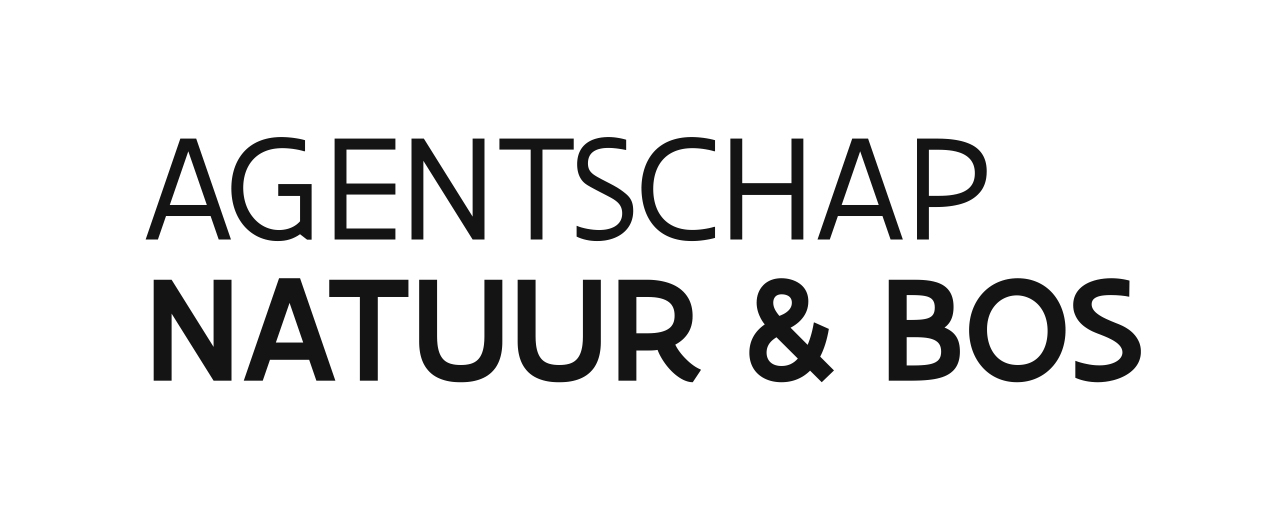 Adviezen, Vergunningen, Erkenningen en SubsidiesTeam NatuurfinancieringKoning Albert II laan 15 bus 177, 1210 BRUSSELT 02 553 56 62 (bereikbaar van 9 - 12 uur op ma/di/do)subsidies.anb@vlaanderen.be Adviezen, Vergunningen, Erkenningen en SubsidiesTeam NatuurfinancieringKoning Albert II laan 15 bus 177, 1210 BRUSSELT 02 553 56 62 (bereikbaar van 9 - 12 uur op ma/di/do)subsidies.anb@vlaanderen.be Adviezen, Vergunningen, Erkenningen en SubsidiesTeam NatuurfinancieringKoning Albert II laan 15 bus 177, 1210 BRUSSELT 02 553 56 62 (bereikbaar van 9 - 12 uur op ma/di/do)subsidies.anb@vlaanderen.be Adviezen, Vergunningen, Erkenningen en SubsidiesTeam NatuurfinancieringKoning Albert II laan 15 bus 177, 1210 BRUSSELT 02 553 56 62 (bereikbaar van 9 - 12 uur op ma/di/do)subsidies.anb@vlaanderen.be Adviezen, Vergunningen, Erkenningen en SubsidiesTeam NatuurfinancieringKoning Albert II laan 15 bus 177, 1210 BRUSSELT 02 553 56 62 (bereikbaar van 9 - 12 uur op ma/di/do)subsidies.anb@vlaanderen.be Adviezen, Vergunningen, Erkenningen en SubsidiesTeam NatuurfinancieringKoning Albert II laan 15 bus 177, 1210 BRUSSELT 02 553 56 62 (bereikbaar van 9 - 12 uur op ma/di/do)subsidies.anb@vlaanderen.be Adviezen, Vergunningen, Erkenningen en SubsidiesTeam NatuurfinancieringKoning Albert II laan 15 bus 177, 1210 BRUSSELT 02 553 56 62 (bereikbaar van 9 - 12 uur op ma/di/do)subsidies.anb@vlaanderen.be Adviezen, Vergunningen, Erkenningen en SubsidiesTeam NatuurfinancieringKoning Albert II laan 15 bus 177, 1210 BRUSSELT 02 553 56 62 (bereikbaar van 9 - 12 uur op ma/di/do)subsidies.anb@vlaanderen.be Adviezen, Vergunningen, Erkenningen en SubsidiesTeam NatuurfinancieringKoning Albert II laan 15 bus 177, 1210 BRUSSELT 02 553 56 62 (bereikbaar van 9 - 12 uur op ma/di/do)subsidies.anb@vlaanderen.be Adviezen, Vergunningen, Erkenningen en SubsidiesTeam NatuurfinancieringKoning Albert II laan 15 bus 177, 1210 BRUSSELT 02 553 56 62 (bereikbaar van 9 - 12 uur op ma/di/do)subsidies.anb@vlaanderen.be Adviezen, Vergunningen, Erkenningen en SubsidiesTeam NatuurfinancieringKoning Albert II laan 15 bus 177, 1210 BRUSSELT 02 553 56 62 (bereikbaar van 9 - 12 uur op ma/di/do)subsidies.anb@vlaanderen.be Adviezen, Vergunningen, Erkenningen en SubsidiesTeam NatuurfinancieringKoning Albert II laan 15 bus 177, 1210 BRUSSELT 02 553 56 62 (bereikbaar van 9 - 12 uur op ma/di/do)subsidies.anb@vlaanderen.be Adviezen, Vergunningen, Erkenningen en SubsidiesTeam NatuurfinancieringKoning Albert II laan 15 bus 177, 1210 BRUSSELT 02 553 56 62 (bereikbaar van 9 - 12 uur op ma/di/do)subsidies.anb@vlaanderen.be Adviezen, Vergunningen, Erkenningen en SubsidiesTeam NatuurfinancieringKoning Albert II laan 15 bus 177, 1210 BRUSSELT 02 553 56 62 (bereikbaar van 9 - 12 uur op ma/di/do)subsidies.anb@vlaanderen.be Adviezen, Vergunningen, Erkenningen en SubsidiesTeam NatuurfinancieringKoning Albert II laan 15 bus 177, 1210 BRUSSELT 02 553 56 62 (bereikbaar van 9 - 12 uur op ma/di/do)subsidies.anb@vlaanderen.be Adviezen, Vergunningen, Erkenningen en SubsidiesTeam NatuurfinancieringKoning Albert II laan 15 bus 177, 1210 BRUSSELT 02 553 56 62 (bereikbaar van 9 - 12 uur op ma/di/do)subsidies.anb@vlaanderen.be Adviezen, Vergunningen, Erkenningen en SubsidiesTeam NatuurfinancieringKoning Albert II laan 15 bus 177, 1210 BRUSSELT 02 553 56 62 (bereikbaar van 9 - 12 uur op ma/di/do)subsidies.anb@vlaanderen.be Adviezen, Vergunningen, Erkenningen en SubsidiesTeam NatuurfinancieringKoning Albert II laan 15 bus 177, 1210 BRUSSELT 02 553 56 62 (bereikbaar van 9 - 12 uur op ma/di/do)subsidies.anb@vlaanderen.be Adviezen, Vergunningen, Erkenningen en SubsidiesTeam NatuurfinancieringKoning Albert II laan 15 bus 177, 1210 BRUSSELT 02 553 56 62 (bereikbaar van 9 - 12 uur op ma/di/do)subsidies.anb@vlaanderen.be Adviezen, Vergunningen, Erkenningen en SubsidiesTeam NatuurfinancieringKoning Albert II laan 15 bus 177, 1210 BRUSSELT 02 553 56 62 (bereikbaar van 9 - 12 uur op ma/di/do)subsidies.anb@vlaanderen.be Adviezen, Vergunningen, Erkenningen en SubsidiesTeam NatuurfinancieringKoning Albert II laan 15 bus 177, 1210 BRUSSELT 02 553 56 62 (bereikbaar van 9 - 12 uur op ma/di/do)subsidies.anb@vlaanderen.be Adviezen, Vergunningen, Erkenningen en SubsidiesTeam NatuurfinancieringKoning Albert II laan 15 bus 177, 1210 BRUSSELT 02 553 56 62 (bereikbaar van 9 - 12 uur op ma/di/do)subsidies.anb@vlaanderen.be Adviezen, Vergunningen, Erkenningen en SubsidiesTeam NatuurfinancieringKoning Albert II laan 15 bus 177, 1210 BRUSSELT 02 553 56 62 (bereikbaar van 9 - 12 uur op ma/di/do)subsidies.anb@vlaanderen.be Adviezen, Vergunningen, Erkenningen en SubsidiesTeam NatuurfinancieringKoning Albert II laan 15 bus 177, 1210 BRUSSELT 02 553 56 62 (bereikbaar van 9 - 12 uur op ma/di/do)subsidies.anb@vlaanderen.be Adviezen, Vergunningen, Erkenningen en SubsidiesTeam NatuurfinancieringKoning Albert II laan 15 bus 177, 1210 BRUSSELT 02 553 56 62 (bereikbaar van 9 - 12 uur op ma/di/do)subsidies.anb@vlaanderen.be Adviezen, Vergunningen, Erkenningen en SubsidiesTeam NatuurfinancieringKoning Albert II laan 15 bus 177, 1210 BRUSSELT 02 553 56 62 (bereikbaar van 9 - 12 uur op ma/di/do)subsidies.anb@vlaanderen.be Adviezen, Vergunningen, Erkenningen en SubsidiesTeam NatuurfinancieringKoning Albert II laan 15 bus 177, 1210 BRUSSELT 02 553 56 62 (bereikbaar van 9 - 12 uur op ma/di/do)subsidies.anb@vlaanderen.be Adviezen, Vergunningen, Erkenningen en SubsidiesTeam NatuurfinancieringKoning Albert II laan 15 bus 177, 1210 BRUSSELT 02 553 56 62 (bereikbaar van 9 - 12 uur op ma/di/do)subsidies.anb@vlaanderen.be Adviezen, Vergunningen, Erkenningen en SubsidiesTeam NatuurfinancieringKoning Albert II laan 15 bus 177, 1210 BRUSSELT 02 553 56 62 (bereikbaar van 9 - 12 uur op ma/di/do)subsidies.anb@vlaanderen.be Adviezen, Vergunningen, Erkenningen en SubsidiesTeam NatuurfinancieringKoning Albert II laan 15 bus 177, 1210 BRUSSELT 02 553 56 62 (bereikbaar van 9 - 12 uur op ma/di/do)subsidies.anb@vlaanderen.be Adviezen, Vergunningen, Erkenningen en SubsidiesTeam NatuurfinancieringKoning Albert II laan 15 bus 177, 1210 BRUSSELT 02 553 56 62 (bereikbaar van 9 - 12 uur op ma/di/do)subsidies.anb@vlaanderen.be Adviezen, Vergunningen, Erkenningen en SubsidiesTeam NatuurfinancieringKoning Albert II laan 15 bus 177, 1210 BRUSSELT 02 553 56 62 (bereikbaar van 9 - 12 uur op ma/di/do)subsidies.anb@vlaanderen.be Adviezen, Vergunningen, Erkenningen en SubsidiesTeam NatuurfinancieringKoning Albert II laan 15 bus 177, 1210 BRUSSELT 02 553 56 62 (bereikbaar van 9 - 12 uur op ma/di/do)subsidies.anb@vlaanderen.be Adviezen, Vergunningen, Erkenningen en SubsidiesTeam NatuurfinancieringKoning Albert II laan 15 bus 177, 1210 BRUSSELT 02 553 56 62 (bereikbaar van 9 - 12 uur op ma/di/do)subsidies.anb@vlaanderen.be Adviezen, Vergunningen, Erkenningen en SubsidiesTeam NatuurfinancieringKoning Albert II laan 15 bus 177, 1210 BRUSSELT 02 553 56 62 (bereikbaar van 9 - 12 uur op ma/di/do)subsidies.anb@vlaanderen.be Adviezen, Vergunningen, Erkenningen en SubsidiesTeam NatuurfinancieringKoning Albert II laan 15 bus 177, 1210 BRUSSELT 02 553 56 62 (bereikbaar van 9 - 12 uur op ma/di/do)subsidies.anb@vlaanderen.be Adviezen, Vergunningen, Erkenningen en SubsidiesTeam NatuurfinancieringKoning Albert II laan 15 bus 177, 1210 BRUSSELT 02 553 56 62 (bereikbaar van 9 - 12 uur op ma/di/do)subsidies.anb@vlaanderen.be Adviezen, Vergunningen, Erkenningen en SubsidiesTeam NatuurfinancieringKoning Albert II laan 15 bus 177, 1210 BRUSSELT 02 553 56 62 (bereikbaar van 9 - 12 uur op ma/di/do)subsidies.anb@vlaanderen.be Adviezen, Vergunningen, Erkenningen en SubsidiesTeam NatuurfinancieringKoning Albert II laan 15 bus 177, 1210 BRUSSELT 02 553 56 62 (bereikbaar van 9 - 12 uur op ma/di/do)subsidies.anb@vlaanderen.be Adviezen, Vergunningen, Erkenningen en SubsidiesTeam NatuurfinancieringKoning Albert II laan 15 bus 177, 1210 BRUSSELT 02 553 56 62 (bereikbaar van 9 - 12 uur op ma/di/do)subsidies.anb@vlaanderen.be Adviezen, Vergunningen, Erkenningen en SubsidiesTeam NatuurfinancieringKoning Albert II laan 15 bus 177, 1210 BRUSSELT 02 553 56 62 (bereikbaar van 9 - 12 uur op ma/di/do)subsidies.anb@vlaanderen.be Adviezen, Vergunningen, Erkenningen en SubsidiesTeam NatuurfinancieringKoning Albert II laan 15 bus 177, 1210 BRUSSELT 02 553 56 62 (bereikbaar van 9 - 12 uur op ma/di/do)subsidies.anb@vlaanderen.be Adviezen, Vergunningen, Erkenningen en SubsidiesTeam NatuurfinancieringKoning Albert II laan 15 bus 177, 1210 BRUSSELT 02 553 56 62 (bereikbaar van 9 - 12 uur op ma/di/do)subsidies.anb@vlaanderen.be Adviezen, Vergunningen, Erkenningen en SubsidiesTeam NatuurfinancieringKoning Albert II laan 15 bus 177, 1210 BRUSSELT 02 553 56 62 (bereikbaar van 9 - 12 uur op ma/di/do)subsidies.anb@vlaanderen.be Adviezen, Vergunningen, Erkenningen en SubsidiesTeam NatuurfinancieringKoning Albert II laan 15 bus 177, 1210 BRUSSELT 02 553 56 62 (bereikbaar van 9 - 12 uur op ma/di/do)subsidies.anb@vlaanderen.be Adviezen, Vergunningen, Erkenningen en SubsidiesTeam NatuurfinancieringKoning Albert II laan 15 bus 177, 1210 BRUSSELT 02 553 56 62 (bereikbaar van 9 - 12 uur op ma/di/do)subsidies.anb@vlaanderen.be Adviezen, Vergunningen, Erkenningen en SubsidiesTeam NatuurfinancieringKoning Albert II laan 15 bus 177, 1210 BRUSSELT 02 553 56 62 (bereikbaar van 9 - 12 uur op ma/di/do)subsidies.anb@vlaanderen.be Adviezen, Vergunningen, Erkenningen en SubsidiesTeam NatuurfinancieringKoning Albert II laan 15 bus 177, 1210 BRUSSELT 02 553 56 62 (bereikbaar van 9 - 12 uur op ma/di/do)subsidies.anb@vlaanderen.be Adviezen, Vergunningen, Erkenningen en SubsidiesTeam NatuurfinancieringKoning Albert II laan 15 bus 177, 1210 BRUSSELT 02 553 56 62 (bereikbaar van 9 - 12 uur op ma/di/do)subsidies.anb@vlaanderen.be Adviezen, Vergunningen, Erkenningen en SubsidiesTeam NatuurfinancieringKoning Albert II laan 15 bus 177, 1210 BRUSSELT 02 553 56 62 (bereikbaar van 9 - 12 uur op ma/di/do)subsidies.anb@vlaanderen.be Adviezen, Vergunningen, Erkenningen en SubsidiesTeam NatuurfinancieringKoning Albert II laan 15 bus 177, 1210 BRUSSELT 02 553 56 62 (bereikbaar van 9 - 12 uur op ma/di/do)subsidies.anb@vlaanderen.be Adviezen, Vergunningen, Erkenningen en SubsidiesTeam NatuurfinancieringKoning Albert II laan 15 bus 177, 1210 BRUSSELT 02 553 56 62 (bereikbaar van 9 - 12 uur op ma/di/do)subsidies.anb@vlaanderen.be Adviezen, Vergunningen, Erkenningen en SubsidiesTeam NatuurfinancieringKoning Albert II laan 15 bus 177, 1210 BRUSSELT 02 553 56 62 (bereikbaar van 9 - 12 uur op ma/di/do)subsidies.anb@vlaanderen.be Adviezen, Vergunningen, Erkenningen en SubsidiesTeam NatuurfinancieringKoning Albert II laan 15 bus 177, 1210 BRUSSELT 02 553 56 62 (bereikbaar van 9 - 12 uur op ma/di/do)subsidies.anb@vlaanderen.be Adviezen, Vergunningen, Erkenningen en SubsidiesTeam NatuurfinancieringKoning Albert II laan 15 bus 177, 1210 BRUSSELT 02 553 56 62 (bereikbaar van 9 - 12 uur op ma/di/do)subsidies.anb@vlaanderen.be Adviezen, Vergunningen, Erkenningen en SubsidiesTeam NatuurfinancieringKoning Albert II laan 15 bus 177, 1210 BRUSSELT 02 553 56 62 (bereikbaar van 9 - 12 uur op ma/di/do)subsidies.anb@vlaanderen.be Adviezen, Vergunningen, Erkenningen en SubsidiesTeam NatuurfinancieringKoning Albert II laan 15 bus 177, 1210 BRUSSELT 02 553 56 62 (bereikbaar van 9 - 12 uur op ma/di/do)subsidies.anb@vlaanderen.be Adviezen, Vergunningen, Erkenningen en SubsidiesTeam NatuurfinancieringKoning Albert II laan 15 bus 177, 1210 BRUSSELT 02 553 56 62 (bereikbaar van 9 - 12 uur op ma/di/do)subsidies.anb@vlaanderen.be Adviezen, Vergunningen, Erkenningen en SubsidiesTeam NatuurfinancieringKoning Albert II laan 15 bus 177, 1210 BRUSSELT 02 553 56 62 (bereikbaar van 9 - 12 uur op ma/di/do)subsidies.anb@vlaanderen.be Adviezen, Vergunningen, Erkenningen en SubsidiesTeam NatuurfinancieringKoning Albert II laan 15 bus 177, 1210 BRUSSELT 02 553 56 62 (bereikbaar van 9 - 12 uur op ma/di/do)subsidies.anb@vlaanderen.be Adviezen, Vergunningen, Erkenningen en SubsidiesTeam NatuurfinancieringKoning Albert II laan 15 bus 177, 1210 BRUSSELT 02 553 56 62 (bereikbaar van 9 - 12 uur op ma/di/do)subsidies.anb@vlaanderen.be Adviezen, Vergunningen, Erkenningen en SubsidiesTeam NatuurfinancieringKoning Albert II laan 15 bus 177, 1210 BRUSSELT 02 553 56 62 (bereikbaar van 9 - 12 uur op ma/di/do)subsidies.anb@vlaanderen.be Adviezen, Vergunningen, Erkenningen en SubsidiesTeam NatuurfinancieringKoning Albert II laan 15 bus 177, 1210 BRUSSELT 02 553 56 62 (bereikbaar van 9 - 12 uur op ma/di/do)subsidies.anb@vlaanderen.be Adviezen, Vergunningen, Erkenningen en SubsidiesTeam NatuurfinancieringKoning Albert II laan 15 bus 177, 1210 BRUSSELT 02 553 56 62 (bereikbaar van 9 - 12 uur op ma/di/do)subsidies.anb@vlaanderen.be Adviezen, Vergunningen, Erkenningen en SubsidiesTeam NatuurfinancieringKoning Albert II laan 15 bus 177, 1210 BRUSSELT 02 553 56 62 (bereikbaar van 9 - 12 uur op ma/di/do)subsidies.anb@vlaanderen.be Adviezen, Vergunningen, Erkenningen en SubsidiesTeam NatuurfinancieringKoning Albert II laan 15 bus 177, 1210 BRUSSELT 02 553 56 62 (bereikbaar van 9 - 12 uur op ma/di/do)subsidies.anb@vlaanderen.be Adviezen, Vergunningen, Erkenningen en SubsidiesTeam NatuurfinancieringKoning Albert II laan 15 bus 177, 1210 BRUSSELT 02 553 56 62 (bereikbaar van 9 - 12 uur op ma/di/do)subsidies.anb@vlaanderen.be Adviezen, Vergunningen, Erkenningen en SubsidiesTeam NatuurfinancieringKoning Albert II laan 15 bus 177, 1210 BRUSSELT 02 553 56 62 (bereikbaar van 9 - 12 uur op ma/di/do)subsidies.anb@vlaanderen.be Adviezen, Vergunningen, Erkenningen en SubsidiesTeam NatuurfinancieringKoning Albert II laan 15 bus 177, 1210 BRUSSELT 02 553 56 62 (bereikbaar van 9 - 12 uur op ma/di/do)subsidies.anb@vlaanderen.be Adviezen, Vergunningen, Erkenningen en SubsidiesTeam NatuurfinancieringKoning Albert II laan 15 bus 177, 1210 BRUSSELT 02 553 56 62 (bereikbaar van 9 - 12 uur op ma/di/do)subsidies.anb@vlaanderen.be In te vullen door de behandelende afdelingontvangstdatumIn te vullen door de behandelende afdelingontvangstdatumIn te vullen door de behandelende afdelingontvangstdatumIn te vullen door de behandelende afdelingontvangstdatumIn te vullen door de behandelende afdelingontvangstdatumIn te vullen door de behandelende afdelingontvangstdatumIn te vullen door de behandelende afdelingontvangstdatumIn te vullen door de behandelende afdelingontvangstdatumIn te vullen door de behandelende afdelingontvangstdatumIn te vullen door de behandelende afdelingontvangstdatumAdviezen, Vergunningen, Erkenningen en SubsidiesTeam NatuurfinancieringKoning Albert II laan 15 bus 177, 1210 BRUSSELT 02 553 56 62 (bereikbaar van 9 - 12 uur op ma/di/do)subsidies.anb@vlaanderen.be Adviezen, Vergunningen, Erkenningen en SubsidiesTeam NatuurfinancieringKoning Albert II laan 15 bus 177, 1210 BRUSSELT 02 553 56 62 (bereikbaar van 9 - 12 uur op ma/di/do)subsidies.anb@vlaanderen.be Adviezen, Vergunningen, Erkenningen en SubsidiesTeam NatuurfinancieringKoning Albert II laan 15 bus 177, 1210 BRUSSELT 02 553 56 62 (bereikbaar van 9 - 12 uur op ma/di/do)subsidies.anb@vlaanderen.be Adviezen, Vergunningen, Erkenningen en SubsidiesTeam NatuurfinancieringKoning Albert II laan 15 bus 177, 1210 BRUSSELT 02 553 56 62 (bereikbaar van 9 - 12 uur op ma/di/do)subsidies.anb@vlaanderen.be Adviezen, Vergunningen, Erkenningen en SubsidiesTeam NatuurfinancieringKoning Albert II laan 15 bus 177, 1210 BRUSSELT 02 553 56 62 (bereikbaar van 9 - 12 uur op ma/di/do)subsidies.anb@vlaanderen.be Adviezen, Vergunningen, Erkenningen en SubsidiesTeam NatuurfinancieringKoning Albert II laan 15 bus 177, 1210 BRUSSELT 02 553 56 62 (bereikbaar van 9 - 12 uur op ma/di/do)subsidies.anb@vlaanderen.be Adviezen, Vergunningen, Erkenningen en SubsidiesTeam NatuurfinancieringKoning Albert II laan 15 bus 177, 1210 BRUSSELT 02 553 56 62 (bereikbaar van 9 - 12 uur op ma/di/do)subsidies.anb@vlaanderen.be Adviezen, Vergunningen, Erkenningen en SubsidiesTeam NatuurfinancieringKoning Albert II laan 15 bus 177, 1210 BRUSSELT 02 553 56 62 (bereikbaar van 9 - 12 uur op ma/di/do)subsidies.anb@vlaanderen.be Adviezen, Vergunningen, Erkenningen en SubsidiesTeam NatuurfinancieringKoning Albert II laan 15 bus 177, 1210 BRUSSELT 02 553 56 62 (bereikbaar van 9 - 12 uur op ma/di/do)subsidies.anb@vlaanderen.be Adviezen, Vergunningen, Erkenningen en SubsidiesTeam NatuurfinancieringKoning Albert II laan 15 bus 177, 1210 BRUSSELT 02 553 56 62 (bereikbaar van 9 - 12 uur op ma/di/do)subsidies.anb@vlaanderen.be Adviezen, Vergunningen, Erkenningen en SubsidiesTeam NatuurfinancieringKoning Albert II laan 15 bus 177, 1210 BRUSSELT 02 553 56 62 (bereikbaar van 9 - 12 uur op ma/di/do)subsidies.anb@vlaanderen.be Adviezen, Vergunningen, Erkenningen en SubsidiesTeam NatuurfinancieringKoning Albert II laan 15 bus 177, 1210 BRUSSELT 02 553 56 62 (bereikbaar van 9 - 12 uur op ma/di/do)subsidies.anb@vlaanderen.be Adviezen, Vergunningen, Erkenningen en SubsidiesTeam NatuurfinancieringKoning Albert II laan 15 bus 177, 1210 BRUSSELT 02 553 56 62 (bereikbaar van 9 - 12 uur op ma/di/do)subsidies.anb@vlaanderen.be Adviezen, Vergunningen, Erkenningen en SubsidiesTeam NatuurfinancieringKoning Albert II laan 15 bus 177, 1210 BRUSSELT 02 553 56 62 (bereikbaar van 9 - 12 uur op ma/di/do)subsidies.anb@vlaanderen.be Adviezen, Vergunningen, Erkenningen en SubsidiesTeam NatuurfinancieringKoning Albert II laan 15 bus 177, 1210 BRUSSELT 02 553 56 62 (bereikbaar van 9 - 12 uur op ma/di/do)subsidies.anb@vlaanderen.be Adviezen, Vergunningen, Erkenningen en SubsidiesTeam NatuurfinancieringKoning Albert II laan 15 bus 177, 1210 BRUSSELT 02 553 56 62 (bereikbaar van 9 - 12 uur op ma/di/do)subsidies.anb@vlaanderen.be Adviezen, Vergunningen, Erkenningen en SubsidiesTeam NatuurfinancieringKoning Albert II laan 15 bus 177, 1210 BRUSSELT 02 553 56 62 (bereikbaar van 9 - 12 uur op ma/di/do)subsidies.anb@vlaanderen.be Adviezen, Vergunningen, Erkenningen en SubsidiesTeam NatuurfinancieringKoning Albert II laan 15 bus 177, 1210 BRUSSELT 02 553 56 62 (bereikbaar van 9 - 12 uur op ma/di/do)subsidies.anb@vlaanderen.be Adviezen, Vergunningen, Erkenningen en SubsidiesTeam NatuurfinancieringKoning Albert II laan 15 bus 177, 1210 BRUSSELT 02 553 56 62 (bereikbaar van 9 - 12 uur op ma/di/do)subsidies.anb@vlaanderen.be Adviezen, Vergunningen, Erkenningen en SubsidiesTeam NatuurfinancieringKoning Albert II laan 15 bus 177, 1210 BRUSSELT 02 553 56 62 (bereikbaar van 9 - 12 uur op ma/di/do)subsidies.anb@vlaanderen.be Adviezen, Vergunningen, Erkenningen en SubsidiesTeam NatuurfinancieringKoning Albert II laan 15 bus 177, 1210 BRUSSELT 02 553 56 62 (bereikbaar van 9 - 12 uur op ma/di/do)subsidies.anb@vlaanderen.be Adviezen, Vergunningen, Erkenningen en SubsidiesTeam NatuurfinancieringKoning Albert II laan 15 bus 177, 1210 BRUSSELT 02 553 56 62 (bereikbaar van 9 - 12 uur op ma/di/do)subsidies.anb@vlaanderen.be Adviezen, Vergunningen, Erkenningen en SubsidiesTeam NatuurfinancieringKoning Albert II laan 15 bus 177, 1210 BRUSSELT 02 553 56 62 (bereikbaar van 9 - 12 uur op ma/di/do)subsidies.anb@vlaanderen.be Adviezen, Vergunningen, Erkenningen en SubsidiesTeam NatuurfinancieringKoning Albert II laan 15 bus 177, 1210 BRUSSELT 02 553 56 62 (bereikbaar van 9 - 12 uur op ma/di/do)subsidies.anb@vlaanderen.be Adviezen, Vergunningen, Erkenningen en SubsidiesTeam NatuurfinancieringKoning Albert II laan 15 bus 177, 1210 BRUSSELT 02 553 56 62 (bereikbaar van 9 - 12 uur op ma/di/do)subsidies.anb@vlaanderen.be Adviezen, Vergunningen, Erkenningen en SubsidiesTeam NatuurfinancieringKoning Albert II laan 15 bus 177, 1210 BRUSSELT 02 553 56 62 (bereikbaar van 9 - 12 uur op ma/di/do)subsidies.anb@vlaanderen.be Adviezen, Vergunningen, Erkenningen en SubsidiesTeam NatuurfinancieringKoning Albert II laan 15 bus 177, 1210 BRUSSELT 02 553 56 62 (bereikbaar van 9 - 12 uur op ma/di/do)subsidies.anb@vlaanderen.be Adviezen, Vergunningen, Erkenningen en SubsidiesTeam NatuurfinancieringKoning Albert II laan 15 bus 177, 1210 BRUSSELT 02 553 56 62 (bereikbaar van 9 - 12 uur op ma/di/do)subsidies.anb@vlaanderen.be Adviezen, Vergunningen, Erkenningen en SubsidiesTeam NatuurfinancieringKoning Albert II laan 15 bus 177, 1210 BRUSSELT 02 553 56 62 (bereikbaar van 9 - 12 uur op ma/di/do)subsidies.anb@vlaanderen.be Adviezen, Vergunningen, Erkenningen en SubsidiesTeam NatuurfinancieringKoning Albert II laan 15 bus 177, 1210 BRUSSELT 02 553 56 62 (bereikbaar van 9 - 12 uur op ma/di/do)subsidies.anb@vlaanderen.be Adviezen, Vergunningen, Erkenningen en SubsidiesTeam NatuurfinancieringKoning Albert II laan 15 bus 177, 1210 BRUSSELT 02 553 56 62 (bereikbaar van 9 - 12 uur op ma/di/do)subsidies.anb@vlaanderen.be Adviezen, Vergunningen, Erkenningen en SubsidiesTeam NatuurfinancieringKoning Albert II laan 15 bus 177, 1210 BRUSSELT 02 553 56 62 (bereikbaar van 9 - 12 uur op ma/di/do)subsidies.anb@vlaanderen.be Adviezen, Vergunningen, Erkenningen en SubsidiesTeam NatuurfinancieringKoning Albert II laan 15 bus 177, 1210 BRUSSELT 02 553 56 62 (bereikbaar van 9 - 12 uur op ma/di/do)subsidies.anb@vlaanderen.be Adviezen, Vergunningen, Erkenningen en SubsidiesTeam NatuurfinancieringKoning Albert II laan 15 bus 177, 1210 BRUSSELT 02 553 56 62 (bereikbaar van 9 - 12 uur op ma/di/do)subsidies.anb@vlaanderen.be Adviezen, Vergunningen, Erkenningen en SubsidiesTeam NatuurfinancieringKoning Albert II laan 15 bus 177, 1210 BRUSSELT 02 553 56 62 (bereikbaar van 9 - 12 uur op ma/di/do)subsidies.anb@vlaanderen.be Adviezen, Vergunningen, Erkenningen en SubsidiesTeam NatuurfinancieringKoning Albert II laan 15 bus 177, 1210 BRUSSELT 02 553 56 62 (bereikbaar van 9 - 12 uur op ma/di/do)subsidies.anb@vlaanderen.be Adviezen, Vergunningen, Erkenningen en SubsidiesTeam NatuurfinancieringKoning Albert II laan 15 bus 177, 1210 BRUSSELT 02 553 56 62 (bereikbaar van 9 - 12 uur op ma/di/do)subsidies.anb@vlaanderen.be Adviezen, Vergunningen, Erkenningen en SubsidiesTeam NatuurfinancieringKoning Albert II laan 15 bus 177, 1210 BRUSSELT 02 553 56 62 (bereikbaar van 9 - 12 uur op ma/di/do)subsidies.anb@vlaanderen.be Adviezen, Vergunningen, Erkenningen en SubsidiesTeam NatuurfinancieringKoning Albert II laan 15 bus 177, 1210 BRUSSELT 02 553 56 62 (bereikbaar van 9 - 12 uur op ma/di/do)subsidies.anb@vlaanderen.be Adviezen, Vergunningen, Erkenningen en SubsidiesTeam NatuurfinancieringKoning Albert II laan 15 bus 177, 1210 BRUSSELT 02 553 56 62 (bereikbaar van 9 - 12 uur op ma/di/do)subsidies.anb@vlaanderen.be Adviezen, Vergunningen, Erkenningen en SubsidiesTeam NatuurfinancieringKoning Albert II laan 15 bus 177, 1210 BRUSSELT 02 553 56 62 (bereikbaar van 9 - 12 uur op ma/di/do)subsidies.anb@vlaanderen.be Adviezen, Vergunningen, Erkenningen en SubsidiesTeam NatuurfinancieringKoning Albert II laan 15 bus 177, 1210 BRUSSELT 02 553 56 62 (bereikbaar van 9 - 12 uur op ma/di/do)subsidies.anb@vlaanderen.be Adviezen, Vergunningen, Erkenningen en SubsidiesTeam NatuurfinancieringKoning Albert II laan 15 bus 177, 1210 BRUSSELT 02 553 56 62 (bereikbaar van 9 - 12 uur op ma/di/do)subsidies.anb@vlaanderen.be Adviezen, Vergunningen, Erkenningen en SubsidiesTeam NatuurfinancieringKoning Albert II laan 15 bus 177, 1210 BRUSSELT 02 553 56 62 (bereikbaar van 9 - 12 uur op ma/di/do)subsidies.anb@vlaanderen.be Adviezen, Vergunningen, Erkenningen en SubsidiesTeam NatuurfinancieringKoning Albert II laan 15 bus 177, 1210 BRUSSELT 02 553 56 62 (bereikbaar van 9 - 12 uur op ma/di/do)subsidies.anb@vlaanderen.be Adviezen, Vergunningen, Erkenningen en SubsidiesTeam NatuurfinancieringKoning Albert II laan 15 bus 177, 1210 BRUSSELT 02 553 56 62 (bereikbaar van 9 - 12 uur op ma/di/do)subsidies.anb@vlaanderen.be Adviezen, Vergunningen, Erkenningen en SubsidiesTeam NatuurfinancieringKoning Albert II laan 15 bus 177, 1210 BRUSSELT 02 553 56 62 (bereikbaar van 9 - 12 uur op ma/di/do)subsidies.anb@vlaanderen.be Adviezen, Vergunningen, Erkenningen en SubsidiesTeam NatuurfinancieringKoning Albert II laan 15 bus 177, 1210 BRUSSELT 02 553 56 62 (bereikbaar van 9 - 12 uur op ma/di/do)subsidies.anb@vlaanderen.be Adviezen, Vergunningen, Erkenningen en SubsidiesTeam NatuurfinancieringKoning Albert II laan 15 bus 177, 1210 BRUSSELT 02 553 56 62 (bereikbaar van 9 - 12 uur op ma/di/do)subsidies.anb@vlaanderen.be Adviezen, Vergunningen, Erkenningen en SubsidiesTeam NatuurfinancieringKoning Albert II laan 15 bus 177, 1210 BRUSSELT 02 553 56 62 (bereikbaar van 9 - 12 uur op ma/di/do)subsidies.anb@vlaanderen.be Adviezen, Vergunningen, Erkenningen en SubsidiesTeam NatuurfinancieringKoning Albert II laan 15 bus 177, 1210 BRUSSELT 02 553 56 62 (bereikbaar van 9 - 12 uur op ma/di/do)subsidies.anb@vlaanderen.be Adviezen, Vergunningen, Erkenningen en SubsidiesTeam NatuurfinancieringKoning Albert II laan 15 bus 177, 1210 BRUSSELT 02 553 56 62 (bereikbaar van 9 - 12 uur op ma/di/do)subsidies.anb@vlaanderen.be Adviezen, Vergunningen, Erkenningen en SubsidiesTeam NatuurfinancieringKoning Albert II laan 15 bus 177, 1210 BRUSSELT 02 553 56 62 (bereikbaar van 9 - 12 uur op ma/di/do)subsidies.anb@vlaanderen.be Adviezen, Vergunningen, Erkenningen en SubsidiesTeam NatuurfinancieringKoning Albert II laan 15 bus 177, 1210 BRUSSELT 02 553 56 62 (bereikbaar van 9 - 12 uur op ma/di/do)subsidies.anb@vlaanderen.be Adviezen, Vergunningen, Erkenningen en SubsidiesTeam NatuurfinancieringKoning Albert II laan 15 bus 177, 1210 BRUSSELT 02 553 56 62 (bereikbaar van 9 - 12 uur op ma/di/do)subsidies.anb@vlaanderen.be Adviezen, Vergunningen, Erkenningen en SubsidiesTeam NatuurfinancieringKoning Albert II laan 15 bus 177, 1210 BRUSSELT 02 553 56 62 (bereikbaar van 9 - 12 uur op ma/di/do)subsidies.anb@vlaanderen.be Adviezen, Vergunningen, Erkenningen en SubsidiesTeam NatuurfinancieringKoning Albert II laan 15 bus 177, 1210 BRUSSELT 02 553 56 62 (bereikbaar van 9 - 12 uur op ma/di/do)subsidies.anb@vlaanderen.be Adviezen, Vergunningen, Erkenningen en SubsidiesTeam NatuurfinancieringKoning Albert II laan 15 bus 177, 1210 BRUSSELT 02 553 56 62 (bereikbaar van 9 - 12 uur op ma/di/do)subsidies.anb@vlaanderen.be Adviezen, Vergunningen, Erkenningen en SubsidiesTeam NatuurfinancieringKoning Albert II laan 15 bus 177, 1210 BRUSSELT 02 553 56 62 (bereikbaar van 9 - 12 uur op ma/di/do)subsidies.anb@vlaanderen.be Adviezen, Vergunningen, Erkenningen en SubsidiesTeam NatuurfinancieringKoning Albert II laan 15 bus 177, 1210 BRUSSELT 02 553 56 62 (bereikbaar van 9 - 12 uur op ma/di/do)subsidies.anb@vlaanderen.be Adviezen, Vergunningen, Erkenningen en SubsidiesTeam NatuurfinancieringKoning Albert II laan 15 bus 177, 1210 BRUSSELT 02 553 56 62 (bereikbaar van 9 - 12 uur op ma/di/do)subsidies.anb@vlaanderen.be Adviezen, Vergunningen, Erkenningen en SubsidiesTeam NatuurfinancieringKoning Albert II laan 15 bus 177, 1210 BRUSSELT 02 553 56 62 (bereikbaar van 9 - 12 uur op ma/di/do)subsidies.anb@vlaanderen.be Adviezen, Vergunningen, Erkenningen en SubsidiesTeam NatuurfinancieringKoning Albert II laan 15 bus 177, 1210 BRUSSELT 02 553 56 62 (bereikbaar van 9 - 12 uur op ma/di/do)subsidies.anb@vlaanderen.be Adviezen, Vergunningen, Erkenningen en SubsidiesTeam NatuurfinancieringKoning Albert II laan 15 bus 177, 1210 BRUSSELT 02 553 56 62 (bereikbaar van 9 - 12 uur op ma/di/do)subsidies.anb@vlaanderen.be Adviezen, Vergunningen, Erkenningen en SubsidiesTeam NatuurfinancieringKoning Albert II laan 15 bus 177, 1210 BRUSSELT 02 553 56 62 (bereikbaar van 9 - 12 uur op ma/di/do)subsidies.anb@vlaanderen.be Adviezen, Vergunningen, Erkenningen en SubsidiesTeam NatuurfinancieringKoning Albert II laan 15 bus 177, 1210 BRUSSELT 02 553 56 62 (bereikbaar van 9 - 12 uur op ma/di/do)subsidies.anb@vlaanderen.be Adviezen, Vergunningen, Erkenningen en SubsidiesTeam NatuurfinancieringKoning Albert II laan 15 bus 177, 1210 BRUSSELT 02 553 56 62 (bereikbaar van 9 - 12 uur op ma/di/do)subsidies.anb@vlaanderen.be Adviezen, Vergunningen, Erkenningen en SubsidiesTeam NatuurfinancieringKoning Albert II laan 15 bus 177, 1210 BRUSSELT 02 553 56 62 (bereikbaar van 9 - 12 uur op ma/di/do)subsidies.anb@vlaanderen.be Adviezen, Vergunningen, Erkenningen en SubsidiesTeam NatuurfinancieringKoning Albert II laan 15 bus 177, 1210 BRUSSELT 02 553 56 62 (bereikbaar van 9 - 12 uur op ma/di/do)subsidies.anb@vlaanderen.be Adviezen, Vergunningen, Erkenningen en SubsidiesTeam NatuurfinancieringKoning Albert II laan 15 bus 177, 1210 BRUSSELT 02 553 56 62 (bereikbaar van 9 - 12 uur op ma/di/do)subsidies.anb@vlaanderen.be Adviezen, Vergunningen, Erkenningen en SubsidiesTeam NatuurfinancieringKoning Albert II laan 15 bus 177, 1210 BRUSSELT 02 553 56 62 (bereikbaar van 9 - 12 uur op ma/di/do)subsidies.anb@vlaanderen.be Adviezen, Vergunningen, Erkenningen en SubsidiesTeam NatuurfinancieringKoning Albert II laan 15 bus 177, 1210 BRUSSELT 02 553 56 62 (bereikbaar van 9 - 12 uur op ma/di/do)subsidies.anb@vlaanderen.be Adviezen, Vergunningen, Erkenningen en SubsidiesTeam NatuurfinancieringKoning Albert II laan 15 bus 177, 1210 BRUSSELT 02 553 56 62 (bereikbaar van 9 - 12 uur op ma/di/do)subsidies.anb@vlaanderen.be Adviezen, Vergunningen, Erkenningen en SubsidiesTeam NatuurfinancieringKoning Albert II laan 15 bus 177, 1210 BRUSSELT 02 553 56 62 (bereikbaar van 9 - 12 uur op ma/di/do)subsidies.anb@vlaanderen.be Adviezen, Vergunningen, Erkenningen en SubsidiesTeam NatuurfinancieringKoning Albert II laan 15 bus 177, 1210 BRUSSELT 02 553 56 62 (bereikbaar van 9 - 12 uur op ma/di/do)subsidies.anb@vlaanderen.be Adviezen, Vergunningen, Erkenningen en SubsidiesTeam NatuurfinancieringKoning Albert II laan 15 bus 177, 1210 BRUSSELT 02 553 56 62 (bereikbaar van 9 - 12 uur op ma/di/do)subsidies.anb@vlaanderen.be Adviezen, Vergunningen, Erkenningen en SubsidiesTeam NatuurfinancieringKoning Albert II laan 15 bus 177, 1210 BRUSSELT 02 553 56 62 (bereikbaar van 9 - 12 uur op ma/di/do)subsidies.anb@vlaanderen.be Adviezen, Vergunningen, Erkenningen en SubsidiesTeam NatuurfinancieringKoning Albert II laan 15 bus 177, 1210 BRUSSELT 02 553 56 62 (bereikbaar van 9 - 12 uur op ma/di/do)subsidies.anb@vlaanderen.be Adviezen, Vergunningen, Erkenningen en SubsidiesTeam NatuurfinancieringKoning Albert II laan 15 bus 177, 1210 BRUSSELT 02 553 56 62 (bereikbaar van 9 - 12 uur op ma/di/do)subsidies.anb@vlaanderen.be Adviezen, Vergunningen, Erkenningen en SubsidiesTeam NatuurfinancieringKoning Albert II laan 15 bus 177, 1210 BRUSSELT 02 553 56 62 (bereikbaar van 9 - 12 uur op ma/di/do)subsidies.anb@vlaanderen.be Adviezen, Vergunningen, Erkenningen en SubsidiesTeam NatuurfinancieringKoning Albert II laan 15 bus 177, 1210 BRUSSELT 02 553 56 62 (bereikbaar van 9 - 12 uur op ma/di/do)subsidies.anb@vlaanderen.be Adviezen, Vergunningen, Erkenningen en SubsidiesTeam NatuurfinancieringKoning Albert II laan 15 bus 177, 1210 BRUSSELT 02 553 56 62 (bereikbaar van 9 - 12 uur op ma/di/do)subsidies.anb@vlaanderen.be Adviezen, Vergunningen, Erkenningen en SubsidiesTeam NatuurfinancieringKoning Albert II laan 15 bus 177, 1210 BRUSSELT 02 553 56 62 (bereikbaar van 9 - 12 uur op ma/di/do)subsidies.anb@vlaanderen.be Adviezen, Vergunningen, Erkenningen en SubsidiesTeam NatuurfinancieringKoning Albert II laan 15 bus 177, 1210 BRUSSELT 02 553 56 62 (bereikbaar van 9 - 12 uur op ma/di/do)subsidies.anb@vlaanderen.be Adviezen, Vergunningen, Erkenningen en SubsidiesTeam NatuurfinancieringKoning Albert II laan 15 bus 177, 1210 BRUSSELT 02 553 56 62 (bereikbaar van 9 - 12 uur op ma/di/do)subsidies.anb@vlaanderen.be Adviezen, Vergunningen, Erkenningen en SubsidiesTeam NatuurfinancieringKoning Albert II laan 15 bus 177, 1210 BRUSSELT 02 553 56 62 (bereikbaar van 9 - 12 uur op ma/di/do)subsidies.anb@vlaanderen.be Adviezen, Vergunningen, Erkenningen en SubsidiesTeam NatuurfinancieringKoning Albert II laan 15 bus 177, 1210 BRUSSELT 02 553 56 62 (bereikbaar van 9 - 12 uur op ma/di/do)subsidies.anb@vlaanderen.be Adviezen, Vergunningen, Erkenningen en SubsidiesTeam NatuurfinancieringKoning Albert II laan 15 bus 177, 1210 BRUSSELT 02 553 56 62 (bereikbaar van 9 - 12 uur op ma/di/do)subsidies.anb@vlaanderen.be Adviezen, Vergunningen, Erkenningen en SubsidiesTeam NatuurfinancieringKoning Albert II laan 15 bus 177, 1210 BRUSSELT 02 553 56 62 (bereikbaar van 9 - 12 uur op ma/di/do)subsidies.anb@vlaanderen.be Adviezen, Vergunningen, Erkenningen en SubsidiesTeam NatuurfinancieringKoning Albert II laan 15 bus 177, 1210 BRUSSELT 02 553 56 62 (bereikbaar van 9 - 12 uur op ma/di/do)subsidies.anb@vlaanderen.be Adviezen, Vergunningen, Erkenningen en SubsidiesTeam NatuurfinancieringKoning Albert II laan 15 bus 177, 1210 BRUSSELT 02 553 56 62 (bereikbaar van 9 - 12 uur op ma/di/do)subsidies.anb@vlaanderen.be Adviezen, Vergunningen, Erkenningen en SubsidiesTeam NatuurfinancieringKoning Albert II laan 15 bus 177, 1210 BRUSSELT 02 553 56 62 (bereikbaar van 9 - 12 uur op ma/di/do)subsidies.anb@vlaanderen.be Adviezen, Vergunningen, Erkenningen en SubsidiesTeam NatuurfinancieringKoning Albert II laan 15 bus 177, 1210 BRUSSELT 02 553 56 62 (bereikbaar van 9 - 12 uur op ma/di/do)subsidies.anb@vlaanderen.be Adviezen, Vergunningen, Erkenningen en SubsidiesTeam NatuurfinancieringKoning Albert II laan 15 bus 177, 1210 BRUSSELT 02 553 56 62 (bereikbaar van 9 - 12 uur op ma/di/do)subsidies.anb@vlaanderen.be Adviezen, Vergunningen, Erkenningen en SubsidiesTeam NatuurfinancieringKoning Albert II laan 15 bus 177, 1210 BRUSSELT 02 553 56 62 (bereikbaar van 9 - 12 uur op ma/di/do)subsidies.anb@vlaanderen.be Adviezen, Vergunningen, Erkenningen en SubsidiesTeam NatuurfinancieringKoning Albert II laan 15 bus 177, 1210 BRUSSELT 02 553 56 62 (bereikbaar van 9 - 12 uur op ma/di/do)subsidies.anb@vlaanderen.be Adviezen, Vergunningen, Erkenningen en SubsidiesTeam NatuurfinancieringKoning Albert II laan 15 bus 177, 1210 BRUSSELT 02 553 56 62 (bereikbaar van 9 - 12 uur op ma/di/do)subsidies.anb@vlaanderen.be Adviezen, Vergunningen, Erkenningen en SubsidiesTeam NatuurfinancieringKoning Albert II laan 15 bus 177, 1210 BRUSSELT 02 553 56 62 (bereikbaar van 9 - 12 uur op ma/di/do)subsidies.anb@vlaanderen.be Adviezen, Vergunningen, Erkenningen en SubsidiesTeam NatuurfinancieringKoning Albert II laan 15 bus 177, 1210 BRUSSELT 02 553 56 62 (bereikbaar van 9 - 12 uur op ma/di/do)subsidies.anb@vlaanderen.be Adviezen, Vergunningen, Erkenningen en SubsidiesTeam NatuurfinancieringKoning Albert II laan 15 bus 177, 1210 BRUSSELT 02 553 56 62 (bereikbaar van 9 - 12 uur op ma/di/do)subsidies.anb@vlaanderen.be Adviezen, Vergunningen, Erkenningen en SubsidiesTeam NatuurfinancieringKoning Albert II laan 15 bus 177, 1210 BRUSSELT 02 553 56 62 (bereikbaar van 9 - 12 uur op ma/di/do)subsidies.anb@vlaanderen.be Adviezen, Vergunningen, Erkenningen en SubsidiesTeam NatuurfinancieringKoning Albert II laan 15 bus 177, 1210 BRUSSELT 02 553 56 62 (bereikbaar van 9 - 12 uur op ma/di/do)subsidies.anb@vlaanderen.be Adviezen, Vergunningen, Erkenningen en SubsidiesTeam NatuurfinancieringKoning Albert II laan 15 bus 177, 1210 BRUSSELT 02 553 56 62 (bereikbaar van 9 - 12 uur op ma/di/do)subsidies.anb@vlaanderen.be Adviezen, Vergunningen, Erkenningen en SubsidiesTeam NatuurfinancieringKoning Albert II laan 15 bus 177, 1210 BRUSSELT 02 553 56 62 (bereikbaar van 9 - 12 uur op ma/di/do)subsidies.anb@vlaanderen.be Adviezen, Vergunningen, Erkenningen en SubsidiesTeam NatuurfinancieringKoning Albert II laan 15 bus 177, 1210 BRUSSELT 02 553 56 62 (bereikbaar van 9 - 12 uur op ma/di/do)subsidies.anb@vlaanderen.be Adviezen, Vergunningen, Erkenningen en SubsidiesTeam NatuurfinancieringKoning Albert II laan 15 bus 177, 1210 BRUSSELT 02 553 56 62 (bereikbaar van 9 - 12 uur op ma/di/do)subsidies.anb@vlaanderen.be Adviezen, Vergunningen, Erkenningen en SubsidiesTeam NatuurfinancieringKoning Albert II laan 15 bus 177, 1210 BRUSSELT 02 553 56 62 (bereikbaar van 9 - 12 uur op ma/di/do)subsidies.anb@vlaanderen.be Adviezen, Vergunningen, Erkenningen en SubsidiesTeam NatuurfinancieringKoning Albert II laan 15 bus 177, 1210 BRUSSELT 02 553 56 62 (bereikbaar van 9 - 12 uur op ma/di/do)subsidies.anb@vlaanderen.be Adviezen, Vergunningen, Erkenningen en SubsidiesTeam NatuurfinancieringKoning Albert II laan 15 bus 177, 1210 BRUSSELT 02 553 56 62 (bereikbaar van 9 - 12 uur op ma/di/do)subsidies.anb@vlaanderen.be Adviezen, Vergunningen, Erkenningen en SubsidiesTeam NatuurfinancieringKoning Albert II laan 15 bus 177, 1210 BRUSSELT 02 553 56 62 (bereikbaar van 9 - 12 uur op ma/di/do)subsidies.anb@vlaanderen.be Adviezen, Vergunningen, Erkenningen en SubsidiesTeam NatuurfinancieringKoning Albert II laan 15 bus 177, 1210 BRUSSELT 02 553 56 62 (bereikbaar van 9 - 12 uur op ma/di/do)subsidies.anb@vlaanderen.be Adviezen, Vergunningen, Erkenningen en SubsidiesTeam NatuurfinancieringKoning Albert II laan 15 bus 177, 1210 BRUSSELT 02 553 56 62 (bereikbaar van 9 - 12 uur op ma/di/do)subsidies.anb@vlaanderen.be Adviezen, Vergunningen, Erkenningen en SubsidiesTeam NatuurfinancieringKoning Albert II laan 15 bus 177, 1210 BRUSSELT 02 553 56 62 (bereikbaar van 9 - 12 uur op ma/di/do)subsidies.anb@vlaanderen.be Adviezen, Vergunningen, Erkenningen en SubsidiesTeam NatuurfinancieringKoning Albert II laan 15 bus 177, 1210 BRUSSELT 02 553 56 62 (bereikbaar van 9 - 12 uur op ma/di/do)subsidies.anb@vlaanderen.be Adviezen, Vergunningen, Erkenningen en SubsidiesTeam NatuurfinancieringKoning Albert II laan 15 bus 177, 1210 BRUSSELT 02 553 56 62 (bereikbaar van 9 - 12 uur op ma/di/do)subsidies.anb@vlaanderen.be Adviezen, Vergunningen, Erkenningen en SubsidiesTeam NatuurfinancieringKoning Albert II laan 15 bus 177, 1210 BRUSSELT 02 553 56 62 (bereikbaar van 9 - 12 uur op ma/di/do)subsidies.anb@vlaanderen.be Adviezen, Vergunningen, Erkenningen en SubsidiesTeam NatuurfinancieringKoning Albert II laan 15 bus 177, 1210 BRUSSELT 02 553 56 62 (bereikbaar van 9 - 12 uur op ma/di/do)subsidies.anb@vlaanderen.be Adviezen, Vergunningen, Erkenningen en SubsidiesTeam NatuurfinancieringKoning Albert II laan 15 bus 177, 1210 BRUSSELT 02 553 56 62 (bereikbaar van 9 - 12 uur op ma/di/do)subsidies.anb@vlaanderen.be Adviezen, Vergunningen, Erkenningen en SubsidiesTeam NatuurfinancieringKoning Albert II laan 15 bus 177, 1210 BRUSSELT 02 553 56 62 (bereikbaar van 9 - 12 uur op ma/di/do)subsidies.anb@vlaanderen.be Adviezen, Vergunningen, Erkenningen en SubsidiesTeam NatuurfinancieringKoning Albert II laan 15 bus 177, 1210 BRUSSELT 02 553 56 62 (bereikbaar van 9 - 12 uur op ma/di/do)subsidies.anb@vlaanderen.be Adviezen, Vergunningen, Erkenningen en SubsidiesTeam NatuurfinancieringKoning Albert II laan 15 bus 177, 1210 BRUSSELT 02 553 56 62 (bereikbaar van 9 - 12 uur op ma/di/do)subsidies.anb@vlaanderen.be Adviezen, Vergunningen, Erkenningen en SubsidiesTeam NatuurfinancieringKoning Albert II laan 15 bus 177, 1210 BRUSSELT 02 553 56 62 (bereikbaar van 9 - 12 uur op ma/di/do)subsidies.anb@vlaanderen.be Adviezen, Vergunningen, Erkenningen en SubsidiesTeam NatuurfinancieringKoning Albert II laan 15 bus 177, 1210 BRUSSELT 02 553 56 62 (bereikbaar van 9 - 12 uur op ma/di/do)subsidies.anb@vlaanderen.be Adviezen, Vergunningen, Erkenningen en SubsidiesTeam NatuurfinancieringKoning Albert II laan 15 bus 177, 1210 BRUSSELT 02 553 56 62 (bereikbaar van 9 - 12 uur op ma/di/do)subsidies.anb@vlaanderen.be Adviezen, Vergunningen, Erkenningen en SubsidiesTeam NatuurfinancieringKoning Albert II laan 15 bus 177, 1210 BRUSSELT 02 553 56 62 (bereikbaar van 9 - 12 uur op ma/di/do)subsidies.anb@vlaanderen.be Adviezen, Vergunningen, Erkenningen en SubsidiesTeam NatuurfinancieringKoning Albert II laan 15 bus 177, 1210 BRUSSELT 02 553 56 62 (bereikbaar van 9 - 12 uur op ma/di/do)subsidies.anb@vlaanderen.be Adviezen, Vergunningen, Erkenningen en SubsidiesTeam NatuurfinancieringKoning Albert II laan 15 bus 177, 1210 BRUSSELT 02 553 56 62 (bereikbaar van 9 - 12 uur op ma/di/do)subsidies.anb@vlaanderen.be Adviezen, Vergunningen, Erkenningen en SubsidiesTeam NatuurfinancieringKoning Albert II laan 15 bus 177, 1210 BRUSSELT 02 553 56 62 (bereikbaar van 9 - 12 uur op ma/di/do)subsidies.anb@vlaanderen.be Adviezen, Vergunningen, Erkenningen en SubsidiesTeam NatuurfinancieringKoning Albert II laan 15 bus 177, 1210 BRUSSELT 02 553 56 62 (bereikbaar van 9 - 12 uur op ma/di/do)subsidies.anb@vlaanderen.be Adviezen, Vergunningen, Erkenningen en SubsidiesTeam NatuurfinancieringKoning Albert II laan 15 bus 177, 1210 BRUSSELT 02 553 56 62 (bereikbaar van 9 - 12 uur op ma/di/do)subsidies.anb@vlaanderen.be Adviezen, Vergunningen, Erkenningen en SubsidiesTeam NatuurfinancieringKoning Albert II laan 15 bus 177, 1210 BRUSSELT 02 553 56 62 (bereikbaar van 9 - 12 uur op ma/di/do)subsidies.anb@vlaanderen.be Adviezen, Vergunningen, Erkenningen en SubsidiesTeam NatuurfinancieringKoning Albert II laan 15 bus 177, 1210 BRUSSELT 02 553 56 62 (bereikbaar van 9 - 12 uur op ma/di/do)subsidies.anb@vlaanderen.be Adviezen, Vergunningen, Erkenningen en SubsidiesTeam NatuurfinancieringKoning Albert II laan 15 bus 177, 1210 BRUSSELT 02 553 56 62 (bereikbaar van 9 - 12 uur op ma/di/do)subsidies.anb@vlaanderen.be Adviezen, Vergunningen, Erkenningen en SubsidiesTeam NatuurfinancieringKoning Albert II laan 15 bus 177, 1210 BRUSSELT 02 553 56 62 (bereikbaar van 9 - 12 uur op ma/di/do)subsidies.anb@vlaanderen.be Adviezen, Vergunningen, Erkenningen en SubsidiesTeam NatuurfinancieringKoning Albert II laan 15 bus 177, 1210 BRUSSELT 02 553 56 62 (bereikbaar van 9 - 12 uur op ma/di/do)subsidies.anb@vlaanderen.be Adviezen, Vergunningen, Erkenningen en SubsidiesTeam NatuurfinancieringKoning Albert II laan 15 bus 177, 1210 BRUSSELT 02 553 56 62 (bereikbaar van 9 - 12 uur op ma/di/do)subsidies.anb@vlaanderen.be Adviezen, Vergunningen, Erkenningen en SubsidiesTeam NatuurfinancieringKoning Albert II laan 15 bus 177, 1210 BRUSSELT 02 553 56 62 (bereikbaar van 9 - 12 uur op ma/di/do)subsidies.anb@vlaanderen.be Adviezen, Vergunningen, Erkenningen en SubsidiesTeam NatuurfinancieringKoning Albert II laan 15 bus 177, 1210 BRUSSELT 02 553 56 62 (bereikbaar van 9 - 12 uur op ma/di/do)subsidies.anb@vlaanderen.be Adviezen, Vergunningen, Erkenningen en SubsidiesTeam NatuurfinancieringKoning Albert II laan 15 bus 177, 1210 BRUSSELT 02 553 56 62 (bereikbaar van 9 - 12 uur op ma/di/do)subsidies.anb@vlaanderen.be Adviezen, Vergunningen, Erkenningen en SubsidiesTeam NatuurfinancieringKoning Albert II laan 15 bus 177, 1210 BRUSSELT 02 553 56 62 (bereikbaar van 9 - 12 uur op ma/di/do)subsidies.anb@vlaanderen.be invoerdatuminvoerdatuminvoerdatuminvoerdatuminvoerdatuminvoerdatuminvoerdatuminvoerdatuminvoerdatuminvoerdatumAdviezen, Vergunningen, Erkenningen en SubsidiesTeam NatuurfinancieringKoning Albert II laan 15 bus 177, 1210 BRUSSELT 02 553 56 62 (bereikbaar van 9 - 12 uur op ma/di/do)subsidies.anb@vlaanderen.be Adviezen, Vergunningen, Erkenningen en SubsidiesTeam NatuurfinancieringKoning Albert II laan 15 bus 177, 1210 BRUSSELT 02 553 56 62 (bereikbaar van 9 - 12 uur op ma/di/do)subsidies.anb@vlaanderen.be Adviezen, Vergunningen, Erkenningen en SubsidiesTeam NatuurfinancieringKoning Albert II laan 15 bus 177, 1210 BRUSSELT 02 553 56 62 (bereikbaar van 9 - 12 uur op ma/di/do)subsidies.anb@vlaanderen.be Adviezen, Vergunningen, Erkenningen en SubsidiesTeam NatuurfinancieringKoning Albert II laan 15 bus 177, 1210 BRUSSELT 02 553 56 62 (bereikbaar van 9 - 12 uur op ma/di/do)subsidies.anb@vlaanderen.be Adviezen, Vergunningen, Erkenningen en SubsidiesTeam NatuurfinancieringKoning Albert II laan 15 bus 177, 1210 BRUSSELT 02 553 56 62 (bereikbaar van 9 - 12 uur op ma/di/do)subsidies.anb@vlaanderen.be Adviezen, Vergunningen, Erkenningen en SubsidiesTeam NatuurfinancieringKoning Albert II laan 15 bus 177, 1210 BRUSSELT 02 553 56 62 (bereikbaar van 9 - 12 uur op ma/di/do)subsidies.anb@vlaanderen.be Adviezen, Vergunningen, Erkenningen en SubsidiesTeam NatuurfinancieringKoning Albert II laan 15 bus 177, 1210 BRUSSELT 02 553 56 62 (bereikbaar van 9 - 12 uur op ma/di/do)subsidies.anb@vlaanderen.be Adviezen, Vergunningen, Erkenningen en SubsidiesTeam NatuurfinancieringKoning Albert II laan 15 bus 177, 1210 BRUSSELT 02 553 56 62 (bereikbaar van 9 - 12 uur op ma/di/do)subsidies.anb@vlaanderen.be Adviezen, Vergunningen, Erkenningen en SubsidiesTeam NatuurfinancieringKoning Albert II laan 15 bus 177, 1210 BRUSSELT 02 553 56 62 (bereikbaar van 9 - 12 uur op ma/di/do)subsidies.anb@vlaanderen.be Adviezen, Vergunningen, Erkenningen en SubsidiesTeam NatuurfinancieringKoning Albert II laan 15 bus 177, 1210 BRUSSELT 02 553 56 62 (bereikbaar van 9 - 12 uur op ma/di/do)subsidies.anb@vlaanderen.be Adviezen, Vergunningen, Erkenningen en SubsidiesTeam NatuurfinancieringKoning Albert II laan 15 bus 177, 1210 BRUSSELT 02 553 56 62 (bereikbaar van 9 - 12 uur op ma/di/do)subsidies.anb@vlaanderen.be Adviezen, Vergunningen, Erkenningen en SubsidiesTeam NatuurfinancieringKoning Albert II laan 15 bus 177, 1210 BRUSSELT 02 553 56 62 (bereikbaar van 9 - 12 uur op ma/di/do)subsidies.anb@vlaanderen.be Adviezen, Vergunningen, Erkenningen en SubsidiesTeam NatuurfinancieringKoning Albert II laan 15 bus 177, 1210 BRUSSELT 02 553 56 62 (bereikbaar van 9 - 12 uur op ma/di/do)subsidies.anb@vlaanderen.be Adviezen, Vergunningen, Erkenningen en SubsidiesTeam NatuurfinancieringKoning Albert II laan 15 bus 177, 1210 BRUSSELT 02 553 56 62 (bereikbaar van 9 - 12 uur op ma/di/do)subsidies.anb@vlaanderen.be Adviezen, Vergunningen, Erkenningen en SubsidiesTeam NatuurfinancieringKoning Albert II laan 15 bus 177, 1210 BRUSSELT 02 553 56 62 (bereikbaar van 9 - 12 uur op ma/di/do)subsidies.anb@vlaanderen.be Adviezen, Vergunningen, Erkenningen en SubsidiesTeam NatuurfinancieringKoning Albert II laan 15 bus 177, 1210 BRUSSELT 02 553 56 62 (bereikbaar van 9 - 12 uur op ma/di/do)subsidies.anb@vlaanderen.be Adviezen, Vergunningen, Erkenningen en SubsidiesTeam NatuurfinancieringKoning Albert II laan 15 bus 177, 1210 BRUSSELT 02 553 56 62 (bereikbaar van 9 - 12 uur op ma/di/do)subsidies.anb@vlaanderen.be Adviezen, Vergunningen, Erkenningen en SubsidiesTeam NatuurfinancieringKoning Albert II laan 15 bus 177, 1210 BRUSSELT 02 553 56 62 (bereikbaar van 9 - 12 uur op ma/di/do)subsidies.anb@vlaanderen.be Adviezen, Vergunningen, Erkenningen en SubsidiesTeam NatuurfinancieringKoning Albert II laan 15 bus 177, 1210 BRUSSELT 02 553 56 62 (bereikbaar van 9 - 12 uur op ma/di/do)subsidies.anb@vlaanderen.be Adviezen, Vergunningen, Erkenningen en SubsidiesTeam NatuurfinancieringKoning Albert II laan 15 bus 177, 1210 BRUSSELT 02 553 56 62 (bereikbaar van 9 - 12 uur op ma/di/do)subsidies.anb@vlaanderen.be Adviezen, Vergunningen, Erkenningen en SubsidiesTeam NatuurfinancieringKoning Albert II laan 15 bus 177, 1210 BRUSSELT 02 553 56 62 (bereikbaar van 9 - 12 uur op ma/di/do)subsidies.anb@vlaanderen.be Adviezen, Vergunningen, Erkenningen en SubsidiesTeam NatuurfinancieringKoning Albert II laan 15 bus 177, 1210 BRUSSELT 02 553 56 62 (bereikbaar van 9 - 12 uur op ma/di/do)subsidies.anb@vlaanderen.be Adviezen, Vergunningen, Erkenningen en SubsidiesTeam NatuurfinancieringKoning Albert II laan 15 bus 177, 1210 BRUSSELT 02 553 56 62 (bereikbaar van 9 - 12 uur op ma/di/do)subsidies.anb@vlaanderen.be Adviezen, Vergunningen, Erkenningen en SubsidiesTeam NatuurfinancieringKoning Albert II laan 15 bus 177, 1210 BRUSSELT 02 553 56 62 (bereikbaar van 9 - 12 uur op ma/di/do)subsidies.anb@vlaanderen.be Adviezen, Vergunningen, Erkenningen en SubsidiesTeam NatuurfinancieringKoning Albert II laan 15 bus 177, 1210 BRUSSELT 02 553 56 62 (bereikbaar van 9 - 12 uur op ma/di/do)subsidies.anb@vlaanderen.be Adviezen, Vergunningen, Erkenningen en SubsidiesTeam NatuurfinancieringKoning Albert II laan 15 bus 177, 1210 BRUSSELT 02 553 56 62 (bereikbaar van 9 - 12 uur op ma/di/do)subsidies.anb@vlaanderen.be Adviezen, Vergunningen, Erkenningen en SubsidiesTeam NatuurfinancieringKoning Albert II laan 15 bus 177, 1210 BRUSSELT 02 553 56 62 (bereikbaar van 9 - 12 uur op ma/di/do)subsidies.anb@vlaanderen.be Adviezen, Vergunningen, Erkenningen en SubsidiesTeam NatuurfinancieringKoning Albert II laan 15 bus 177, 1210 BRUSSELT 02 553 56 62 (bereikbaar van 9 - 12 uur op ma/di/do)subsidies.anb@vlaanderen.be Adviezen, Vergunningen, Erkenningen en SubsidiesTeam NatuurfinancieringKoning Albert II laan 15 bus 177, 1210 BRUSSELT 02 553 56 62 (bereikbaar van 9 - 12 uur op ma/di/do)subsidies.anb@vlaanderen.be Adviezen, Vergunningen, Erkenningen en SubsidiesTeam NatuurfinancieringKoning Albert II laan 15 bus 177, 1210 BRUSSELT 02 553 56 62 (bereikbaar van 9 - 12 uur op ma/di/do)subsidies.anb@vlaanderen.be Adviezen, Vergunningen, Erkenningen en SubsidiesTeam NatuurfinancieringKoning Albert II laan 15 bus 177, 1210 BRUSSELT 02 553 56 62 (bereikbaar van 9 - 12 uur op ma/di/do)subsidies.anb@vlaanderen.be Adviezen, Vergunningen, Erkenningen en SubsidiesTeam NatuurfinancieringKoning Albert II laan 15 bus 177, 1210 BRUSSELT 02 553 56 62 (bereikbaar van 9 - 12 uur op ma/di/do)subsidies.anb@vlaanderen.be Adviezen, Vergunningen, Erkenningen en SubsidiesTeam NatuurfinancieringKoning Albert II laan 15 bus 177, 1210 BRUSSELT 02 553 56 62 (bereikbaar van 9 - 12 uur op ma/di/do)subsidies.anb@vlaanderen.be Adviezen, Vergunningen, Erkenningen en SubsidiesTeam NatuurfinancieringKoning Albert II laan 15 bus 177, 1210 BRUSSELT 02 553 56 62 (bereikbaar van 9 - 12 uur op ma/di/do)subsidies.anb@vlaanderen.be Adviezen, Vergunningen, Erkenningen en SubsidiesTeam NatuurfinancieringKoning Albert II laan 15 bus 177, 1210 BRUSSELT 02 553 56 62 (bereikbaar van 9 - 12 uur op ma/di/do)subsidies.anb@vlaanderen.be Adviezen, Vergunningen, Erkenningen en SubsidiesTeam NatuurfinancieringKoning Albert II laan 15 bus 177, 1210 BRUSSELT 02 553 56 62 (bereikbaar van 9 - 12 uur op ma/di/do)subsidies.anb@vlaanderen.be Adviezen, Vergunningen, Erkenningen en SubsidiesTeam NatuurfinancieringKoning Albert II laan 15 bus 177, 1210 BRUSSELT 02 553 56 62 (bereikbaar van 9 - 12 uur op ma/di/do)subsidies.anb@vlaanderen.be Adviezen, Vergunningen, Erkenningen en SubsidiesTeam NatuurfinancieringKoning Albert II laan 15 bus 177, 1210 BRUSSELT 02 553 56 62 (bereikbaar van 9 - 12 uur op ma/di/do)subsidies.anb@vlaanderen.be Adviezen, Vergunningen, Erkenningen en SubsidiesTeam NatuurfinancieringKoning Albert II laan 15 bus 177, 1210 BRUSSELT 02 553 56 62 (bereikbaar van 9 - 12 uur op ma/di/do)subsidies.anb@vlaanderen.be Adviezen, Vergunningen, Erkenningen en SubsidiesTeam NatuurfinancieringKoning Albert II laan 15 bus 177, 1210 BRUSSELT 02 553 56 62 (bereikbaar van 9 - 12 uur op ma/di/do)subsidies.anb@vlaanderen.be Adviezen, Vergunningen, Erkenningen en SubsidiesTeam NatuurfinancieringKoning Albert II laan 15 bus 177, 1210 BRUSSELT 02 553 56 62 (bereikbaar van 9 - 12 uur op ma/di/do)subsidies.anb@vlaanderen.be Adviezen, Vergunningen, Erkenningen en SubsidiesTeam NatuurfinancieringKoning Albert II laan 15 bus 177, 1210 BRUSSELT 02 553 56 62 (bereikbaar van 9 - 12 uur op ma/di/do)subsidies.anb@vlaanderen.be Adviezen, Vergunningen, Erkenningen en SubsidiesTeam NatuurfinancieringKoning Albert II laan 15 bus 177, 1210 BRUSSELT 02 553 56 62 (bereikbaar van 9 - 12 uur op ma/di/do)subsidies.anb@vlaanderen.be Adviezen, Vergunningen, Erkenningen en SubsidiesTeam NatuurfinancieringKoning Albert II laan 15 bus 177, 1210 BRUSSELT 02 553 56 62 (bereikbaar van 9 - 12 uur op ma/di/do)subsidies.anb@vlaanderen.be Adviezen, Vergunningen, Erkenningen en SubsidiesTeam NatuurfinancieringKoning Albert II laan 15 bus 177, 1210 BRUSSELT 02 553 56 62 (bereikbaar van 9 - 12 uur op ma/di/do)subsidies.anb@vlaanderen.be Adviezen, Vergunningen, Erkenningen en SubsidiesTeam NatuurfinancieringKoning Albert II laan 15 bus 177, 1210 BRUSSELT 02 553 56 62 (bereikbaar van 9 - 12 uur op ma/di/do)subsidies.anb@vlaanderen.be Adviezen, Vergunningen, Erkenningen en SubsidiesTeam NatuurfinancieringKoning Albert II laan 15 bus 177, 1210 BRUSSELT 02 553 56 62 (bereikbaar van 9 - 12 uur op ma/di/do)subsidies.anb@vlaanderen.be Adviezen, Vergunningen, Erkenningen en SubsidiesTeam NatuurfinancieringKoning Albert II laan 15 bus 177, 1210 BRUSSELT 02 553 56 62 (bereikbaar van 9 - 12 uur op ma/di/do)subsidies.anb@vlaanderen.be Adviezen, Vergunningen, Erkenningen en SubsidiesTeam NatuurfinancieringKoning Albert II laan 15 bus 177, 1210 BRUSSELT 02 553 56 62 (bereikbaar van 9 - 12 uur op ma/di/do)subsidies.anb@vlaanderen.be Adviezen, Vergunningen, Erkenningen en SubsidiesTeam NatuurfinancieringKoning Albert II laan 15 bus 177, 1210 BRUSSELT 02 553 56 62 (bereikbaar van 9 - 12 uur op ma/di/do)subsidies.anb@vlaanderen.be Adviezen, Vergunningen, Erkenningen en SubsidiesTeam NatuurfinancieringKoning Albert II laan 15 bus 177, 1210 BRUSSELT 02 553 56 62 (bereikbaar van 9 - 12 uur op ma/di/do)subsidies.anb@vlaanderen.be Adviezen, Vergunningen, Erkenningen en SubsidiesTeam NatuurfinancieringKoning Albert II laan 15 bus 177, 1210 BRUSSELT 02 553 56 62 (bereikbaar van 9 - 12 uur op ma/di/do)subsidies.anb@vlaanderen.be Adviezen, Vergunningen, Erkenningen en SubsidiesTeam NatuurfinancieringKoning Albert II laan 15 bus 177, 1210 BRUSSELT 02 553 56 62 (bereikbaar van 9 - 12 uur op ma/di/do)subsidies.anb@vlaanderen.be Adviezen, Vergunningen, Erkenningen en SubsidiesTeam NatuurfinancieringKoning Albert II laan 15 bus 177, 1210 BRUSSELT 02 553 56 62 (bereikbaar van 9 - 12 uur op ma/di/do)subsidies.anb@vlaanderen.be Adviezen, Vergunningen, Erkenningen en SubsidiesTeam NatuurfinancieringKoning Albert II laan 15 bus 177, 1210 BRUSSELT 02 553 56 62 (bereikbaar van 9 - 12 uur op ma/di/do)subsidies.anb@vlaanderen.be Adviezen, Vergunningen, Erkenningen en SubsidiesTeam NatuurfinancieringKoning Albert II laan 15 bus 177, 1210 BRUSSELT 02 553 56 62 (bereikbaar van 9 - 12 uur op ma/di/do)subsidies.anb@vlaanderen.be Adviezen, Vergunningen, Erkenningen en SubsidiesTeam NatuurfinancieringKoning Albert II laan 15 bus 177, 1210 BRUSSELT 02 553 56 62 (bereikbaar van 9 - 12 uur op ma/di/do)subsidies.anb@vlaanderen.be Adviezen, Vergunningen, Erkenningen en SubsidiesTeam NatuurfinancieringKoning Albert II laan 15 bus 177, 1210 BRUSSELT 02 553 56 62 (bereikbaar van 9 - 12 uur op ma/di/do)subsidies.anb@vlaanderen.be Adviezen, Vergunningen, Erkenningen en SubsidiesTeam NatuurfinancieringKoning Albert II laan 15 bus 177, 1210 BRUSSELT 02 553 56 62 (bereikbaar van 9 - 12 uur op ma/di/do)subsidies.anb@vlaanderen.be Adviezen, Vergunningen, Erkenningen en SubsidiesTeam NatuurfinancieringKoning Albert II laan 15 bus 177, 1210 BRUSSELT 02 553 56 62 (bereikbaar van 9 - 12 uur op ma/di/do)subsidies.anb@vlaanderen.be Adviezen, Vergunningen, Erkenningen en SubsidiesTeam NatuurfinancieringKoning Albert II laan 15 bus 177, 1210 BRUSSELT 02 553 56 62 (bereikbaar van 9 - 12 uur op ma/di/do)subsidies.anb@vlaanderen.be Adviezen, Vergunningen, Erkenningen en SubsidiesTeam NatuurfinancieringKoning Albert II laan 15 bus 177, 1210 BRUSSELT 02 553 56 62 (bereikbaar van 9 - 12 uur op ma/di/do)subsidies.anb@vlaanderen.be Adviezen, Vergunningen, Erkenningen en SubsidiesTeam NatuurfinancieringKoning Albert II laan 15 bus 177, 1210 BRUSSELT 02 553 56 62 (bereikbaar van 9 - 12 uur op ma/di/do)subsidies.anb@vlaanderen.be Adviezen, Vergunningen, Erkenningen en SubsidiesTeam NatuurfinancieringKoning Albert II laan 15 bus 177, 1210 BRUSSELT 02 553 56 62 (bereikbaar van 9 - 12 uur op ma/di/do)subsidies.anb@vlaanderen.be Adviezen, Vergunningen, Erkenningen en SubsidiesTeam NatuurfinancieringKoning Albert II laan 15 bus 177, 1210 BRUSSELT 02 553 56 62 (bereikbaar van 9 - 12 uur op ma/di/do)subsidies.anb@vlaanderen.be Adviezen, Vergunningen, Erkenningen en SubsidiesTeam NatuurfinancieringKoning Albert II laan 15 bus 177, 1210 BRUSSELT 02 553 56 62 (bereikbaar van 9 - 12 uur op ma/di/do)subsidies.anb@vlaanderen.be Adviezen, Vergunningen, Erkenningen en SubsidiesTeam NatuurfinancieringKoning Albert II laan 15 bus 177, 1210 BRUSSELT 02 553 56 62 (bereikbaar van 9 - 12 uur op ma/di/do)subsidies.anb@vlaanderen.be Adviezen, Vergunningen, Erkenningen en SubsidiesTeam NatuurfinancieringKoning Albert II laan 15 bus 177, 1210 BRUSSELT 02 553 56 62 (bereikbaar van 9 - 12 uur op ma/di/do)subsidies.anb@vlaanderen.be Adviezen, Vergunningen, Erkenningen en SubsidiesTeam NatuurfinancieringKoning Albert II laan 15 bus 177, 1210 BRUSSELT 02 553 56 62 (bereikbaar van 9 - 12 uur op ma/di/do)subsidies.anb@vlaanderen.be Adviezen, Vergunningen, Erkenningen en SubsidiesTeam NatuurfinancieringKoning Albert II laan 15 bus 177, 1210 BRUSSELT 02 553 56 62 (bereikbaar van 9 - 12 uur op ma/di/do)subsidies.anb@vlaanderen.be Waarvoor dient dit formulier?Met dit formulier kunt u als natuurlijke persoon of als privaatrechtelijke rechtspersoon een subsidie aanvragen voor de aankoop van materiaal waarmee u bestaande omheiningen wolfbestendig kunt maken, en kunt u een onderhoudssubsidie aanvragen. Waar vindt u meer informatie?De subsidievoorwaarden vindt u in het reglement op https://natuurenbos.be/wolf-schade. Aan wie moet u dit formulier bezorgen?Mail dit formulier bij voorkeur, samen met de bewijsstukken, naar het bovenstaande mailadres van het Agentschap voor Natuur en Bos. U kunt dit formulier ook met de post versturen naar het Agentschap voor Natuur en Bos, Koning Albert II laan 15 bus 177, 1210 Brussel. Let erop dat het formulier en de bewijsstukken niet geplooid of geniet zijn.Waarvoor dient dit formulier?Met dit formulier kunt u als natuurlijke persoon of als privaatrechtelijke rechtspersoon een subsidie aanvragen voor de aankoop van materiaal waarmee u bestaande omheiningen wolfbestendig kunt maken, en kunt u een onderhoudssubsidie aanvragen. Waar vindt u meer informatie?De subsidievoorwaarden vindt u in het reglement op https://natuurenbos.be/wolf-schade. Aan wie moet u dit formulier bezorgen?Mail dit formulier bij voorkeur, samen met de bewijsstukken, naar het bovenstaande mailadres van het Agentschap voor Natuur en Bos. U kunt dit formulier ook met de post versturen naar het Agentschap voor Natuur en Bos, Koning Albert II laan 15 bus 177, 1210 Brussel. Let erop dat het formulier en de bewijsstukken niet geplooid of geniet zijn.Waarvoor dient dit formulier?Met dit formulier kunt u als natuurlijke persoon of als privaatrechtelijke rechtspersoon een subsidie aanvragen voor de aankoop van materiaal waarmee u bestaande omheiningen wolfbestendig kunt maken, en kunt u een onderhoudssubsidie aanvragen. Waar vindt u meer informatie?De subsidievoorwaarden vindt u in het reglement op https://natuurenbos.be/wolf-schade. Aan wie moet u dit formulier bezorgen?Mail dit formulier bij voorkeur, samen met de bewijsstukken, naar het bovenstaande mailadres van het Agentschap voor Natuur en Bos. U kunt dit formulier ook met de post versturen naar het Agentschap voor Natuur en Bos, Koning Albert II laan 15 bus 177, 1210 Brussel. Let erop dat het formulier en de bewijsstukken niet geplooid of geniet zijn.Waarvoor dient dit formulier?Met dit formulier kunt u als natuurlijke persoon of als privaatrechtelijke rechtspersoon een subsidie aanvragen voor de aankoop van materiaal waarmee u bestaande omheiningen wolfbestendig kunt maken, en kunt u een onderhoudssubsidie aanvragen. Waar vindt u meer informatie?De subsidievoorwaarden vindt u in het reglement op https://natuurenbos.be/wolf-schade. Aan wie moet u dit formulier bezorgen?Mail dit formulier bij voorkeur, samen met de bewijsstukken, naar het bovenstaande mailadres van het Agentschap voor Natuur en Bos. U kunt dit formulier ook met de post versturen naar het Agentschap voor Natuur en Bos, Koning Albert II laan 15 bus 177, 1210 Brussel. Let erop dat het formulier en de bewijsstukken niet geplooid of geniet zijn.Waarvoor dient dit formulier?Met dit formulier kunt u als natuurlijke persoon of als privaatrechtelijke rechtspersoon een subsidie aanvragen voor de aankoop van materiaal waarmee u bestaande omheiningen wolfbestendig kunt maken, en kunt u een onderhoudssubsidie aanvragen. Waar vindt u meer informatie?De subsidievoorwaarden vindt u in het reglement op https://natuurenbos.be/wolf-schade. Aan wie moet u dit formulier bezorgen?Mail dit formulier bij voorkeur, samen met de bewijsstukken, naar het bovenstaande mailadres van het Agentschap voor Natuur en Bos. U kunt dit formulier ook met de post versturen naar het Agentschap voor Natuur en Bos, Koning Albert II laan 15 bus 177, 1210 Brussel. Let erop dat het formulier en de bewijsstukken niet geplooid of geniet zijn.Waarvoor dient dit formulier?Met dit formulier kunt u als natuurlijke persoon of als privaatrechtelijke rechtspersoon een subsidie aanvragen voor de aankoop van materiaal waarmee u bestaande omheiningen wolfbestendig kunt maken, en kunt u een onderhoudssubsidie aanvragen. Waar vindt u meer informatie?De subsidievoorwaarden vindt u in het reglement op https://natuurenbos.be/wolf-schade. Aan wie moet u dit formulier bezorgen?Mail dit formulier bij voorkeur, samen met de bewijsstukken, naar het bovenstaande mailadres van het Agentschap voor Natuur en Bos. U kunt dit formulier ook met de post versturen naar het Agentschap voor Natuur en Bos, Koning Albert II laan 15 bus 177, 1210 Brussel. Let erop dat het formulier en de bewijsstukken niet geplooid of geniet zijn.Waarvoor dient dit formulier?Met dit formulier kunt u als natuurlijke persoon of als privaatrechtelijke rechtspersoon een subsidie aanvragen voor de aankoop van materiaal waarmee u bestaande omheiningen wolfbestendig kunt maken, en kunt u een onderhoudssubsidie aanvragen. Waar vindt u meer informatie?De subsidievoorwaarden vindt u in het reglement op https://natuurenbos.be/wolf-schade. Aan wie moet u dit formulier bezorgen?Mail dit formulier bij voorkeur, samen met de bewijsstukken, naar het bovenstaande mailadres van het Agentschap voor Natuur en Bos. U kunt dit formulier ook met de post versturen naar het Agentschap voor Natuur en Bos, Koning Albert II laan 15 bus 177, 1210 Brussel. Let erop dat het formulier en de bewijsstukken niet geplooid of geniet zijn.Waarvoor dient dit formulier?Met dit formulier kunt u als natuurlijke persoon of als privaatrechtelijke rechtspersoon een subsidie aanvragen voor de aankoop van materiaal waarmee u bestaande omheiningen wolfbestendig kunt maken, en kunt u een onderhoudssubsidie aanvragen. Waar vindt u meer informatie?De subsidievoorwaarden vindt u in het reglement op https://natuurenbos.be/wolf-schade. Aan wie moet u dit formulier bezorgen?Mail dit formulier bij voorkeur, samen met de bewijsstukken, naar het bovenstaande mailadres van het Agentschap voor Natuur en Bos. U kunt dit formulier ook met de post versturen naar het Agentschap voor Natuur en Bos, Koning Albert II laan 15 bus 177, 1210 Brussel. Let erop dat het formulier en de bewijsstukken niet geplooid of geniet zijn.Waarvoor dient dit formulier?Met dit formulier kunt u als natuurlijke persoon of als privaatrechtelijke rechtspersoon een subsidie aanvragen voor de aankoop van materiaal waarmee u bestaande omheiningen wolfbestendig kunt maken, en kunt u een onderhoudssubsidie aanvragen. Waar vindt u meer informatie?De subsidievoorwaarden vindt u in het reglement op https://natuurenbos.be/wolf-schade. Aan wie moet u dit formulier bezorgen?Mail dit formulier bij voorkeur, samen met de bewijsstukken, naar het bovenstaande mailadres van het Agentschap voor Natuur en Bos. U kunt dit formulier ook met de post versturen naar het Agentschap voor Natuur en Bos, Koning Albert II laan 15 bus 177, 1210 Brussel. Let erop dat het formulier en de bewijsstukken niet geplooid of geniet zijn.Waarvoor dient dit formulier?Met dit formulier kunt u als natuurlijke persoon of als privaatrechtelijke rechtspersoon een subsidie aanvragen voor de aankoop van materiaal waarmee u bestaande omheiningen wolfbestendig kunt maken, en kunt u een onderhoudssubsidie aanvragen. Waar vindt u meer informatie?De subsidievoorwaarden vindt u in het reglement op https://natuurenbos.be/wolf-schade. Aan wie moet u dit formulier bezorgen?Mail dit formulier bij voorkeur, samen met de bewijsstukken, naar het bovenstaande mailadres van het Agentschap voor Natuur en Bos. U kunt dit formulier ook met de post versturen naar het Agentschap voor Natuur en Bos, Koning Albert II laan 15 bus 177, 1210 Brussel. Let erop dat het formulier en de bewijsstukken niet geplooid of geniet zijn.Waarvoor dient dit formulier?Met dit formulier kunt u als natuurlijke persoon of als privaatrechtelijke rechtspersoon een subsidie aanvragen voor de aankoop van materiaal waarmee u bestaande omheiningen wolfbestendig kunt maken, en kunt u een onderhoudssubsidie aanvragen. Waar vindt u meer informatie?De subsidievoorwaarden vindt u in het reglement op https://natuurenbos.be/wolf-schade. Aan wie moet u dit formulier bezorgen?Mail dit formulier bij voorkeur, samen met de bewijsstukken, naar het bovenstaande mailadres van het Agentschap voor Natuur en Bos. U kunt dit formulier ook met de post versturen naar het Agentschap voor Natuur en Bos, Koning Albert II laan 15 bus 177, 1210 Brussel. Let erop dat het formulier en de bewijsstukken niet geplooid of geniet zijn.Waarvoor dient dit formulier?Met dit formulier kunt u als natuurlijke persoon of als privaatrechtelijke rechtspersoon een subsidie aanvragen voor de aankoop van materiaal waarmee u bestaande omheiningen wolfbestendig kunt maken, en kunt u een onderhoudssubsidie aanvragen. Waar vindt u meer informatie?De subsidievoorwaarden vindt u in het reglement op https://natuurenbos.be/wolf-schade. Aan wie moet u dit formulier bezorgen?Mail dit formulier bij voorkeur, samen met de bewijsstukken, naar het bovenstaande mailadres van het Agentschap voor Natuur en Bos. U kunt dit formulier ook met de post versturen naar het Agentschap voor Natuur en Bos, Koning Albert II laan 15 bus 177, 1210 Brussel. Let erop dat het formulier en de bewijsstukken niet geplooid of geniet zijn.Waarvoor dient dit formulier?Met dit formulier kunt u als natuurlijke persoon of als privaatrechtelijke rechtspersoon een subsidie aanvragen voor de aankoop van materiaal waarmee u bestaande omheiningen wolfbestendig kunt maken, en kunt u een onderhoudssubsidie aanvragen. Waar vindt u meer informatie?De subsidievoorwaarden vindt u in het reglement op https://natuurenbos.be/wolf-schade. Aan wie moet u dit formulier bezorgen?Mail dit formulier bij voorkeur, samen met de bewijsstukken, naar het bovenstaande mailadres van het Agentschap voor Natuur en Bos. U kunt dit formulier ook met de post versturen naar het Agentschap voor Natuur en Bos, Koning Albert II laan 15 bus 177, 1210 Brussel. Let erop dat het formulier en de bewijsstukken niet geplooid of geniet zijn.Waarvoor dient dit formulier?Met dit formulier kunt u als natuurlijke persoon of als privaatrechtelijke rechtspersoon een subsidie aanvragen voor de aankoop van materiaal waarmee u bestaande omheiningen wolfbestendig kunt maken, en kunt u een onderhoudssubsidie aanvragen. Waar vindt u meer informatie?De subsidievoorwaarden vindt u in het reglement op https://natuurenbos.be/wolf-schade. Aan wie moet u dit formulier bezorgen?Mail dit formulier bij voorkeur, samen met de bewijsstukken, naar het bovenstaande mailadres van het Agentschap voor Natuur en Bos. U kunt dit formulier ook met de post versturen naar het Agentschap voor Natuur en Bos, Koning Albert II laan 15 bus 177, 1210 Brussel. Let erop dat het formulier en de bewijsstukken niet geplooid of geniet zijn.Waarvoor dient dit formulier?Met dit formulier kunt u als natuurlijke persoon of als privaatrechtelijke rechtspersoon een subsidie aanvragen voor de aankoop van materiaal waarmee u bestaande omheiningen wolfbestendig kunt maken, en kunt u een onderhoudssubsidie aanvragen. Waar vindt u meer informatie?De subsidievoorwaarden vindt u in het reglement op https://natuurenbos.be/wolf-schade. Aan wie moet u dit formulier bezorgen?Mail dit formulier bij voorkeur, samen met de bewijsstukken, naar het bovenstaande mailadres van het Agentschap voor Natuur en Bos. U kunt dit formulier ook met de post versturen naar het Agentschap voor Natuur en Bos, Koning Albert II laan 15 bus 177, 1210 Brussel. Let erop dat het formulier en de bewijsstukken niet geplooid of geniet zijn.Waarvoor dient dit formulier?Met dit formulier kunt u als natuurlijke persoon of als privaatrechtelijke rechtspersoon een subsidie aanvragen voor de aankoop van materiaal waarmee u bestaande omheiningen wolfbestendig kunt maken, en kunt u een onderhoudssubsidie aanvragen. Waar vindt u meer informatie?De subsidievoorwaarden vindt u in het reglement op https://natuurenbos.be/wolf-schade. Aan wie moet u dit formulier bezorgen?Mail dit formulier bij voorkeur, samen met de bewijsstukken, naar het bovenstaande mailadres van het Agentschap voor Natuur en Bos. U kunt dit formulier ook met de post versturen naar het Agentschap voor Natuur en Bos, Koning Albert II laan 15 bus 177, 1210 Brussel. Let erop dat het formulier en de bewijsstukken niet geplooid of geniet zijn.Waarvoor dient dit formulier?Met dit formulier kunt u als natuurlijke persoon of als privaatrechtelijke rechtspersoon een subsidie aanvragen voor de aankoop van materiaal waarmee u bestaande omheiningen wolfbestendig kunt maken, en kunt u een onderhoudssubsidie aanvragen. Waar vindt u meer informatie?De subsidievoorwaarden vindt u in het reglement op https://natuurenbos.be/wolf-schade. Aan wie moet u dit formulier bezorgen?Mail dit formulier bij voorkeur, samen met de bewijsstukken, naar het bovenstaande mailadres van het Agentschap voor Natuur en Bos. U kunt dit formulier ook met de post versturen naar het Agentschap voor Natuur en Bos, Koning Albert II laan 15 bus 177, 1210 Brussel. Let erop dat het formulier en de bewijsstukken niet geplooid of geniet zijn.Waarvoor dient dit formulier?Met dit formulier kunt u als natuurlijke persoon of als privaatrechtelijke rechtspersoon een subsidie aanvragen voor de aankoop van materiaal waarmee u bestaande omheiningen wolfbestendig kunt maken, en kunt u een onderhoudssubsidie aanvragen. Waar vindt u meer informatie?De subsidievoorwaarden vindt u in het reglement op https://natuurenbos.be/wolf-schade. Aan wie moet u dit formulier bezorgen?Mail dit formulier bij voorkeur, samen met de bewijsstukken, naar het bovenstaande mailadres van het Agentschap voor Natuur en Bos. U kunt dit formulier ook met de post versturen naar het Agentschap voor Natuur en Bos, Koning Albert II laan 15 bus 177, 1210 Brussel. Let erop dat het formulier en de bewijsstukken niet geplooid of geniet zijn.Waarvoor dient dit formulier?Met dit formulier kunt u als natuurlijke persoon of als privaatrechtelijke rechtspersoon een subsidie aanvragen voor de aankoop van materiaal waarmee u bestaande omheiningen wolfbestendig kunt maken, en kunt u een onderhoudssubsidie aanvragen. Waar vindt u meer informatie?De subsidievoorwaarden vindt u in het reglement op https://natuurenbos.be/wolf-schade. Aan wie moet u dit formulier bezorgen?Mail dit formulier bij voorkeur, samen met de bewijsstukken, naar het bovenstaande mailadres van het Agentschap voor Natuur en Bos. U kunt dit formulier ook met de post versturen naar het Agentschap voor Natuur en Bos, Koning Albert II laan 15 bus 177, 1210 Brussel. Let erop dat het formulier en de bewijsstukken niet geplooid of geniet zijn.Waarvoor dient dit formulier?Met dit formulier kunt u als natuurlijke persoon of als privaatrechtelijke rechtspersoon een subsidie aanvragen voor de aankoop van materiaal waarmee u bestaande omheiningen wolfbestendig kunt maken, en kunt u een onderhoudssubsidie aanvragen. Waar vindt u meer informatie?De subsidievoorwaarden vindt u in het reglement op https://natuurenbos.be/wolf-schade. Aan wie moet u dit formulier bezorgen?Mail dit formulier bij voorkeur, samen met de bewijsstukken, naar het bovenstaande mailadres van het Agentschap voor Natuur en Bos. U kunt dit formulier ook met de post versturen naar het Agentschap voor Natuur en Bos, Koning Albert II laan 15 bus 177, 1210 Brussel. Let erop dat het formulier en de bewijsstukken niet geplooid of geniet zijn.Waarvoor dient dit formulier?Met dit formulier kunt u als natuurlijke persoon of als privaatrechtelijke rechtspersoon een subsidie aanvragen voor de aankoop van materiaal waarmee u bestaande omheiningen wolfbestendig kunt maken, en kunt u een onderhoudssubsidie aanvragen. Waar vindt u meer informatie?De subsidievoorwaarden vindt u in het reglement op https://natuurenbos.be/wolf-schade. Aan wie moet u dit formulier bezorgen?Mail dit formulier bij voorkeur, samen met de bewijsstukken, naar het bovenstaande mailadres van het Agentschap voor Natuur en Bos. U kunt dit formulier ook met de post versturen naar het Agentschap voor Natuur en Bos, Koning Albert II laan 15 bus 177, 1210 Brussel. Let erop dat het formulier en de bewijsstukken niet geplooid of geniet zijn.Waarvoor dient dit formulier?Met dit formulier kunt u als natuurlijke persoon of als privaatrechtelijke rechtspersoon een subsidie aanvragen voor de aankoop van materiaal waarmee u bestaande omheiningen wolfbestendig kunt maken, en kunt u een onderhoudssubsidie aanvragen. Waar vindt u meer informatie?De subsidievoorwaarden vindt u in het reglement op https://natuurenbos.be/wolf-schade. Aan wie moet u dit formulier bezorgen?Mail dit formulier bij voorkeur, samen met de bewijsstukken, naar het bovenstaande mailadres van het Agentschap voor Natuur en Bos. U kunt dit formulier ook met de post versturen naar het Agentschap voor Natuur en Bos, Koning Albert II laan 15 bus 177, 1210 Brussel. Let erop dat het formulier en de bewijsstukken niet geplooid of geniet zijn.Waarvoor dient dit formulier?Met dit formulier kunt u als natuurlijke persoon of als privaatrechtelijke rechtspersoon een subsidie aanvragen voor de aankoop van materiaal waarmee u bestaande omheiningen wolfbestendig kunt maken, en kunt u een onderhoudssubsidie aanvragen. Waar vindt u meer informatie?De subsidievoorwaarden vindt u in het reglement op https://natuurenbos.be/wolf-schade. Aan wie moet u dit formulier bezorgen?Mail dit formulier bij voorkeur, samen met de bewijsstukken, naar het bovenstaande mailadres van het Agentschap voor Natuur en Bos. U kunt dit formulier ook met de post versturen naar het Agentschap voor Natuur en Bos, Koning Albert II laan 15 bus 177, 1210 Brussel. Let erop dat het formulier en de bewijsstukken niet geplooid of geniet zijn.Waarvoor dient dit formulier?Met dit formulier kunt u als natuurlijke persoon of als privaatrechtelijke rechtspersoon een subsidie aanvragen voor de aankoop van materiaal waarmee u bestaande omheiningen wolfbestendig kunt maken, en kunt u een onderhoudssubsidie aanvragen. Waar vindt u meer informatie?De subsidievoorwaarden vindt u in het reglement op https://natuurenbos.be/wolf-schade. Aan wie moet u dit formulier bezorgen?Mail dit formulier bij voorkeur, samen met de bewijsstukken, naar het bovenstaande mailadres van het Agentschap voor Natuur en Bos. U kunt dit formulier ook met de post versturen naar het Agentschap voor Natuur en Bos, Koning Albert II laan 15 bus 177, 1210 Brussel. Let erop dat het formulier en de bewijsstukken niet geplooid of geniet zijn.Waarvoor dient dit formulier?Met dit formulier kunt u als natuurlijke persoon of als privaatrechtelijke rechtspersoon een subsidie aanvragen voor de aankoop van materiaal waarmee u bestaande omheiningen wolfbestendig kunt maken, en kunt u een onderhoudssubsidie aanvragen. Waar vindt u meer informatie?De subsidievoorwaarden vindt u in het reglement op https://natuurenbos.be/wolf-schade. Aan wie moet u dit formulier bezorgen?Mail dit formulier bij voorkeur, samen met de bewijsstukken, naar het bovenstaande mailadres van het Agentschap voor Natuur en Bos. U kunt dit formulier ook met de post versturen naar het Agentschap voor Natuur en Bos, Koning Albert II laan 15 bus 177, 1210 Brussel. Let erop dat het formulier en de bewijsstukken niet geplooid of geniet zijn.Waarvoor dient dit formulier?Met dit formulier kunt u als natuurlijke persoon of als privaatrechtelijke rechtspersoon een subsidie aanvragen voor de aankoop van materiaal waarmee u bestaande omheiningen wolfbestendig kunt maken, en kunt u een onderhoudssubsidie aanvragen. Waar vindt u meer informatie?De subsidievoorwaarden vindt u in het reglement op https://natuurenbos.be/wolf-schade. Aan wie moet u dit formulier bezorgen?Mail dit formulier bij voorkeur, samen met de bewijsstukken, naar het bovenstaande mailadres van het Agentschap voor Natuur en Bos. U kunt dit formulier ook met de post versturen naar het Agentschap voor Natuur en Bos, Koning Albert II laan 15 bus 177, 1210 Brussel. Let erop dat het formulier en de bewijsstukken niet geplooid of geniet zijn.Waarvoor dient dit formulier?Met dit formulier kunt u als natuurlijke persoon of als privaatrechtelijke rechtspersoon een subsidie aanvragen voor de aankoop van materiaal waarmee u bestaande omheiningen wolfbestendig kunt maken, en kunt u een onderhoudssubsidie aanvragen. Waar vindt u meer informatie?De subsidievoorwaarden vindt u in het reglement op https://natuurenbos.be/wolf-schade. Aan wie moet u dit formulier bezorgen?Mail dit formulier bij voorkeur, samen met de bewijsstukken, naar het bovenstaande mailadres van het Agentschap voor Natuur en Bos. U kunt dit formulier ook met de post versturen naar het Agentschap voor Natuur en Bos, Koning Albert II laan 15 bus 177, 1210 Brussel. Let erop dat het formulier en de bewijsstukken niet geplooid of geniet zijn.Waarvoor dient dit formulier?Met dit formulier kunt u als natuurlijke persoon of als privaatrechtelijke rechtspersoon een subsidie aanvragen voor de aankoop van materiaal waarmee u bestaande omheiningen wolfbestendig kunt maken, en kunt u een onderhoudssubsidie aanvragen. Waar vindt u meer informatie?De subsidievoorwaarden vindt u in het reglement op https://natuurenbos.be/wolf-schade. Aan wie moet u dit formulier bezorgen?Mail dit formulier bij voorkeur, samen met de bewijsstukken, naar het bovenstaande mailadres van het Agentschap voor Natuur en Bos. U kunt dit formulier ook met de post versturen naar het Agentschap voor Natuur en Bos, Koning Albert II laan 15 bus 177, 1210 Brussel. Let erop dat het formulier en de bewijsstukken niet geplooid of geniet zijn.Waarvoor dient dit formulier?Met dit formulier kunt u als natuurlijke persoon of als privaatrechtelijke rechtspersoon een subsidie aanvragen voor de aankoop van materiaal waarmee u bestaande omheiningen wolfbestendig kunt maken, en kunt u een onderhoudssubsidie aanvragen. Waar vindt u meer informatie?De subsidievoorwaarden vindt u in het reglement op https://natuurenbos.be/wolf-schade. Aan wie moet u dit formulier bezorgen?Mail dit formulier bij voorkeur, samen met de bewijsstukken, naar het bovenstaande mailadres van het Agentschap voor Natuur en Bos. U kunt dit formulier ook met de post versturen naar het Agentschap voor Natuur en Bos, Koning Albert II laan 15 bus 177, 1210 Brussel. Let erop dat het formulier en de bewijsstukken niet geplooid of geniet zijn.Waarvoor dient dit formulier?Met dit formulier kunt u als natuurlijke persoon of als privaatrechtelijke rechtspersoon een subsidie aanvragen voor de aankoop van materiaal waarmee u bestaande omheiningen wolfbestendig kunt maken, en kunt u een onderhoudssubsidie aanvragen. Waar vindt u meer informatie?De subsidievoorwaarden vindt u in het reglement op https://natuurenbos.be/wolf-schade. Aan wie moet u dit formulier bezorgen?Mail dit formulier bij voorkeur, samen met de bewijsstukken, naar het bovenstaande mailadres van het Agentschap voor Natuur en Bos. U kunt dit formulier ook met de post versturen naar het Agentschap voor Natuur en Bos, Koning Albert II laan 15 bus 177, 1210 Brussel. Let erop dat het formulier en de bewijsstukken niet geplooid of geniet zijn.Waarvoor dient dit formulier?Met dit formulier kunt u als natuurlijke persoon of als privaatrechtelijke rechtspersoon een subsidie aanvragen voor de aankoop van materiaal waarmee u bestaande omheiningen wolfbestendig kunt maken, en kunt u een onderhoudssubsidie aanvragen. Waar vindt u meer informatie?De subsidievoorwaarden vindt u in het reglement op https://natuurenbos.be/wolf-schade. Aan wie moet u dit formulier bezorgen?Mail dit formulier bij voorkeur, samen met de bewijsstukken, naar het bovenstaande mailadres van het Agentschap voor Natuur en Bos. U kunt dit formulier ook met de post versturen naar het Agentschap voor Natuur en Bos, Koning Albert II laan 15 bus 177, 1210 Brussel. Let erop dat het formulier en de bewijsstukken niet geplooid of geniet zijn.Waarvoor dient dit formulier?Met dit formulier kunt u als natuurlijke persoon of als privaatrechtelijke rechtspersoon een subsidie aanvragen voor de aankoop van materiaal waarmee u bestaande omheiningen wolfbestendig kunt maken, en kunt u een onderhoudssubsidie aanvragen. Waar vindt u meer informatie?De subsidievoorwaarden vindt u in het reglement op https://natuurenbos.be/wolf-schade. Aan wie moet u dit formulier bezorgen?Mail dit formulier bij voorkeur, samen met de bewijsstukken, naar het bovenstaande mailadres van het Agentschap voor Natuur en Bos. U kunt dit formulier ook met de post versturen naar het Agentschap voor Natuur en Bos, Koning Albert II laan 15 bus 177, 1210 Brussel. Let erop dat het formulier en de bewijsstukken niet geplooid of geniet zijn.Waarvoor dient dit formulier?Met dit formulier kunt u als natuurlijke persoon of als privaatrechtelijke rechtspersoon een subsidie aanvragen voor de aankoop van materiaal waarmee u bestaande omheiningen wolfbestendig kunt maken, en kunt u een onderhoudssubsidie aanvragen. Waar vindt u meer informatie?De subsidievoorwaarden vindt u in het reglement op https://natuurenbos.be/wolf-schade. Aan wie moet u dit formulier bezorgen?Mail dit formulier bij voorkeur, samen met de bewijsstukken, naar het bovenstaande mailadres van het Agentschap voor Natuur en Bos. U kunt dit formulier ook met de post versturen naar het Agentschap voor Natuur en Bos, Koning Albert II laan 15 bus 177, 1210 Brussel. Let erop dat het formulier en de bewijsstukken niet geplooid of geniet zijn.Waarvoor dient dit formulier?Met dit formulier kunt u als natuurlijke persoon of als privaatrechtelijke rechtspersoon een subsidie aanvragen voor de aankoop van materiaal waarmee u bestaande omheiningen wolfbestendig kunt maken, en kunt u een onderhoudssubsidie aanvragen. Waar vindt u meer informatie?De subsidievoorwaarden vindt u in het reglement op https://natuurenbos.be/wolf-schade. Aan wie moet u dit formulier bezorgen?Mail dit formulier bij voorkeur, samen met de bewijsstukken, naar het bovenstaande mailadres van het Agentschap voor Natuur en Bos. U kunt dit formulier ook met de post versturen naar het Agentschap voor Natuur en Bos, Koning Albert II laan 15 bus 177, 1210 Brussel. Let erop dat het formulier en de bewijsstukken niet geplooid of geniet zijn.Waarvoor dient dit formulier?Met dit formulier kunt u als natuurlijke persoon of als privaatrechtelijke rechtspersoon een subsidie aanvragen voor de aankoop van materiaal waarmee u bestaande omheiningen wolfbestendig kunt maken, en kunt u een onderhoudssubsidie aanvragen. Waar vindt u meer informatie?De subsidievoorwaarden vindt u in het reglement op https://natuurenbos.be/wolf-schade. Aan wie moet u dit formulier bezorgen?Mail dit formulier bij voorkeur, samen met de bewijsstukken, naar het bovenstaande mailadres van het Agentschap voor Natuur en Bos. U kunt dit formulier ook met de post versturen naar het Agentschap voor Natuur en Bos, Koning Albert II laan 15 bus 177, 1210 Brussel. Let erop dat het formulier en de bewijsstukken niet geplooid of geniet zijn.Waarvoor dient dit formulier?Met dit formulier kunt u als natuurlijke persoon of als privaatrechtelijke rechtspersoon een subsidie aanvragen voor de aankoop van materiaal waarmee u bestaande omheiningen wolfbestendig kunt maken, en kunt u een onderhoudssubsidie aanvragen. Waar vindt u meer informatie?De subsidievoorwaarden vindt u in het reglement op https://natuurenbos.be/wolf-schade. Aan wie moet u dit formulier bezorgen?Mail dit formulier bij voorkeur, samen met de bewijsstukken, naar het bovenstaande mailadres van het Agentschap voor Natuur en Bos. U kunt dit formulier ook met de post versturen naar het Agentschap voor Natuur en Bos, Koning Albert II laan 15 bus 177, 1210 Brussel. Let erop dat het formulier en de bewijsstukken niet geplooid of geniet zijn.Waarvoor dient dit formulier?Met dit formulier kunt u als natuurlijke persoon of als privaatrechtelijke rechtspersoon een subsidie aanvragen voor de aankoop van materiaal waarmee u bestaande omheiningen wolfbestendig kunt maken, en kunt u een onderhoudssubsidie aanvragen. Waar vindt u meer informatie?De subsidievoorwaarden vindt u in het reglement op https://natuurenbos.be/wolf-schade. Aan wie moet u dit formulier bezorgen?Mail dit formulier bij voorkeur, samen met de bewijsstukken, naar het bovenstaande mailadres van het Agentschap voor Natuur en Bos. U kunt dit formulier ook met de post versturen naar het Agentschap voor Natuur en Bos, Koning Albert II laan 15 bus 177, 1210 Brussel. Let erop dat het formulier en de bewijsstukken niet geplooid of geniet zijn.Waarvoor dient dit formulier?Met dit formulier kunt u als natuurlijke persoon of als privaatrechtelijke rechtspersoon een subsidie aanvragen voor de aankoop van materiaal waarmee u bestaande omheiningen wolfbestendig kunt maken, en kunt u een onderhoudssubsidie aanvragen. Waar vindt u meer informatie?De subsidievoorwaarden vindt u in het reglement op https://natuurenbos.be/wolf-schade. Aan wie moet u dit formulier bezorgen?Mail dit formulier bij voorkeur, samen met de bewijsstukken, naar het bovenstaande mailadres van het Agentschap voor Natuur en Bos. U kunt dit formulier ook met de post versturen naar het Agentschap voor Natuur en Bos, Koning Albert II laan 15 bus 177, 1210 Brussel. Let erop dat het formulier en de bewijsstukken niet geplooid of geniet zijn.Waarvoor dient dit formulier?Met dit formulier kunt u als natuurlijke persoon of als privaatrechtelijke rechtspersoon een subsidie aanvragen voor de aankoop van materiaal waarmee u bestaande omheiningen wolfbestendig kunt maken, en kunt u een onderhoudssubsidie aanvragen. Waar vindt u meer informatie?De subsidievoorwaarden vindt u in het reglement op https://natuurenbos.be/wolf-schade. Aan wie moet u dit formulier bezorgen?Mail dit formulier bij voorkeur, samen met de bewijsstukken, naar het bovenstaande mailadres van het Agentschap voor Natuur en Bos. U kunt dit formulier ook met de post versturen naar het Agentschap voor Natuur en Bos, Koning Albert II laan 15 bus 177, 1210 Brussel. Let erop dat het formulier en de bewijsstukken niet geplooid of geniet zijn.Waarvoor dient dit formulier?Met dit formulier kunt u als natuurlijke persoon of als privaatrechtelijke rechtspersoon een subsidie aanvragen voor de aankoop van materiaal waarmee u bestaande omheiningen wolfbestendig kunt maken, en kunt u een onderhoudssubsidie aanvragen. Waar vindt u meer informatie?De subsidievoorwaarden vindt u in het reglement op https://natuurenbos.be/wolf-schade. Aan wie moet u dit formulier bezorgen?Mail dit formulier bij voorkeur, samen met de bewijsstukken, naar het bovenstaande mailadres van het Agentschap voor Natuur en Bos. U kunt dit formulier ook met de post versturen naar het Agentschap voor Natuur en Bos, Koning Albert II laan 15 bus 177, 1210 Brussel. Let erop dat het formulier en de bewijsstukken niet geplooid of geniet zijn.Waarvoor dient dit formulier?Met dit formulier kunt u als natuurlijke persoon of als privaatrechtelijke rechtspersoon een subsidie aanvragen voor de aankoop van materiaal waarmee u bestaande omheiningen wolfbestendig kunt maken, en kunt u een onderhoudssubsidie aanvragen. Waar vindt u meer informatie?De subsidievoorwaarden vindt u in het reglement op https://natuurenbos.be/wolf-schade. Aan wie moet u dit formulier bezorgen?Mail dit formulier bij voorkeur, samen met de bewijsstukken, naar het bovenstaande mailadres van het Agentschap voor Natuur en Bos. U kunt dit formulier ook met de post versturen naar het Agentschap voor Natuur en Bos, Koning Albert II laan 15 bus 177, 1210 Brussel. Let erop dat het formulier en de bewijsstukken niet geplooid of geniet zijn.Waarvoor dient dit formulier?Met dit formulier kunt u als natuurlijke persoon of als privaatrechtelijke rechtspersoon een subsidie aanvragen voor de aankoop van materiaal waarmee u bestaande omheiningen wolfbestendig kunt maken, en kunt u een onderhoudssubsidie aanvragen. Waar vindt u meer informatie?De subsidievoorwaarden vindt u in het reglement op https://natuurenbos.be/wolf-schade. Aan wie moet u dit formulier bezorgen?Mail dit formulier bij voorkeur, samen met de bewijsstukken, naar het bovenstaande mailadres van het Agentschap voor Natuur en Bos. U kunt dit formulier ook met de post versturen naar het Agentschap voor Natuur en Bos, Koning Albert II laan 15 bus 177, 1210 Brussel. Let erop dat het formulier en de bewijsstukken niet geplooid of geniet zijn.Waarvoor dient dit formulier?Met dit formulier kunt u als natuurlijke persoon of als privaatrechtelijke rechtspersoon een subsidie aanvragen voor de aankoop van materiaal waarmee u bestaande omheiningen wolfbestendig kunt maken, en kunt u een onderhoudssubsidie aanvragen. Waar vindt u meer informatie?De subsidievoorwaarden vindt u in het reglement op https://natuurenbos.be/wolf-schade. Aan wie moet u dit formulier bezorgen?Mail dit formulier bij voorkeur, samen met de bewijsstukken, naar het bovenstaande mailadres van het Agentschap voor Natuur en Bos. U kunt dit formulier ook met de post versturen naar het Agentschap voor Natuur en Bos, Koning Albert II laan 15 bus 177, 1210 Brussel. Let erop dat het formulier en de bewijsstukken niet geplooid of geniet zijn.Waarvoor dient dit formulier?Met dit formulier kunt u als natuurlijke persoon of als privaatrechtelijke rechtspersoon een subsidie aanvragen voor de aankoop van materiaal waarmee u bestaande omheiningen wolfbestendig kunt maken, en kunt u een onderhoudssubsidie aanvragen. Waar vindt u meer informatie?De subsidievoorwaarden vindt u in het reglement op https://natuurenbos.be/wolf-schade. Aan wie moet u dit formulier bezorgen?Mail dit formulier bij voorkeur, samen met de bewijsstukken, naar het bovenstaande mailadres van het Agentschap voor Natuur en Bos. U kunt dit formulier ook met de post versturen naar het Agentschap voor Natuur en Bos, Koning Albert II laan 15 bus 177, 1210 Brussel. Let erop dat het formulier en de bewijsstukken niet geplooid of geniet zijn.Waarvoor dient dit formulier?Met dit formulier kunt u als natuurlijke persoon of als privaatrechtelijke rechtspersoon een subsidie aanvragen voor de aankoop van materiaal waarmee u bestaande omheiningen wolfbestendig kunt maken, en kunt u een onderhoudssubsidie aanvragen. Waar vindt u meer informatie?De subsidievoorwaarden vindt u in het reglement op https://natuurenbos.be/wolf-schade. Aan wie moet u dit formulier bezorgen?Mail dit formulier bij voorkeur, samen met de bewijsstukken, naar het bovenstaande mailadres van het Agentschap voor Natuur en Bos. U kunt dit formulier ook met de post versturen naar het Agentschap voor Natuur en Bos, Koning Albert II laan 15 bus 177, 1210 Brussel. Let erop dat het formulier en de bewijsstukken niet geplooid of geniet zijn.Waarvoor dient dit formulier?Met dit formulier kunt u als natuurlijke persoon of als privaatrechtelijke rechtspersoon een subsidie aanvragen voor de aankoop van materiaal waarmee u bestaande omheiningen wolfbestendig kunt maken, en kunt u een onderhoudssubsidie aanvragen. Waar vindt u meer informatie?De subsidievoorwaarden vindt u in het reglement op https://natuurenbos.be/wolf-schade. Aan wie moet u dit formulier bezorgen?Mail dit formulier bij voorkeur, samen met de bewijsstukken, naar het bovenstaande mailadres van het Agentschap voor Natuur en Bos. U kunt dit formulier ook met de post versturen naar het Agentschap voor Natuur en Bos, Koning Albert II laan 15 bus 177, 1210 Brussel. Let erop dat het formulier en de bewijsstukken niet geplooid of geniet zijn.Waarvoor dient dit formulier?Met dit formulier kunt u als natuurlijke persoon of als privaatrechtelijke rechtspersoon een subsidie aanvragen voor de aankoop van materiaal waarmee u bestaande omheiningen wolfbestendig kunt maken, en kunt u een onderhoudssubsidie aanvragen. Waar vindt u meer informatie?De subsidievoorwaarden vindt u in het reglement op https://natuurenbos.be/wolf-schade. Aan wie moet u dit formulier bezorgen?Mail dit formulier bij voorkeur, samen met de bewijsstukken, naar het bovenstaande mailadres van het Agentschap voor Natuur en Bos. U kunt dit formulier ook met de post versturen naar het Agentschap voor Natuur en Bos, Koning Albert II laan 15 bus 177, 1210 Brussel. Let erop dat het formulier en de bewijsstukken niet geplooid of geniet zijn.Waarvoor dient dit formulier?Met dit formulier kunt u als natuurlijke persoon of als privaatrechtelijke rechtspersoon een subsidie aanvragen voor de aankoop van materiaal waarmee u bestaande omheiningen wolfbestendig kunt maken, en kunt u een onderhoudssubsidie aanvragen. Waar vindt u meer informatie?De subsidievoorwaarden vindt u in het reglement op https://natuurenbos.be/wolf-schade. Aan wie moet u dit formulier bezorgen?Mail dit formulier bij voorkeur, samen met de bewijsstukken, naar het bovenstaande mailadres van het Agentschap voor Natuur en Bos. U kunt dit formulier ook met de post versturen naar het Agentschap voor Natuur en Bos, Koning Albert II laan 15 bus 177, 1210 Brussel. Let erop dat het formulier en de bewijsstukken niet geplooid of geniet zijn.Waarvoor dient dit formulier?Met dit formulier kunt u als natuurlijke persoon of als privaatrechtelijke rechtspersoon een subsidie aanvragen voor de aankoop van materiaal waarmee u bestaande omheiningen wolfbestendig kunt maken, en kunt u een onderhoudssubsidie aanvragen. Waar vindt u meer informatie?De subsidievoorwaarden vindt u in het reglement op https://natuurenbos.be/wolf-schade. Aan wie moet u dit formulier bezorgen?Mail dit formulier bij voorkeur, samen met de bewijsstukken, naar het bovenstaande mailadres van het Agentschap voor Natuur en Bos. U kunt dit formulier ook met de post versturen naar het Agentschap voor Natuur en Bos, Koning Albert II laan 15 bus 177, 1210 Brussel. Let erop dat het formulier en de bewijsstukken niet geplooid of geniet zijn.Waarvoor dient dit formulier?Met dit formulier kunt u als natuurlijke persoon of als privaatrechtelijke rechtspersoon een subsidie aanvragen voor de aankoop van materiaal waarmee u bestaande omheiningen wolfbestendig kunt maken, en kunt u een onderhoudssubsidie aanvragen. Waar vindt u meer informatie?De subsidievoorwaarden vindt u in het reglement op https://natuurenbos.be/wolf-schade. Aan wie moet u dit formulier bezorgen?Mail dit formulier bij voorkeur, samen met de bewijsstukken, naar het bovenstaande mailadres van het Agentschap voor Natuur en Bos. U kunt dit formulier ook met de post versturen naar het Agentschap voor Natuur en Bos, Koning Albert II laan 15 bus 177, 1210 Brussel. Let erop dat het formulier en de bewijsstukken niet geplooid of geniet zijn.Waarvoor dient dit formulier?Met dit formulier kunt u als natuurlijke persoon of als privaatrechtelijke rechtspersoon een subsidie aanvragen voor de aankoop van materiaal waarmee u bestaande omheiningen wolfbestendig kunt maken, en kunt u een onderhoudssubsidie aanvragen. Waar vindt u meer informatie?De subsidievoorwaarden vindt u in het reglement op https://natuurenbos.be/wolf-schade. Aan wie moet u dit formulier bezorgen?Mail dit formulier bij voorkeur, samen met de bewijsstukken, naar het bovenstaande mailadres van het Agentschap voor Natuur en Bos. U kunt dit formulier ook met de post versturen naar het Agentschap voor Natuur en Bos, Koning Albert II laan 15 bus 177, 1210 Brussel. Let erop dat het formulier en de bewijsstukken niet geplooid of geniet zijn.Waarvoor dient dit formulier?Met dit formulier kunt u als natuurlijke persoon of als privaatrechtelijke rechtspersoon een subsidie aanvragen voor de aankoop van materiaal waarmee u bestaande omheiningen wolfbestendig kunt maken, en kunt u een onderhoudssubsidie aanvragen. Waar vindt u meer informatie?De subsidievoorwaarden vindt u in het reglement op https://natuurenbos.be/wolf-schade. Aan wie moet u dit formulier bezorgen?Mail dit formulier bij voorkeur, samen met de bewijsstukken, naar het bovenstaande mailadres van het Agentschap voor Natuur en Bos. U kunt dit formulier ook met de post versturen naar het Agentschap voor Natuur en Bos, Koning Albert II laan 15 bus 177, 1210 Brussel. Let erop dat het formulier en de bewijsstukken niet geplooid of geniet zijn.Waarvoor dient dit formulier?Met dit formulier kunt u als natuurlijke persoon of als privaatrechtelijke rechtspersoon een subsidie aanvragen voor de aankoop van materiaal waarmee u bestaande omheiningen wolfbestendig kunt maken, en kunt u een onderhoudssubsidie aanvragen. Waar vindt u meer informatie?De subsidievoorwaarden vindt u in het reglement op https://natuurenbos.be/wolf-schade. Aan wie moet u dit formulier bezorgen?Mail dit formulier bij voorkeur, samen met de bewijsstukken, naar het bovenstaande mailadres van het Agentschap voor Natuur en Bos. U kunt dit formulier ook met de post versturen naar het Agentschap voor Natuur en Bos, Koning Albert II laan 15 bus 177, 1210 Brussel. Let erop dat het formulier en de bewijsstukken niet geplooid of geniet zijn.Waarvoor dient dit formulier?Met dit formulier kunt u als natuurlijke persoon of als privaatrechtelijke rechtspersoon een subsidie aanvragen voor de aankoop van materiaal waarmee u bestaande omheiningen wolfbestendig kunt maken, en kunt u een onderhoudssubsidie aanvragen. Waar vindt u meer informatie?De subsidievoorwaarden vindt u in het reglement op https://natuurenbos.be/wolf-schade. Aan wie moet u dit formulier bezorgen?Mail dit formulier bij voorkeur, samen met de bewijsstukken, naar het bovenstaande mailadres van het Agentschap voor Natuur en Bos. U kunt dit formulier ook met de post versturen naar het Agentschap voor Natuur en Bos, Koning Albert II laan 15 bus 177, 1210 Brussel. Let erop dat het formulier en de bewijsstukken niet geplooid of geniet zijn.Waarvoor dient dit formulier?Met dit formulier kunt u als natuurlijke persoon of als privaatrechtelijke rechtspersoon een subsidie aanvragen voor de aankoop van materiaal waarmee u bestaande omheiningen wolfbestendig kunt maken, en kunt u een onderhoudssubsidie aanvragen. Waar vindt u meer informatie?De subsidievoorwaarden vindt u in het reglement op https://natuurenbos.be/wolf-schade. Aan wie moet u dit formulier bezorgen?Mail dit formulier bij voorkeur, samen met de bewijsstukken, naar het bovenstaande mailadres van het Agentschap voor Natuur en Bos. U kunt dit formulier ook met de post versturen naar het Agentschap voor Natuur en Bos, Koning Albert II laan 15 bus 177, 1210 Brussel. Let erop dat het formulier en de bewijsstukken niet geplooid of geniet zijn.Waarvoor dient dit formulier?Met dit formulier kunt u als natuurlijke persoon of als privaatrechtelijke rechtspersoon een subsidie aanvragen voor de aankoop van materiaal waarmee u bestaande omheiningen wolfbestendig kunt maken, en kunt u een onderhoudssubsidie aanvragen. Waar vindt u meer informatie?De subsidievoorwaarden vindt u in het reglement op https://natuurenbos.be/wolf-schade. Aan wie moet u dit formulier bezorgen?Mail dit formulier bij voorkeur, samen met de bewijsstukken, naar het bovenstaande mailadres van het Agentschap voor Natuur en Bos. U kunt dit formulier ook met de post versturen naar het Agentschap voor Natuur en Bos, Koning Albert II laan 15 bus 177, 1210 Brussel. Let erop dat het formulier en de bewijsstukken niet geplooid of geniet zijn.Waarvoor dient dit formulier?Met dit formulier kunt u als natuurlijke persoon of als privaatrechtelijke rechtspersoon een subsidie aanvragen voor de aankoop van materiaal waarmee u bestaande omheiningen wolfbestendig kunt maken, en kunt u een onderhoudssubsidie aanvragen. Waar vindt u meer informatie?De subsidievoorwaarden vindt u in het reglement op https://natuurenbos.be/wolf-schade. Aan wie moet u dit formulier bezorgen?Mail dit formulier bij voorkeur, samen met de bewijsstukken, naar het bovenstaande mailadres van het Agentschap voor Natuur en Bos. U kunt dit formulier ook met de post versturen naar het Agentschap voor Natuur en Bos, Koning Albert II laan 15 bus 177, 1210 Brussel. Let erop dat het formulier en de bewijsstukken niet geplooid of geniet zijn.Waarvoor dient dit formulier?Met dit formulier kunt u als natuurlijke persoon of als privaatrechtelijke rechtspersoon een subsidie aanvragen voor de aankoop van materiaal waarmee u bestaande omheiningen wolfbestendig kunt maken, en kunt u een onderhoudssubsidie aanvragen. Waar vindt u meer informatie?De subsidievoorwaarden vindt u in het reglement op https://natuurenbos.be/wolf-schade. Aan wie moet u dit formulier bezorgen?Mail dit formulier bij voorkeur, samen met de bewijsstukken, naar het bovenstaande mailadres van het Agentschap voor Natuur en Bos. U kunt dit formulier ook met de post versturen naar het Agentschap voor Natuur en Bos, Koning Albert II laan 15 bus 177, 1210 Brussel. Let erop dat het formulier en de bewijsstukken niet geplooid of geniet zijn.Waarvoor dient dit formulier?Met dit formulier kunt u als natuurlijke persoon of als privaatrechtelijke rechtspersoon een subsidie aanvragen voor de aankoop van materiaal waarmee u bestaande omheiningen wolfbestendig kunt maken, en kunt u een onderhoudssubsidie aanvragen. Waar vindt u meer informatie?De subsidievoorwaarden vindt u in het reglement op https://natuurenbos.be/wolf-schade. Aan wie moet u dit formulier bezorgen?Mail dit formulier bij voorkeur, samen met de bewijsstukken, naar het bovenstaande mailadres van het Agentschap voor Natuur en Bos. U kunt dit formulier ook met de post versturen naar het Agentschap voor Natuur en Bos, Koning Albert II laan 15 bus 177, 1210 Brussel. Let erop dat het formulier en de bewijsstukken niet geplooid of geniet zijn.Waarvoor dient dit formulier?Met dit formulier kunt u als natuurlijke persoon of als privaatrechtelijke rechtspersoon een subsidie aanvragen voor de aankoop van materiaal waarmee u bestaande omheiningen wolfbestendig kunt maken, en kunt u een onderhoudssubsidie aanvragen. Waar vindt u meer informatie?De subsidievoorwaarden vindt u in het reglement op https://natuurenbos.be/wolf-schade. Aan wie moet u dit formulier bezorgen?Mail dit formulier bij voorkeur, samen met de bewijsstukken, naar het bovenstaande mailadres van het Agentschap voor Natuur en Bos. U kunt dit formulier ook met de post versturen naar het Agentschap voor Natuur en Bos, Koning Albert II laan 15 bus 177, 1210 Brussel. Let erop dat het formulier en de bewijsstukken niet geplooid of geniet zijn.Waarvoor dient dit formulier?Met dit formulier kunt u als natuurlijke persoon of als privaatrechtelijke rechtspersoon een subsidie aanvragen voor de aankoop van materiaal waarmee u bestaande omheiningen wolfbestendig kunt maken, en kunt u een onderhoudssubsidie aanvragen. Waar vindt u meer informatie?De subsidievoorwaarden vindt u in het reglement op https://natuurenbos.be/wolf-schade. Aan wie moet u dit formulier bezorgen?Mail dit formulier bij voorkeur, samen met de bewijsstukken, naar het bovenstaande mailadres van het Agentschap voor Natuur en Bos. U kunt dit formulier ook met de post versturen naar het Agentschap voor Natuur en Bos, Koning Albert II laan 15 bus 177, 1210 Brussel. Let erop dat het formulier en de bewijsstukken niet geplooid of geniet zijn.Waarvoor dient dit formulier?Met dit formulier kunt u als natuurlijke persoon of als privaatrechtelijke rechtspersoon een subsidie aanvragen voor de aankoop van materiaal waarmee u bestaande omheiningen wolfbestendig kunt maken, en kunt u een onderhoudssubsidie aanvragen. Waar vindt u meer informatie?De subsidievoorwaarden vindt u in het reglement op https://natuurenbos.be/wolf-schade. Aan wie moet u dit formulier bezorgen?Mail dit formulier bij voorkeur, samen met de bewijsstukken, naar het bovenstaande mailadres van het Agentschap voor Natuur en Bos. U kunt dit formulier ook met de post versturen naar het Agentschap voor Natuur en Bos, Koning Albert II laan 15 bus 177, 1210 Brussel. Let erop dat het formulier en de bewijsstukken niet geplooid of geniet zijn.Waarvoor dient dit formulier?Met dit formulier kunt u als natuurlijke persoon of als privaatrechtelijke rechtspersoon een subsidie aanvragen voor de aankoop van materiaal waarmee u bestaande omheiningen wolfbestendig kunt maken, en kunt u een onderhoudssubsidie aanvragen. Waar vindt u meer informatie?De subsidievoorwaarden vindt u in het reglement op https://natuurenbos.be/wolf-schade. Aan wie moet u dit formulier bezorgen?Mail dit formulier bij voorkeur, samen met de bewijsstukken, naar het bovenstaande mailadres van het Agentschap voor Natuur en Bos. U kunt dit formulier ook met de post versturen naar het Agentschap voor Natuur en Bos, Koning Albert II laan 15 bus 177, 1210 Brussel. Let erop dat het formulier en de bewijsstukken niet geplooid of geniet zijn.Waarvoor dient dit formulier?Met dit formulier kunt u als natuurlijke persoon of als privaatrechtelijke rechtspersoon een subsidie aanvragen voor de aankoop van materiaal waarmee u bestaande omheiningen wolfbestendig kunt maken, en kunt u een onderhoudssubsidie aanvragen. Waar vindt u meer informatie?De subsidievoorwaarden vindt u in het reglement op https://natuurenbos.be/wolf-schade. Aan wie moet u dit formulier bezorgen?Mail dit formulier bij voorkeur, samen met de bewijsstukken, naar het bovenstaande mailadres van het Agentschap voor Natuur en Bos. U kunt dit formulier ook met de post versturen naar het Agentschap voor Natuur en Bos, Koning Albert II laan 15 bus 177, 1210 Brussel. Let erop dat het formulier en de bewijsstukken niet geplooid of geniet zijn.Waarvoor dient dit formulier?Met dit formulier kunt u als natuurlijke persoon of als privaatrechtelijke rechtspersoon een subsidie aanvragen voor de aankoop van materiaal waarmee u bestaande omheiningen wolfbestendig kunt maken, en kunt u een onderhoudssubsidie aanvragen. Waar vindt u meer informatie?De subsidievoorwaarden vindt u in het reglement op https://natuurenbos.be/wolf-schade. Aan wie moet u dit formulier bezorgen?Mail dit formulier bij voorkeur, samen met de bewijsstukken, naar het bovenstaande mailadres van het Agentschap voor Natuur en Bos. U kunt dit formulier ook met de post versturen naar het Agentschap voor Natuur en Bos, Koning Albert II laan 15 bus 177, 1210 Brussel. Let erop dat het formulier en de bewijsstukken niet geplooid of geniet zijn.Waarvoor dient dit formulier?Met dit formulier kunt u als natuurlijke persoon of als privaatrechtelijke rechtspersoon een subsidie aanvragen voor de aankoop van materiaal waarmee u bestaande omheiningen wolfbestendig kunt maken, en kunt u een onderhoudssubsidie aanvragen. Waar vindt u meer informatie?De subsidievoorwaarden vindt u in het reglement op https://natuurenbos.be/wolf-schade. Aan wie moet u dit formulier bezorgen?Mail dit formulier bij voorkeur, samen met de bewijsstukken, naar het bovenstaande mailadres van het Agentschap voor Natuur en Bos. U kunt dit formulier ook met de post versturen naar het Agentschap voor Natuur en Bos, Koning Albert II laan 15 bus 177, 1210 Brussel. Let erop dat het formulier en de bewijsstukken niet geplooid of geniet zijn.Waarvoor dient dit formulier?Met dit formulier kunt u als natuurlijke persoon of als privaatrechtelijke rechtspersoon een subsidie aanvragen voor de aankoop van materiaal waarmee u bestaande omheiningen wolfbestendig kunt maken, en kunt u een onderhoudssubsidie aanvragen. Waar vindt u meer informatie?De subsidievoorwaarden vindt u in het reglement op https://natuurenbos.be/wolf-schade. Aan wie moet u dit formulier bezorgen?Mail dit formulier bij voorkeur, samen met de bewijsstukken, naar het bovenstaande mailadres van het Agentschap voor Natuur en Bos. U kunt dit formulier ook met de post versturen naar het Agentschap voor Natuur en Bos, Koning Albert II laan 15 bus 177, 1210 Brussel. Let erop dat het formulier en de bewijsstukken niet geplooid of geniet zijn.Waarvoor dient dit formulier?Met dit formulier kunt u als natuurlijke persoon of als privaatrechtelijke rechtspersoon een subsidie aanvragen voor de aankoop van materiaal waarmee u bestaande omheiningen wolfbestendig kunt maken, en kunt u een onderhoudssubsidie aanvragen. Waar vindt u meer informatie?De subsidievoorwaarden vindt u in het reglement op https://natuurenbos.be/wolf-schade. Aan wie moet u dit formulier bezorgen?Mail dit formulier bij voorkeur, samen met de bewijsstukken, naar het bovenstaande mailadres van het Agentschap voor Natuur en Bos. U kunt dit formulier ook met de post versturen naar het Agentschap voor Natuur en Bos, Koning Albert II laan 15 bus 177, 1210 Brussel. Let erop dat het formulier en de bewijsstukken niet geplooid of geniet zijn.Waarvoor dient dit formulier?Met dit formulier kunt u als natuurlijke persoon of als privaatrechtelijke rechtspersoon een subsidie aanvragen voor de aankoop van materiaal waarmee u bestaande omheiningen wolfbestendig kunt maken, en kunt u een onderhoudssubsidie aanvragen. Waar vindt u meer informatie?De subsidievoorwaarden vindt u in het reglement op https://natuurenbos.be/wolf-schade. Aan wie moet u dit formulier bezorgen?Mail dit formulier bij voorkeur, samen met de bewijsstukken, naar het bovenstaande mailadres van het Agentschap voor Natuur en Bos. U kunt dit formulier ook met de post versturen naar het Agentschap voor Natuur en Bos, Koning Albert II laan 15 bus 177, 1210 Brussel. Let erop dat het formulier en de bewijsstukken niet geplooid of geniet zijn.Waarvoor dient dit formulier?Met dit formulier kunt u als natuurlijke persoon of als privaatrechtelijke rechtspersoon een subsidie aanvragen voor de aankoop van materiaal waarmee u bestaande omheiningen wolfbestendig kunt maken, en kunt u een onderhoudssubsidie aanvragen. Waar vindt u meer informatie?De subsidievoorwaarden vindt u in het reglement op https://natuurenbos.be/wolf-schade. Aan wie moet u dit formulier bezorgen?Mail dit formulier bij voorkeur, samen met de bewijsstukken, naar het bovenstaande mailadres van het Agentschap voor Natuur en Bos. U kunt dit formulier ook met de post versturen naar het Agentschap voor Natuur en Bos, Koning Albert II laan 15 bus 177, 1210 Brussel. Let erop dat het formulier en de bewijsstukken niet geplooid of geniet zijn.Waarvoor dient dit formulier?Met dit formulier kunt u als natuurlijke persoon of als privaatrechtelijke rechtspersoon een subsidie aanvragen voor de aankoop van materiaal waarmee u bestaande omheiningen wolfbestendig kunt maken, en kunt u een onderhoudssubsidie aanvragen. Waar vindt u meer informatie?De subsidievoorwaarden vindt u in het reglement op https://natuurenbos.be/wolf-schade. Aan wie moet u dit formulier bezorgen?Mail dit formulier bij voorkeur, samen met de bewijsstukken, naar het bovenstaande mailadres van het Agentschap voor Natuur en Bos. U kunt dit formulier ook met de post versturen naar het Agentschap voor Natuur en Bos, Koning Albert II laan 15 bus 177, 1210 Brussel. Let erop dat het formulier en de bewijsstukken niet geplooid of geniet zijn.Waarvoor dient dit formulier?Met dit formulier kunt u als natuurlijke persoon of als privaatrechtelijke rechtspersoon een subsidie aanvragen voor de aankoop van materiaal waarmee u bestaande omheiningen wolfbestendig kunt maken, en kunt u een onderhoudssubsidie aanvragen. Waar vindt u meer informatie?De subsidievoorwaarden vindt u in het reglement op https://natuurenbos.be/wolf-schade. Aan wie moet u dit formulier bezorgen?Mail dit formulier bij voorkeur, samen met de bewijsstukken, naar het bovenstaande mailadres van het Agentschap voor Natuur en Bos. U kunt dit formulier ook met de post versturen naar het Agentschap voor Natuur en Bos, Koning Albert II laan 15 bus 177, 1210 Brussel. Let erop dat het formulier en de bewijsstukken niet geplooid of geniet zijn.Waarvoor dient dit formulier?Met dit formulier kunt u als natuurlijke persoon of als privaatrechtelijke rechtspersoon een subsidie aanvragen voor de aankoop van materiaal waarmee u bestaande omheiningen wolfbestendig kunt maken, en kunt u een onderhoudssubsidie aanvragen. Waar vindt u meer informatie?De subsidievoorwaarden vindt u in het reglement op https://natuurenbos.be/wolf-schade. Aan wie moet u dit formulier bezorgen?Mail dit formulier bij voorkeur, samen met de bewijsstukken, naar het bovenstaande mailadres van het Agentschap voor Natuur en Bos. U kunt dit formulier ook met de post versturen naar het Agentschap voor Natuur en Bos, Koning Albert II laan 15 bus 177, 1210 Brussel. Let erop dat het formulier en de bewijsstukken niet geplooid of geniet zijn.Waarvoor dient dit formulier?Met dit formulier kunt u als natuurlijke persoon of als privaatrechtelijke rechtspersoon een subsidie aanvragen voor de aankoop van materiaal waarmee u bestaande omheiningen wolfbestendig kunt maken, en kunt u een onderhoudssubsidie aanvragen. Waar vindt u meer informatie?De subsidievoorwaarden vindt u in het reglement op https://natuurenbos.be/wolf-schade. Aan wie moet u dit formulier bezorgen?Mail dit formulier bij voorkeur, samen met de bewijsstukken, naar het bovenstaande mailadres van het Agentschap voor Natuur en Bos. U kunt dit formulier ook met de post versturen naar het Agentschap voor Natuur en Bos, Koning Albert II laan 15 bus 177, 1210 Brussel. Let erop dat het formulier en de bewijsstukken niet geplooid of geniet zijn.Waarvoor dient dit formulier?Met dit formulier kunt u als natuurlijke persoon of als privaatrechtelijke rechtspersoon een subsidie aanvragen voor de aankoop van materiaal waarmee u bestaande omheiningen wolfbestendig kunt maken, en kunt u een onderhoudssubsidie aanvragen. Waar vindt u meer informatie?De subsidievoorwaarden vindt u in het reglement op https://natuurenbos.be/wolf-schade. Aan wie moet u dit formulier bezorgen?Mail dit formulier bij voorkeur, samen met de bewijsstukken, naar het bovenstaande mailadres van het Agentschap voor Natuur en Bos. U kunt dit formulier ook met de post versturen naar het Agentschap voor Natuur en Bos, Koning Albert II laan 15 bus 177, 1210 Brussel. Let erop dat het formulier en de bewijsstukken niet geplooid of geniet zijn.Waarvoor dient dit formulier?Met dit formulier kunt u als natuurlijke persoon of als privaatrechtelijke rechtspersoon een subsidie aanvragen voor de aankoop van materiaal waarmee u bestaande omheiningen wolfbestendig kunt maken, en kunt u een onderhoudssubsidie aanvragen. Waar vindt u meer informatie?De subsidievoorwaarden vindt u in het reglement op https://natuurenbos.be/wolf-schade. Aan wie moet u dit formulier bezorgen?Mail dit formulier bij voorkeur, samen met de bewijsstukken, naar het bovenstaande mailadres van het Agentschap voor Natuur en Bos. U kunt dit formulier ook met de post versturen naar het Agentschap voor Natuur en Bos, Koning Albert II laan 15 bus 177, 1210 Brussel. Let erop dat het formulier en de bewijsstukken niet geplooid of geniet zijn.Waarvoor dient dit formulier?Met dit formulier kunt u als natuurlijke persoon of als privaatrechtelijke rechtspersoon een subsidie aanvragen voor de aankoop van materiaal waarmee u bestaande omheiningen wolfbestendig kunt maken, en kunt u een onderhoudssubsidie aanvragen. Waar vindt u meer informatie?De subsidievoorwaarden vindt u in het reglement op https://natuurenbos.be/wolf-schade. Aan wie moet u dit formulier bezorgen?Mail dit formulier bij voorkeur, samen met de bewijsstukken, naar het bovenstaande mailadres van het Agentschap voor Natuur en Bos. U kunt dit formulier ook met de post versturen naar het Agentschap voor Natuur en Bos, Koning Albert II laan 15 bus 177, 1210 Brussel. Let erop dat het formulier en de bewijsstukken niet geplooid of geniet zijn.Waarvoor dient dit formulier?Met dit formulier kunt u als natuurlijke persoon of als privaatrechtelijke rechtspersoon een subsidie aanvragen voor de aankoop van materiaal waarmee u bestaande omheiningen wolfbestendig kunt maken, en kunt u een onderhoudssubsidie aanvragen. Waar vindt u meer informatie?De subsidievoorwaarden vindt u in het reglement op https://natuurenbos.be/wolf-schade. Aan wie moet u dit formulier bezorgen?Mail dit formulier bij voorkeur, samen met de bewijsstukken, naar het bovenstaande mailadres van het Agentschap voor Natuur en Bos. U kunt dit formulier ook met de post versturen naar het Agentschap voor Natuur en Bos, Koning Albert II laan 15 bus 177, 1210 Brussel. Let erop dat het formulier en de bewijsstukken niet geplooid of geniet zijn.Waarvoor dient dit formulier?Met dit formulier kunt u als natuurlijke persoon of als privaatrechtelijke rechtspersoon een subsidie aanvragen voor de aankoop van materiaal waarmee u bestaande omheiningen wolfbestendig kunt maken, en kunt u een onderhoudssubsidie aanvragen. Waar vindt u meer informatie?De subsidievoorwaarden vindt u in het reglement op https://natuurenbos.be/wolf-schade. Aan wie moet u dit formulier bezorgen?Mail dit formulier bij voorkeur, samen met de bewijsstukken, naar het bovenstaande mailadres van het Agentschap voor Natuur en Bos. U kunt dit formulier ook met de post versturen naar het Agentschap voor Natuur en Bos, Koning Albert II laan 15 bus 177, 1210 Brussel. Let erop dat het formulier en de bewijsstukken niet geplooid of geniet zijn.Waarvoor dient dit formulier?Met dit formulier kunt u als natuurlijke persoon of als privaatrechtelijke rechtspersoon een subsidie aanvragen voor de aankoop van materiaal waarmee u bestaande omheiningen wolfbestendig kunt maken, en kunt u een onderhoudssubsidie aanvragen. Waar vindt u meer informatie?De subsidievoorwaarden vindt u in het reglement op https://natuurenbos.be/wolf-schade. Aan wie moet u dit formulier bezorgen?Mail dit formulier bij voorkeur, samen met de bewijsstukken, naar het bovenstaande mailadres van het Agentschap voor Natuur en Bos. U kunt dit formulier ook met de post versturen naar het Agentschap voor Natuur en Bos, Koning Albert II laan 15 bus 177, 1210 Brussel. Let erop dat het formulier en de bewijsstukken niet geplooid of geniet zijn.Persoonlijke gegevensPersoonlijke gegevensPersoonlijke gegevensPersoonlijke gegevensPersoonlijke gegevensPersoonlijke gegevensPersoonlijke gegevensPersoonlijke gegevensPersoonlijke gegevensPersoonlijke gegevensPersoonlijke gegevensPersoonlijke gegevensPersoonlijke gegevensPersoonlijke gegevensPersoonlijke gegevensPersoonlijke gegevensPersoonlijke gegevensPersoonlijke gegevensPersoonlijke gegevensPersoonlijke gegevensPersoonlijke gegevensPersoonlijke gegevensPersoonlijke gegevensPersoonlijke gegevensPersoonlijke gegevensPersoonlijke gegevensPersoonlijke gegevensPersoonlijke gegevensPersoonlijke gegevensPersoonlijke gegevensPersoonlijke gegevensPersoonlijke gegevensPersoonlijke gegevensPersoonlijke gegevensPersoonlijke gegevensPersoonlijke gegevensPersoonlijke gegevensPersoonlijke gegevensPersoonlijke gegevensPersoonlijke gegevensPersoonlijke gegevensPersoonlijke gegevensPersoonlijke gegevensPersoonlijke gegevensPersoonlijke gegevensPersoonlijke gegevensPersoonlijke gegevensPersoonlijke gegevensPersoonlijke gegevensPersoonlijke gegevensPersoonlijke gegevensPersoonlijke gegevensPersoonlijke gegevensPersoonlijke gegevensPersoonlijke gegevensPersoonlijke gegevensPersoonlijke gegevensPersoonlijke gegevensPersoonlijke gegevensPersoonlijke gegevensPersoonlijke gegevensPersoonlijke gegevensPersoonlijke gegevensPersoonlijke gegevensPersoonlijke gegevensPersoonlijke gegevensPersoonlijke gegevensPersoonlijke gegevensPersoonlijke gegevensPersoonlijke gegevensPersoonlijke gegevensPersoonlijke gegevensPersoonlijke gegevensPersoonlijke gegevensPersoonlijke gegevensPersoonlijke gegevensPersoonlijke gegevensPersoonlijke gegevensPersoonlijke gegevensPersoonlijke gegevens1Welk recht oefent u uit op de weide(s) waarvoor de wolfbestendige aanpassingen aan de omheining(en) worden aangevraagd?Welk recht oefent u uit op de weide(s) waarvoor de wolfbestendige aanpassingen aan de omheining(en) worden aangevraagd?Welk recht oefent u uit op de weide(s) waarvoor de wolfbestendige aanpassingen aan de omheining(en) worden aangevraagd?Welk recht oefent u uit op de weide(s) waarvoor de wolfbestendige aanpassingen aan de omheining(en) worden aangevraagd?Welk recht oefent u uit op de weide(s) waarvoor de wolfbestendige aanpassingen aan de omheining(en) worden aangevraagd?Welk recht oefent u uit op de weide(s) waarvoor de wolfbestendige aanpassingen aan de omheining(en) worden aangevraagd?Welk recht oefent u uit op de weide(s) waarvoor de wolfbestendige aanpassingen aan de omheining(en) worden aangevraagd?Welk recht oefent u uit op de weide(s) waarvoor de wolfbestendige aanpassingen aan de omheining(en) worden aangevraagd?Welk recht oefent u uit op de weide(s) waarvoor de wolfbestendige aanpassingen aan de omheining(en) worden aangevraagd?Welk recht oefent u uit op de weide(s) waarvoor de wolfbestendige aanpassingen aan de omheining(en) worden aangevraagd?Welk recht oefent u uit op de weide(s) waarvoor de wolfbestendige aanpassingen aan de omheining(en) worden aangevraagd?Welk recht oefent u uit op de weide(s) waarvoor de wolfbestendige aanpassingen aan de omheining(en) worden aangevraagd?Welk recht oefent u uit op de weide(s) waarvoor de wolfbestendige aanpassingen aan de omheining(en) worden aangevraagd?Welk recht oefent u uit op de weide(s) waarvoor de wolfbestendige aanpassingen aan de omheining(en) worden aangevraagd?Welk recht oefent u uit op de weide(s) waarvoor de wolfbestendige aanpassingen aan de omheining(en) worden aangevraagd?Welk recht oefent u uit op de weide(s) waarvoor de wolfbestendige aanpassingen aan de omheining(en) worden aangevraagd?Welk recht oefent u uit op de weide(s) waarvoor de wolfbestendige aanpassingen aan de omheining(en) worden aangevraagd?Welk recht oefent u uit op de weide(s) waarvoor de wolfbestendige aanpassingen aan de omheining(en) worden aangevraagd?Welk recht oefent u uit op de weide(s) waarvoor de wolfbestendige aanpassingen aan de omheining(en) worden aangevraagd?Welk recht oefent u uit op de weide(s) waarvoor de wolfbestendige aanpassingen aan de omheining(en) worden aangevraagd?Welk recht oefent u uit op de weide(s) waarvoor de wolfbestendige aanpassingen aan de omheining(en) worden aangevraagd?Welk recht oefent u uit op de weide(s) waarvoor de wolfbestendige aanpassingen aan de omheining(en) worden aangevraagd?Welk recht oefent u uit op de weide(s) waarvoor de wolfbestendige aanpassingen aan de omheining(en) worden aangevraagd?Welk recht oefent u uit op de weide(s) waarvoor de wolfbestendige aanpassingen aan de omheining(en) worden aangevraagd?Welk recht oefent u uit op de weide(s) waarvoor de wolfbestendige aanpassingen aan de omheining(en) worden aangevraagd?Welk recht oefent u uit op de weide(s) waarvoor de wolfbestendige aanpassingen aan de omheining(en) worden aangevraagd?Welk recht oefent u uit op de weide(s) waarvoor de wolfbestendige aanpassingen aan de omheining(en) worden aangevraagd?Welk recht oefent u uit op de weide(s) waarvoor de wolfbestendige aanpassingen aan de omheining(en) worden aangevraagd?Welk recht oefent u uit op de weide(s) waarvoor de wolfbestendige aanpassingen aan de omheining(en) worden aangevraagd?Welk recht oefent u uit op de weide(s) waarvoor de wolfbestendige aanpassingen aan de omheining(en) worden aangevraagd?Welk recht oefent u uit op de weide(s) waarvoor de wolfbestendige aanpassingen aan de omheining(en) worden aangevraagd?Welk recht oefent u uit op de weide(s) waarvoor de wolfbestendige aanpassingen aan de omheining(en) worden aangevraagd?Welk recht oefent u uit op de weide(s) waarvoor de wolfbestendige aanpassingen aan de omheining(en) worden aangevraagd?Welk recht oefent u uit op de weide(s) waarvoor de wolfbestendige aanpassingen aan de omheining(en) worden aangevraagd?Welk recht oefent u uit op de weide(s) waarvoor de wolfbestendige aanpassingen aan de omheining(en) worden aangevraagd?Welk recht oefent u uit op de weide(s) waarvoor de wolfbestendige aanpassingen aan de omheining(en) worden aangevraagd?Welk recht oefent u uit op de weide(s) waarvoor de wolfbestendige aanpassingen aan de omheining(en) worden aangevraagd?Welk recht oefent u uit op de weide(s) waarvoor de wolfbestendige aanpassingen aan de omheining(en) worden aangevraagd?Welk recht oefent u uit op de weide(s) waarvoor de wolfbestendige aanpassingen aan de omheining(en) worden aangevraagd?Welk recht oefent u uit op de weide(s) waarvoor de wolfbestendige aanpassingen aan de omheining(en) worden aangevraagd?Welk recht oefent u uit op de weide(s) waarvoor de wolfbestendige aanpassingen aan de omheining(en) worden aangevraagd?Welk recht oefent u uit op de weide(s) waarvoor de wolfbestendige aanpassingen aan de omheining(en) worden aangevraagd?Welk recht oefent u uit op de weide(s) waarvoor de wolfbestendige aanpassingen aan de omheining(en) worden aangevraagd?Welk recht oefent u uit op de weide(s) waarvoor de wolfbestendige aanpassingen aan de omheining(en) worden aangevraagd?Welk recht oefent u uit op de weide(s) waarvoor de wolfbestendige aanpassingen aan de omheining(en) worden aangevraagd?Welk recht oefent u uit op de weide(s) waarvoor de wolfbestendige aanpassingen aan de omheining(en) worden aangevraagd?Welk recht oefent u uit op de weide(s) waarvoor de wolfbestendige aanpassingen aan de omheining(en) worden aangevraagd?Welk recht oefent u uit op de weide(s) waarvoor de wolfbestendige aanpassingen aan de omheining(en) worden aangevraagd?Welk recht oefent u uit op de weide(s) waarvoor de wolfbestendige aanpassingen aan de omheining(en) worden aangevraagd?Welk recht oefent u uit op de weide(s) waarvoor de wolfbestendige aanpassingen aan de omheining(en) worden aangevraagd?Welk recht oefent u uit op de weide(s) waarvoor de wolfbestendige aanpassingen aan de omheining(en) worden aangevraagd?Welk recht oefent u uit op de weide(s) waarvoor de wolfbestendige aanpassingen aan de omheining(en) worden aangevraagd?Welk recht oefent u uit op de weide(s) waarvoor de wolfbestendige aanpassingen aan de omheining(en) worden aangevraagd?Welk recht oefent u uit op de weide(s) waarvoor de wolfbestendige aanpassingen aan de omheining(en) worden aangevraagd?Welk recht oefent u uit op de weide(s) waarvoor de wolfbestendige aanpassingen aan de omheining(en) worden aangevraagd?Welk recht oefent u uit op de weide(s) waarvoor de wolfbestendige aanpassingen aan de omheining(en) worden aangevraagd?Welk recht oefent u uit op de weide(s) waarvoor de wolfbestendige aanpassingen aan de omheining(en) worden aangevraagd?Welk recht oefent u uit op de weide(s) waarvoor de wolfbestendige aanpassingen aan de omheining(en) worden aangevraagd?Welk recht oefent u uit op de weide(s) waarvoor de wolfbestendige aanpassingen aan de omheining(en) worden aangevraagd?Welk recht oefent u uit op de weide(s) waarvoor de wolfbestendige aanpassingen aan de omheining(en) worden aangevraagd?Welk recht oefent u uit op de weide(s) waarvoor de wolfbestendige aanpassingen aan de omheining(en) worden aangevraagd?Welk recht oefent u uit op de weide(s) waarvoor de wolfbestendige aanpassingen aan de omheining(en) worden aangevraagd?Welk recht oefent u uit op de weide(s) waarvoor de wolfbestendige aanpassingen aan de omheining(en) worden aangevraagd?Welk recht oefent u uit op de weide(s) waarvoor de wolfbestendige aanpassingen aan de omheining(en) worden aangevraagd?Welk recht oefent u uit op de weide(s) waarvoor de wolfbestendige aanpassingen aan de omheining(en) worden aangevraagd?Welk recht oefent u uit op de weide(s) waarvoor de wolfbestendige aanpassingen aan de omheining(en) worden aangevraagd?Welk recht oefent u uit op de weide(s) waarvoor de wolfbestendige aanpassingen aan de omheining(en) worden aangevraagd?Welk recht oefent u uit op de weide(s) waarvoor de wolfbestendige aanpassingen aan de omheining(en) worden aangevraagd?Welk recht oefent u uit op de weide(s) waarvoor de wolfbestendige aanpassingen aan de omheining(en) worden aangevraagd?Welk recht oefent u uit op de weide(s) waarvoor de wolfbestendige aanpassingen aan de omheining(en) worden aangevraagd?Welk recht oefent u uit op de weide(s) waarvoor de wolfbestendige aanpassingen aan de omheining(en) worden aangevraagd?Welk recht oefent u uit op de weide(s) waarvoor de wolfbestendige aanpassingen aan de omheining(en) worden aangevraagd?Welk recht oefent u uit op de weide(s) waarvoor de wolfbestendige aanpassingen aan de omheining(en) worden aangevraagd?Welk recht oefent u uit op de weide(s) waarvoor de wolfbestendige aanpassingen aan de omheining(en) worden aangevraagd?Welk recht oefent u uit op de weide(s) waarvoor de wolfbestendige aanpassingen aan de omheining(en) worden aangevraagd?Welk recht oefent u uit op de weide(s) waarvoor de wolfbestendige aanpassingen aan de omheining(en) worden aangevraagd?Welk recht oefent u uit op de weide(s) waarvoor de wolfbestendige aanpassingen aan de omheining(en) worden aangevraagd?Welk recht oefent u uit op de weide(s) waarvoor de wolfbestendige aanpassingen aan de omheining(en) worden aangevraagd?Welk recht oefent u uit op de weide(s) waarvoor de wolfbestendige aanpassingen aan de omheining(en) worden aangevraagd?Welk recht oefent u uit op de weide(s) waarvoor de wolfbestendige aanpassingen aan de omheining(en) worden aangevraagd?Ik ben eigenaar.Ik ben eigenaar.Ik ben eigenaar.Ik ben eigenaar.Ik ben eigenaar.Ik ben eigenaar.Ik ben eigenaar.Ik ben eigenaar.Ik ben eigenaar.Ik ben eigenaar.Ik ben eigenaar.Ik ben eigenaar.Ik ben eigenaar.Ik ben eigenaar.Ik ben eigenaar.Ik ben eigenaar.Ik ben eigenaar.Ik ben eigenaar.Ik ben eigenaar.Ik ben eigenaar.Ik ben eigenaar.Ik ben eigenaar.Ik ben eigenaar.Ik ben eigenaar.Ik ben eigenaar.Ik ben eigenaar.Ik ben eigenaar.Ik ben eigenaar.Ik ben eigenaar.Ik ben eigenaar.Ik ben eigenaar.Ik ben eigenaar.Ik ben eigenaar.Ik ben eigenaar.Ik ben eigenaar.Ik ben eigenaar.Ik ben eigenaar.Ik ben eigenaar.Ik ben eigenaar.Ik ben eigenaar.Ik ben eigenaar.Ik ben eigenaar.Ik ben eigenaar.Ik ben eigenaar.Ik ben eigenaar.Ik ben eigenaar.Ik ben eigenaar.Ik ben eigenaar.Ik ben eigenaar.Ik ben eigenaar.Ik ben eigenaar.Ik ben eigenaar.Ik ben eigenaar.Ik ben eigenaar.Ik ben eigenaar.Ik ben eigenaar.Ik ben eigenaar.Ik ben eigenaar.Ik ben eigenaar.Ik ben eigenaar.Ik ben eigenaar.Ik ben eigenaar.Ik ben eigenaar.Ik ben eigenaar.Ik ben eigenaar.Ik ben eigenaar.Ik ben eigenaar.Ik ben eigenaar.Ik ben eigenaar.Ik ben eigenaar.Ik ben eigenaar.Ik ben eigenaar.Ik ben eigenaar.Ik ben eigenaar.Ik ben eigenaar.Ik ben eigenaar.Ik ben eigenaar.Ik ben eigenaar.Ik ben eigenaar.Ik oefen een zakelijk recht uit (bijvoorbeeld vruchtgebruik of erfpacht). Voeg hier bewijsstuk aan toe.Ik oefen een zakelijk recht uit (bijvoorbeeld vruchtgebruik of erfpacht). Voeg hier bewijsstuk aan toe.Ik oefen een zakelijk recht uit (bijvoorbeeld vruchtgebruik of erfpacht). Voeg hier bewijsstuk aan toe.Ik oefen een zakelijk recht uit (bijvoorbeeld vruchtgebruik of erfpacht). Voeg hier bewijsstuk aan toe.Ik oefen een zakelijk recht uit (bijvoorbeeld vruchtgebruik of erfpacht). Voeg hier bewijsstuk aan toe.Ik oefen een zakelijk recht uit (bijvoorbeeld vruchtgebruik of erfpacht). Voeg hier bewijsstuk aan toe.Ik oefen een zakelijk recht uit (bijvoorbeeld vruchtgebruik of erfpacht). Voeg hier bewijsstuk aan toe.Ik oefen een zakelijk recht uit (bijvoorbeeld vruchtgebruik of erfpacht). Voeg hier bewijsstuk aan toe.Ik oefen een zakelijk recht uit (bijvoorbeeld vruchtgebruik of erfpacht). Voeg hier bewijsstuk aan toe.Ik oefen een zakelijk recht uit (bijvoorbeeld vruchtgebruik of erfpacht). Voeg hier bewijsstuk aan toe.Ik oefen een zakelijk recht uit (bijvoorbeeld vruchtgebruik of erfpacht). Voeg hier bewijsstuk aan toe.Ik oefen een zakelijk recht uit (bijvoorbeeld vruchtgebruik of erfpacht). Voeg hier bewijsstuk aan toe.Ik oefen een zakelijk recht uit (bijvoorbeeld vruchtgebruik of erfpacht). Voeg hier bewijsstuk aan toe.Ik oefen een zakelijk recht uit (bijvoorbeeld vruchtgebruik of erfpacht). Voeg hier bewijsstuk aan toe.Ik oefen een zakelijk recht uit (bijvoorbeeld vruchtgebruik of erfpacht). Voeg hier bewijsstuk aan toe.Ik oefen een zakelijk recht uit (bijvoorbeeld vruchtgebruik of erfpacht). Voeg hier bewijsstuk aan toe.Ik oefen een zakelijk recht uit (bijvoorbeeld vruchtgebruik of erfpacht). Voeg hier bewijsstuk aan toe.Ik oefen een zakelijk recht uit (bijvoorbeeld vruchtgebruik of erfpacht). Voeg hier bewijsstuk aan toe.Ik oefen een zakelijk recht uit (bijvoorbeeld vruchtgebruik of erfpacht). Voeg hier bewijsstuk aan toe.Ik oefen een zakelijk recht uit (bijvoorbeeld vruchtgebruik of erfpacht). Voeg hier bewijsstuk aan toe.Ik oefen een zakelijk recht uit (bijvoorbeeld vruchtgebruik of erfpacht). Voeg hier bewijsstuk aan toe.Ik oefen een zakelijk recht uit (bijvoorbeeld vruchtgebruik of erfpacht). Voeg hier bewijsstuk aan toe.Ik oefen een zakelijk recht uit (bijvoorbeeld vruchtgebruik of erfpacht). Voeg hier bewijsstuk aan toe.Ik oefen een zakelijk recht uit (bijvoorbeeld vruchtgebruik of erfpacht). Voeg hier bewijsstuk aan toe.Ik oefen een zakelijk recht uit (bijvoorbeeld vruchtgebruik of erfpacht). Voeg hier bewijsstuk aan toe.Ik oefen een zakelijk recht uit (bijvoorbeeld vruchtgebruik of erfpacht). Voeg hier bewijsstuk aan toe.Ik oefen een zakelijk recht uit (bijvoorbeeld vruchtgebruik of erfpacht). Voeg hier bewijsstuk aan toe.Ik oefen een zakelijk recht uit (bijvoorbeeld vruchtgebruik of erfpacht). Voeg hier bewijsstuk aan toe.Ik oefen een zakelijk recht uit (bijvoorbeeld vruchtgebruik of erfpacht). Voeg hier bewijsstuk aan toe.Ik oefen een zakelijk recht uit (bijvoorbeeld vruchtgebruik of erfpacht). Voeg hier bewijsstuk aan toe.Ik oefen een zakelijk recht uit (bijvoorbeeld vruchtgebruik of erfpacht). Voeg hier bewijsstuk aan toe.Ik oefen een zakelijk recht uit (bijvoorbeeld vruchtgebruik of erfpacht). Voeg hier bewijsstuk aan toe.Ik oefen een zakelijk recht uit (bijvoorbeeld vruchtgebruik of erfpacht). Voeg hier bewijsstuk aan toe.Ik oefen een zakelijk recht uit (bijvoorbeeld vruchtgebruik of erfpacht). Voeg hier bewijsstuk aan toe.Ik oefen een zakelijk recht uit (bijvoorbeeld vruchtgebruik of erfpacht). Voeg hier bewijsstuk aan toe.Ik oefen een zakelijk recht uit (bijvoorbeeld vruchtgebruik of erfpacht). Voeg hier bewijsstuk aan toe.Ik oefen een zakelijk recht uit (bijvoorbeeld vruchtgebruik of erfpacht). Voeg hier bewijsstuk aan toe.Ik oefen een zakelijk recht uit (bijvoorbeeld vruchtgebruik of erfpacht). Voeg hier bewijsstuk aan toe.Ik oefen een zakelijk recht uit (bijvoorbeeld vruchtgebruik of erfpacht). Voeg hier bewijsstuk aan toe.Ik oefen een zakelijk recht uit (bijvoorbeeld vruchtgebruik of erfpacht). Voeg hier bewijsstuk aan toe.Ik oefen een zakelijk recht uit (bijvoorbeeld vruchtgebruik of erfpacht). Voeg hier bewijsstuk aan toe.Ik oefen een zakelijk recht uit (bijvoorbeeld vruchtgebruik of erfpacht). Voeg hier bewijsstuk aan toe.Ik oefen een zakelijk recht uit (bijvoorbeeld vruchtgebruik of erfpacht). Voeg hier bewijsstuk aan toe.Ik oefen een zakelijk recht uit (bijvoorbeeld vruchtgebruik of erfpacht). Voeg hier bewijsstuk aan toe.Ik oefen een zakelijk recht uit (bijvoorbeeld vruchtgebruik of erfpacht). Voeg hier bewijsstuk aan toe.Ik oefen een zakelijk recht uit (bijvoorbeeld vruchtgebruik of erfpacht). Voeg hier bewijsstuk aan toe.Ik oefen een zakelijk recht uit (bijvoorbeeld vruchtgebruik of erfpacht). Voeg hier bewijsstuk aan toe.Ik oefen een zakelijk recht uit (bijvoorbeeld vruchtgebruik of erfpacht). Voeg hier bewijsstuk aan toe.Ik oefen een zakelijk recht uit (bijvoorbeeld vruchtgebruik of erfpacht). Voeg hier bewijsstuk aan toe.Ik oefen een zakelijk recht uit (bijvoorbeeld vruchtgebruik of erfpacht). Voeg hier bewijsstuk aan toe.Ik oefen een zakelijk recht uit (bijvoorbeeld vruchtgebruik of erfpacht). Voeg hier bewijsstuk aan toe.Ik oefen een zakelijk recht uit (bijvoorbeeld vruchtgebruik of erfpacht). Voeg hier bewijsstuk aan toe.Ik oefen een zakelijk recht uit (bijvoorbeeld vruchtgebruik of erfpacht). Voeg hier bewijsstuk aan toe.Ik oefen een zakelijk recht uit (bijvoorbeeld vruchtgebruik of erfpacht). Voeg hier bewijsstuk aan toe.Ik oefen een zakelijk recht uit (bijvoorbeeld vruchtgebruik of erfpacht). Voeg hier bewijsstuk aan toe.Ik oefen een zakelijk recht uit (bijvoorbeeld vruchtgebruik of erfpacht). Voeg hier bewijsstuk aan toe.Ik oefen een zakelijk recht uit (bijvoorbeeld vruchtgebruik of erfpacht). Voeg hier bewijsstuk aan toe.Ik oefen een zakelijk recht uit (bijvoorbeeld vruchtgebruik of erfpacht). Voeg hier bewijsstuk aan toe.Ik oefen een zakelijk recht uit (bijvoorbeeld vruchtgebruik of erfpacht). Voeg hier bewijsstuk aan toe.Ik oefen een zakelijk recht uit (bijvoorbeeld vruchtgebruik of erfpacht). Voeg hier bewijsstuk aan toe.Ik oefen een zakelijk recht uit (bijvoorbeeld vruchtgebruik of erfpacht). Voeg hier bewijsstuk aan toe.Ik oefen een zakelijk recht uit (bijvoorbeeld vruchtgebruik of erfpacht). Voeg hier bewijsstuk aan toe.Ik oefen een zakelijk recht uit (bijvoorbeeld vruchtgebruik of erfpacht). Voeg hier bewijsstuk aan toe.Ik oefen een zakelijk recht uit (bijvoorbeeld vruchtgebruik of erfpacht). Voeg hier bewijsstuk aan toe.Ik oefen een zakelijk recht uit (bijvoorbeeld vruchtgebruik of erfpacht). Voeg hier bewijsstuk aan toe.Ik oefen een zakelijk recht uit (bijvoorbeeld vruchtgebruik of erfpacht). Voeg hier bewijsstuk aan toe.Ik oefen een zakelijk recht uit (bijvoorbeeld vruchtgebruik of erfpacht). Voeg hier bewijsstuk aan toe.Ik oefen een zakelijk recht uit (bijvoorbeeld vruchtgebruik of erfpacht). Voeg hier bewijsstuk aan toe.Ik oefen een zakelijk recht uit (bijvoorbeeld vruchtgebruik of erfpacht). Voeg hier bewijsstuk aan toe.Ik oefen een zakelijk recht uit (bijvoorbeeld vruchtgebruik of erfpacht). Voeg hier bewijsstuk aan toe.Ik oefen een zakelijk recht uit (bijvoorbeeld vruchtgebruik of erfpacht). Voeg hier bewijsstuk aan toe.Ik oefen een zakelijk recht uit (bijvoorbeeld vruchtgebruik of erfpacht). Voeg hier bewijsstuk aan toe.Ik oefen een zakelijk recht uit (bijvoorbeeld vruchtgebruik of erfpacht). Voeg hier bewijsstuk aan toe.Ik oefen een zakelijk recht uit (bijvoorbeeld vruchtgebruik of erfpacht). Voeg hier bewijsstuk aan toe.Ik oefen een zakelijk recht uit (bijvoorbeeld vruchtgebruik of erfpacht). Voeg hier bewijsstuk aan toe.Ik oefen een zakelijk recht uit (bijvoorbeeld vruchtgebruik of erfpacht). Voeg hier bewijsstuk aan toe.Ik oefen een zakelijk recht uit (bijvoorbeeld vruchtgebruik of erfpacht). Voeg hier bewijsstuk aan toe.Ik oefen een zakelijk recht uit (bijvoorbeeld vruchtgebruik of erfpacht). Voeg hier bewijsstuk aan toe.Ik oefen een zakelijk recht uit (bijvoorbeeld vruchtgebruik of erfpacht). Voeg hier bewijsstuk aan toe.Ik oefen een persoonlijk recht uit (bijvoorbeeld pacht of huur). Voeg het schriftelijke akkoord van de eigenaar bij dit formulier.Ik oefen een persoonlijk recht uit (bijvoorbeeld pacht of huur). Voeg het schriftelijke akkoord van de eigenaar bij dit formulier.Ik oefen een persoonlijk recht uit (bijvoorbeeld pacht of huur). Voeg het schriftelijke akkoord van de eigenaar bij dit formulier.Ik oefen een persoonlijk recht uit (bijvoorbeeld pacht of huur). Voeg het schriftelijke akkoord van de eigenaar bij dit formulier.Ik oefen een persoonlijk recht uit (bijvoorbeeld pacht of huur). Voeg het schriftelijke akkoord van de eigenaar bij dit formulier.Ik oefen een persoonlijk recht uit (bijvoorbeeld pacht of huur). Voeg het schriftelijke akkoord van de eigenaar bij dit formulier.Ik oefen een persoonlijk recht uit (bijvoorbeeld pacht of huur). Voeg het schriftelijke akkoord van de eigenaar bij dit formulier.Ik oefen een persoonlijk recht uit (bijvoorbeeld pacht of huur). Voeg het schriftelijke akkoord van de eigenaar bij dit formulier.Ik oefen een persoonlijk recht uit (bijvoorbeeld pacht of huur). Voeg het schriftelijke akkoord van de eigenaar bij dit formulier.Ik oefen een persoonlijk recht uit (bijvoorbeeld pacht of huur). Voeg het schriftelijke akkoord van de eigenaar bij dit formulier.Ik oefen een persoonlijk recht uit (bijvoorbeeld pacht of huur). Voeg het schriftelijke akkoord van de eigenaar bij dit formulier.Ik oefen een persoonlijk recht uit (bijvoorbeeld pacht of huur). Voeg het schriftelijke akkoord van de eigenaar bij dit formulier.Ik oefen een persoonlijk recht uit (bijvoorbeeld pacht of huur). Voeg het schriftelijke akkoord van de eigenaar bij dit formulier.Ik oefen een persoonlijk recht uit (bijvoorbeeld pacht of huur). Voeg het schriftelijke akkoord van de eigenaar bij dit formulier.Ik oefen een persoonlijk recht uit (bijvoorbeeld pacht of huur). Voeg het schriftelijke akkoord van de eigenaar bij dit formulier.Ik oefen een persoonlijk recht uit (bijvoorbeeld pacht of huur). Voeg het schriftelijke akkoord van de eigenaar bij dit formulier.Ik oefen een persoonlijk recht uit (bijvoorbeeld pacht of huur). Voeg het schriftelijke akkoord van de eigenaar bij dit formulier.Ik oefen een persoonlijk recht uit (bijvoorbeeld pacht of huur). Voeg het schriftelijke akkoord van de eigenaar bij dit formulier.Ik oefen een persoonlijk recht uit (bijvoorbeeld pacht of huur). Voeg het schriftelijke akkoord van de eigenaar bij dit formulier.Ik oefen een persoonlijk recht uit (bijvoorbeeld pacht of huur). Voeg het schriftelijke akkoord van de eigenaar bij dit formulier.Ik oefen een persoonlijk recht uit (bijvoorbeeld pacht of huur). Voeg het schriftelijke akkoord van de eigenaar bij dit formulier.Ik oefen een persoonlijk recht uit (bijvoorbeeld pacht of huur). Voeg het schriftelijke akkoord van de eigenaar bij dit formulier.Ik oefen een persoonlijk recht uit (bijvoorbeeld pacht of huur). Voeg het schriftelijke akkoord van de eigenaar bij dit formulier.Ik oefen een persoonlijk recht uit (bijvoorbeeld pacht of huur). Voeg het schriftelijke akkoord van de eigenaar bij dit formulier.Ik oefen een persoonlijk recht uit (bijvoorbeeld pacht of huur). Voeg het schriftelijke akkoord van de eigenaar bij dit formulier.Ik oefen een persoonlijk recht uit (bijvoorbeeld pacht of huur). Voeg het schriftelijke akkoord van de eigenaar bij dit formulier.Ik oefen een persoonlijk recht uit (bijvoorbeeld pacht of huur). Voeg het schriftelijke akkoord van de eigenaar bij dit formulier.Ik oefen een persoonlijk recht uit (bijvoorbeeld pacht of huur). Voeg het schriftelijke akkoord van de eigenaar bij dit formulier.Ik oefen een persoonlijk recht uit (bijvoorbeeld pacht of huur). Voeg het schriftelijke akkoord van de eigenaar bij dit formulier.Ik oefen een persoonlijk recht uit (bijvoorbeeld pacht of huur). Voeg het schriftelijke akkoord van de eigenaar bij dit formulier.Ik oefen een persoonlijk recht uit (bijvoorbeeld pacht of huur). Voeg het schriftelijke akkoord van de eigenaar bij dit formulier.Ik oefen een persoonlijk recht uit (bijvoorbeeld pacht of huur). Voeg het schriftelijke akkoord van de eigenaar bij dit formulier.Ik oefen een persoonlijk recht uit (bijvoorbeeld pacht of huur). Voeg het schriftelijke akkoord van de eigenaar bij dit formulier.Ik oefen een persoonlijk recht uit (bijvoorbeeld pacht of huur). Voeg het schriftelijke akkoord van de eigenaar bij dit formulier.Ik oefen een persoonlijk recht uit (bijvoorbeeld pacht of huur). Voeg het schriftelijke akkoord van de eigenaar bij dit formulier.Ik oefen een persoonlijk recht uit (bijvoorbeeld pacht of huur). Voeg het schriftelijke akkoord van de eigenaar bij dit formulier.Ik oefen een persoonlijk recht uit (bijvoorbeeld pacht of huur). Voeg het schriftelijke akkoord van de eigenaar bij dit formulier.Ik oefen een persoonlijk recht uit (bijvoorbeeld pacht of huur). Voeg het schriftelijke akkoord van de eigenaar bij dit formulier.Ik oefen een persoonlijk recht uit (bijvoorbeeld pacht of huur). Voeg het schriftelijke akkoord van de eigenaar bij dit formulier.Ik oefen een persoonlijk recht uit (bijvoorbeeld pacht of huur). Voeg het schriftelijke akkoord van de eigenaar bij dit formulier.Ik oefen een persoonlijk recht uit (bijvoorbeeld pacht of huur). Voeg het schriftelijke akkoord van de eigenaar bij dit formulier.Ik oefen een persoonlijk recht uit (bijvoorbeeld pacht of huur). Voeg het schriftelijke akkoord van de eigenaar bij dit formulier.Ik oefen een persoonlijk recht uit (bijvoorbeeld pacht of huur). Voeg het schriftelijke akkoord van de eigenaar bij dit formulier.Ik oefen een persoonlijk recht uit (bijvoorbeeld pacht of huur). Voeg het schriftelijke akkoord van de eigenaar bij dit formulier.Ik oefen een persoonlijk recht uit (bijvoorbeeld pacht of huur). Voeg het schriftelijke akkoord van de eigenaar bij dit formulier.Ik oefen een persoonlijk recht uit (bijvoorbeeld pacht of huur). Voeg het schriftelijke akkoord van de eigenaar bij dit formulier.Ik oefen een persoonlijk recht uit (bijvoorbeeld pacht of huur). Voeg het schriftelijke akkoord van de eigenaar bij dit formulier.Ik oefen een persoonlijk recht uit (bijvoorbeeld pacht of huur). Voeg het schriftelijke akkoord van de eigenaar bij dit formulier.Ik oefen een persoonlijk recht uit (bijvoorbeeld pacht of huur). Voeg het schriftelijke akkoord van de eigenaar bij dit formulier.Ik oefen een persoonlijk recht uit (bijvoorbeeld pacht of huur). Voeg het schriftelijke akkoord van de eigenaar bij dit formulier.Ik oefen een persoonlijk recht uit (bijvoorbeeld pacht of huur). Voeg het schriftelijke akkoord van de eigenaar bij dit formulier.Ik oefen een persoonlijk recht uit (bijvoorbeeld pacht of huur). Voeg het schriftelijke akkoord van de eigenaar bij dit formulier.Ik oefen een persoonlijk recht uit (bijvoorbeeld pacht of huur). Voeg het schriftelijke akkoord van de eigenaar bij dit formulier.Ik oefen een persoonlijk recht uit (bijvoorbeeld pacht of huur). Voeg het schriftelijke akkoord van de eigenaar bij dit formulier.Ik oefen een persoonlijk recht uit (bijvoorbeeld pacht of huur). Voeg het schriftelijke akkoord van de eigenaar bij dit formulier.Ik oefen een persoonlijk recht uit (bijvoorbeeld pacht of huur). Voeg het schriftelijke akkoord van de eigenaar bij dit formulier.Ik oefen een persoonlijk recht uit (bijvoorbeeld pacht of huur). Voeg het schriftelijke akkoord van de eigenaar bij dit formulier.Ik oefen een persoonlijk recht uit (bijvoorbeeld pacht of huur). Voeg het schriftelijke akkoord van de eigenaar bij dit formulier.Ik oefen een persoonlijk recht uit (bijvoorbeeld pacht of huur). Voeg het schriftelijke akkoord van de eigenaar bij dit formulier.Ik oefen een persoonlijk recht uit (bijvoorbeeld pacht of huur). Voeg het schriftelijke akkoord van de eigenaar bij dit formulier.Ik oefen een persoonlijk recht uit (bijvoorbeeld pacht of huur). Voeg het schriftelijke akkoord van de eigenaar bij dit formulier.Ik oefen een persoonlijk recht uit (bijvoorbeeld pacht of huur). Voeg het schriftelijke akkoord van de eigenaar bij dit formulier.Ik oefen een persoonlijk recht uit (bijvoorbeeld pacht of huur). Voeg het schriftelijke akkoord van de eigenaar bij dit formulier.Ik oefen een persoonlijk recht uit (bijvoorbeeld pacht of huur). Voeg het schriftelijke akkoord van de eigenaar bij dit formulier.Ik oefen een persoonlijk recht uit (bijvoorbeeld pacht of huur). Voeg het schriftelijke akkoord van de eigenaar bij dit formulier.Ik oefen een persoonlijk recht uit (bijvoorbeeld pacht of huur). Voeg het schriftelijke akkoord van de eigenaar bij dit formulier.Ik oefen een persoonlijk recht uit (bijvoorbeeld pacht of huur). Voeg het schriftelijke akkoord van de eigenaar bij dit formulier.Ik oefen een persoonlijk recht uit (bijvoorbeeld pacht of huur). Voeg het schriftelijke akkoord van de eigenaar bij dit formulier.Ik oefen een persoonlijk recht uit (bijvoorbeeld pacht of huur). Voeg het schriftelijke akkoord van de eigenaar bij dit formulier.Ik oefen een persoonlijk recht uit (bijvoorbeeld pacht of huur). Voeg het schriftelijke akkoord van de eigenaar bij dit formulier.Ik oefen een persoonlijk recht uit (bijvoorbeeld pacht of huur). Voeg het schriftelijke akkoord van de eigenaar bij dit formulier.Ik oefen een persoonlijk recht uit (bijvoorbeeld pacht of huur). Voeg het schriftelijke akkoord van de eigenaar bij dit formulier.Ik oefen een persoonlijk recht uit (bijvoorbeeld pacht of huur). Voeg het schriftelijke akkoord van de eigenaar bij dit formulier.Ik oefen een persoonlijk recht uit (bijvoorbeeld pacht of huur). Voeg het schriftelijke akkoord van de eigenaar bij dit formulier.Ik oefen een persoonlijk recht uit (bijvoorbeeld pacht of huur). Voeg het schriftelijke akkoord van de eigenaar bij dit formulier.Ik oefen een persoonlijk recht uit (bijvoorbeeld pacht of huur). Voeg het schriftelijke akkoord van de eigenaar bij dit formulier.Ik oefen een persoonlijk recht uit (bijvoorbeeld pacht of huur). Voeg het schriftelijke akkoord van de eigenaar bij dit formulier.Ik oefen een persoonlijk recht uit (bijvoorbeeld pacht of huur). Voeg het schriftelijke akkoord van de eigenaar bij dit formulier.Ik oefen een persoonlijk recht uit (bijvoorbeeld pacht of huur). Voeg het schriftelijke akkoord van de eigenaar bij dit formulier.Ik ben concessiehouder.Ik ben concessiehouder.Ik ben concessiehouder.Ik ben concessiehouder.Ik ben concessiehouder.Ik ben concessiehouder.Ik ben concessiehouder.Ik ben concessiehouder.Ik ben concessiehouder.Ik ben concessiehouder.Ik ben concessiehouder.Ik ben concessiehouder.Ik ben concessiehouder.Ik ben concessiehouder.Ik ben concessiehouder.Ik ben concessiehouder.Ik ben concessiehouder.Ik ben concessiehouder.Ik ben concessiehouder.Ik ben concessiehouder.Ik ben concessiehouder.Ik ben concessiehouder.Ik ben concessiehouder.Ik ben concessiehouder.Ik ben concessiehouder.Ik ben concessiehouder.Ik ben concessiehouder.Ik ben concessiehouder.Ik ben concessiehouder.Ik ben concessiehouder.Ik ben concessiehouder.Ik ben concessiehouder.Ik ben concessiehouder.Ik ben concessiehouder.Ik ben concessiehouder.Ik ben concessiehouder.Ik ben concessiehouder.Ik ben concessiehouder.Ik ben concessiehouder.Ik ben concessiehouder.Ik ben concessiehouder.Ik ben concessiehouder.Ik ben concessiehouder.Ik ben concessiehouder.Ik ben concessiehouder.Ik ben concessiehouder.Ik ben concessiehouder.Ik ben concessiehouder.Ik ben concessiehouder.Ik ben concessiehouder.Ik ben concessiehouder.Ik ben concessiehouder.Ik ben concessiehouder.Ik ben concessiehouder.Ik ben concessiehouder.Ik ben concessiehouder.Ik ben concessiehouder.Ik ben concessiehouder.Ik ben concessiehouder.Ik ben concessiehouder.Ik ben concessiehouder.Ik ben concessiehouder.Ik ben concessiehouder.Ik ben concessiehouder.Ik ben concessiehouder.Ik ben concessiehouder.Ik ben concessiehouder.Ik ben concessiehouder.Ik ben concessiehouder.Ik ben concessiehouder.Ik ben concessiehouder.Ik ben concessiehouder.Ik ben concessiehouder.Ik ben concessiehouder.Ik ben concessiehouder.Ik ben concessiehouder.Ik ben concessiehouder.Ik ben concessiehouder.Ik ben concessiehouder.2Bent u landbouwer en komt u in aanmerking voor VLIF-steun?  Bent u landbouwer en komt u in aanmerking voor VLIF-steun?  Bent u landbouwer en komt u in aanmerking voor VLIF-steun?  Bent u landbouwer en komt u in aanmerking voor VLIF-steun?  Bent u landbouwer en komt u in aanmerking voor VLIF-steun?  Bent u landbouwer en komt u in aanmerking voor VLIF-steun?  Bent u landbouwer en komt u in aanmerking voor VLIF-steun?  Bent u landbouwer en komt u in aanmerking voor VLIF-steun?  Bent u landbouwer en komt u in aanmerking voor VLIF-steun?  Bent u landbouwer en komt u in aanmerking voor VLIF-steun?  Bent u landbouwer en komt u in aanmerking voor VLIF-steun?  Bent u landbouwer en komt u in aanmerking voor VLIF-steun?  Bent u landbouwer en komt u in aanmerking voor VLIF-steun?  Bent u landbouwer en komt u in aanmerking voor VLIF-steun?  Bent u landbouwer en komt u in aanmerking voor VLIF-steun?  Bent u landbouwer en komt u in aanmerking voor VLIF-steun?  Bent u landbouwer en komt u in aanmerking voor VLIF-steun?  Bent u landbouwer en komt u in aanmerking voor VLIF-steun?  Bent u landbouwer en komt u in aanmerking voor VLIF-steun?  Bent u landbouwer en komt u in aanmerking voor VLIF-steun?  Bent u landbouwer en komt u in aanmerking voor VLIF-steun?  Bent u landbouwer en komt u in aanmerking voor VLIF-steun?  Bent u landbouwer en komt u in aanmerking voor VLIF-steun?  Bent u landbouwer en komt u in aanmerking voor VLIF-steun?  Bent u landbouwer en komt u in aanmerking voor VLIF-steun?  Bent u landbouwer en komt u in aanmerking voor VLIF-steun?  Bent u landbouwer en komt u in aanmerking voor VLIF-steun?  Bent u landbouwer en komt u in aanmerking voor VLIF-steun?  Bent u landbouwer en komt u in aanmerking voor VLIF-steun?  Bent u landbouwer en komt u in aanmerking voor VLIF-steun?  Bent u landbouwer en komt u in aanmerking voor VLIF-steun?  Bent u landbouwer en komt u in aanmerking voor VLIF-steun?  Bent u landbouwer en komt u in aanmerking voor VLIF-steun?  Bent u landbouwer en komt u in aanmerking voor VLIF-steun?  Bent u landbouwer en komt u in aanmerking voor VLIF-steun?  Bent u landbouwer en komt u in aanmerking voor VLIF-steun?  Bent u landbouwer en komt u in aanmerking voor VLIF-steun?  Bent u landbouwer en komt u in aanmerking voor VLIF-steun?  Bent u landbouwer en komt u in aanmerking voor VLIF-steun?  Bent u landbouwer en komt u in aanmerking voor VLIF-steun?  Bent u landbouwer en komt u in aanmerking voor VLIF-steun?  Bent u landbouwer en komt u in aanmerking voor VLIF-steun?  Bent u landbouwer en komt u in aanmerking voor VLIF-steun?  Bent u landbouwer en komt u in aanmerking voor VLIF-steun?  Bent u landbouwer en komt u in aanmerking voor VLIF-steun?  Bent u landbouwer en komt u in aanmerking voor VLIF-steun?  Bent u landbouwer en komt u in aanmerking voor VLIF-steun?  Bent u landbouwer en komt u in aanmerking voor VLIF-steun?  Bent u landbouwer en komt u in aanmerking voor VLIF-steun?  Bent u landbouwer en komt u in aanmerking voor VLIF-steun?  Bent u landbouwer en komt u in aanmerking voor VLIF-steun?  Bent u landbouwer en komt u in aanmerking voor VLIF-steun?  Bent u landbouwer en komt u in aanmerking voor VLIF-steun?  Bent u landbouwer en komt u in aanmerking voor VLIF-steun?  Bent u landbouwer en komt u in aanmerking voor VLIF-steun?  Bent u landbouwer en komt u in aanmerking voor VLIF-steun?  Bent u landbouwer en komt u in aanmerking voor VLIF-steun?  Bent u landbouwer en komt u in aanmerking voor VLIF-steun?  Bent u landbouwer en komt u in aanmerking voor VLIF-steun?  Bent u landbouwer en komt u in aanmerking voor VLIF-steun?  Bent u landbouwer en komt u in aanmerking voor VLIF-steun?  Bent u landbouwer en komt u in aanmerking voor VLIF-steun?  Bent u landbouwer en komt u in aanmerking voor VLIF-steun?  Bent u landbouwer en komt u in aanmerking voor VLIF-steun?  Bent u landbouwer en komt u in aanmerking voor VLIF-steun?  Bent u landbouwer en komt u in aanmerking voor VLIF-steun?  Bent u landbouwer en komt u in aanmerking voor VLIF-steun?  Bent u landbouwer en komt u in aanmerking voor VLIF-steun?  Bent u landbouwer en komt u in aanmerking voor VLIF-steun?  Bent u landbouwer en komt u in aanmerking voor VLIF-steun?  Bent u landbouwer en komt u in aanmerking voor VLIF-steun?  Bent u landbouwer en komt u in aanmerking voor VLIF-steun?  Bent u landbouwer en komt u in aanmerking voor VLIF-steun?  Bent u landbouwer en komt u in aanmerking voor VLIF-steun?  Bent u landbouwer en komt u in aanmerking voor VLIF-steun?  Bent u landbouwer en komt u in aanmerking voor VLIF-steun?  Bent u landbouwer en komt u in aanmerking voor VLIF-steun?  Bent u landbouwer en komt u in aanmerking voor VLIF-steun?  Bent u landbouwer en komt u in aanmerking voor VLIF-steun?  Bent u landbouwer en komt u in aanmerking voor VLIF-steun?  ja. U kunt uw subsidie aanvragen bij het Departement Landbouw en Visserij: Niet-productieve investeringssteun | Departement Landbouw & Visserij (vlaanderen.be).ja. U kunt uw subsidie aanvragen bij het Departement Landbouw en Visserij: Niet-productieve investeringssteun | Departement Landbouw & Visserij (vlaanderen.be).ja. U kunt uw subsidie aanvragen bij het Departement Landbouw en Visserij: Niet-productieve investeringssteun | Departement Landbouw & Visserij (vlaanderen.be).ja. U kunt uw subsidie aanvragen bij het Departement Landbouw en Visserij: Niet-productieve investeringssteun | Departement Landbouw & Visserij (vlaanderen.be).ja. U kunt uw subsidie aanvragen bij het Departement Landbouw en Visserij: Niet-productieve investeringssteun | Departement Landbouw & Visserij (vlaanderen.be).ja. U kunt uw subsidie aanvragen bij het Departement Landbouw en Visserij: Niet-productieve investeringssteun | Departement Landbouw & Visserij (vlaanderen.be).ja. U kunt uw subsidie aanvragen bij het Departement Landbouw en Visserij: Niet-productieve investeringssteun | Departement Landbouw & Visserij (vlaanderen.be).ja. U kunt uw subsidie aanvragen bij het Departement Landbouw en Visserij: Niet-productieve investeringssteun | Departement Landbouw & Visserij (vlaanderen.be).ja. U kunt uw subsidie aanvragen bij het Departement Landbouw en Visserij: Niet-productieve investeringssteun | Departement Landbouw & Visserij (vlaanderen.be).ja. U kunt uw subsidie aanvragen bij het Departement Landbouw en Visserij: Niet-productieve investeringssteun | Departement Landbouw & Visserij (vlaanderen.be).ja. U kunt uw subsidie aanvragen bij het Departement Landbouw en Visserij: Niet-productieve investeringssteun | Departement Landbouw & Visserij (vlaanderen.be).ja. U kunt uw subsidie aanvragen bij het Departement Landbouw en Visserij: Niet-productieve investeringssteun | Departement Landbouw & Visserij (vlaanderen.be).ja. U kunt uw subsidie aanvragen bij het Departement Landbouw en Visserij: Niet-productieve investeringssteun | Departement Landbouw & Visserij (vlaanderen.be).ja. U kunt uw subsidie aanvragen bij het Departement Landbouw en Visserij: Niet-productieve investeringssteun | Departement Landbouw & Visserij (vlaanderen.be).ja. U kunt uw subsidie aanvragen bij het Departement Landbouw en Visserij: Niet-productieve investeringssteun | Departement Landbouw & Visserij (vlaanderen.be).ja. U kunt uw subsidie aanvragen bij het Departement Landbouw en Visserij: Niet-productieve investeringssteun | Departement Landbouw & Visserij (vlaanderen.be).ja. U kunt uw subsidie aanvragen bij het Departement Landbouw en Visserij: Niet-productieve investeringssteun | Departement Landbouw & Visserij (vlaanderen.be).ja. U kunt uw subsidie aanvragen bij het Departement Landbouw en Visserij: Niet-productieve investeringssteun | Departement Landbouw & Visserij (vlaanderen.be).ja. U kunt uw subsidie aanvragen bij het Departement Landbouw en Visserij: Niet-productieve investeringssteun | Departement Landbouw & Visserij (vlaanderen.be).ja. U kunt uw subsidie aanvragen bij het Departement Landbouw en Visserij: Niet-productieve investeringssteun | Departement Landbouw & Visserij (vlaanderen.be).ja. U kunt uw subsidie aanvragen bij het Departement Landbouw en Visserij: Niet-productieve investeringssteun | Departement Landbouw & Visserij (vlaanderen.be).ja. U kunt uw subsidie aanvragen bij het Departement Landbouw en Visserij: Niet-productieve investeringssteun | Departement Landbouw & Visserij (vlaanderen.be).ja. U kunt uw subsidie aanvragen bij het Departement Landbouw en Visserij: Niet-productieve investeringssteun | Departement Landbouw & Visserij (vlaanderen.be).ja. U kunt uw subsidie aanvragen bij het Departement Landbouw en Visserij: Niet-productieve investeringssteun | Departement Landbouw & Visserij (vlaanderen.be).ja. U kunt uw subsidie aanvragen bij het Departement Landbouw en Visserij: Niet-productieve investeringssteun | Departement Landbouw & Visserij (vlaanderen.be).ja. U kunt uw subsidie aanvragen bij het Departement Landbouw en Visserij: Niet-productieve investeringssteun | Departement Landbouw & Visserij (vlaanderen.be).ja. U kunt uw subsidie aanvragen bij het Departement Landbouw en Visserij: Niet-productieve investeringssteun | Departement Landbouw & Visserij (vlaanderen.be).ja. U kunt uw subsidie aanvragen bij het Departement Landbouw en Visserij: Niet-productieve investeringssteun | Departement Landbouw & Visserij (vlaanderen.be).ja. U kunt uw subsidie aanvragen bij het Departement Landbouw en Visserij: Niet-productieve investeringssteun | Departement Landbouw & Visserij (vlaanderen.be).ja. U kunt uw subsidie aanvragen bij het Departement Landbouw en Visserij: Niet-productieve investeringssteun | Departement Landbouw & Visserij (vlaanderen.be).ja. U kunt uw subsidie aanvragen bij het Departement Landbouw en Visserij: Niet-productieve investeringssteun | Departement Landbouw & Visserij (vlaanderen.be).ja. U kunt uw subsidie aanvragen bij het Departement Landbouw en Visserij: Niet-productieve investeringssteun | Departement Landbouw & Visserij (vlaanderen.be).ja. U kunt uw subsidie aanvragen bij het Departement Landbouw en Visserij: Niet-productieve investeringssteun | Departement Landbouw & Visserij (vlaanderen.be).ja. U kunt uw subsidie aanvragen bij het Departement Landbouw en Visserij: Niet-productieve investeringssteun | Departement Landbouw & Visserij (vlaanderen.be).ja. U kunt uw subsidie aanvragen bij het Departement Landbouw en Visserij: Niet-productieve investeringssteun | Departement Landbouw & Visserij (vlaanderen.be).ja. U kunt uw subsidie aanvragen bij het Departement Landbouw en Visserij: Niet-productieve investeringssteun | Departement Landbouw & Visserij (vlaanderen.be).ja. U kunt uw subsidie aanvragen bij het Departement Landbouw en Visserij: Niet-productieve investeringssteun | Departement Landbouw & Visserij (vlaanderen.be).ja. U kunt uw subsidie aanvragen bij het Departement Landbouw en Visserij: Niet-productieve investeringssteun | Departement Landbouw & Visserij (vlaanderen.be).ja. U kunt uw subsidie aanvragen bij het Departement Landbouw en Visserij: Niet-productieve investeringssteun | Departement Landbouw & Visserij (vlaanderen.be).ja. U kunt uw subsidie aanvragen bij het Departement Landbouw en Visserij: Niet-productieve investeringssteun | Departement Landbouw & Visserij (vlaanderen.be).ja. U kunt uw subsidie aanvragen bij het Departement Landbouw en Visserij: Niet-productieve investeringssteun | Departement Landbouw & Visserij (vlaanderen.be).ja. U kunt uw subsidie aanvragen bij het Departement Landbouw en Visserij: Niet-productieve investeringssteun | Departement Landbouw & Visserij (vlaanderen.be).ja. U kunt uw subsidie aanvragen bij het Departement Landbouw en Visserij: Niet-productieve investeringssteun | Departement Landbouw & Visserij (vlaanderen.be).ja. U kunt uw subsidie aanvragen bij het Departement Landbouw en Visserij: Niet-productieve investeringssteun | Departement Landbouw & Visserij (vlaanderen.be).ja. U kunt uw subsidie aanvragen bij het Departement Landbouw en Visserij: Niet-productieve investeringssteun | Departement Landbouw & Visserij (vlaanderen.be).ja. U kunt uw subsidie aanvragen bij het Departement Landbouw en Visserij: Niet-productieve investeringssteun | Departement Landbouw & Visserij (vlaanderen.be).ja. U kunt uw subsidie aanvragen bij het Departement Landbouw en Visserij: Niet-productieve investeringssteun | Departement Landbouw & Visserij (vlaanderen.be).ja. U kunt uw subsidie aanvragen bij het Departement Landbouw en Visserij: Niet-productieve investeringssteun | Departement Landbouw & Visserij (vlaanderen.be).ja. U kunt uw subsidie aanvragen bij het Departement Landbouw en Visserij: Niet-productieve investeringssteun | Departement Landbouw & Visserij (vlaanderen.be).ja. U kunt uw subsidie aanvragen bij het Departement Landbouw en Visserij: Niet-productieve investeringssteun | Departement Landbouw & Visserij (vlaanderen.be).ja. U kunt uw subsidie aanvragen bij het Departement Landbouw en Visserij: Niet-productieve investeringssteun | Departement Landbouw & Visserij (vlaanderen.be).ja. U kunt uw subsidie aanvragen bij het Departement Landbouw en Visserij: Niet-productieve investeringssteun | Departement Landbouw & Visserij (vlaanderen.be).ja. U kunt uw subsidie aanvragen bij het Departement Landbouw en Visserij: Niet-productieve investeringssteun | Departement Landbouw & Visserij (vlaanderen.be).ja. U kunt uw subsidie aanvragen bij het Departement Landbouw en Visserij: Niet-productieve investeringssteun | Departement Landbouw & Visserij (vlaanderen.be).ja. U kunt uw subsidie aanvragen bij het Departement Landbouw en Visserij: Niet-productieve investeringssteun | Departement Landbouw & Visserij (vlaanderen.be).ja. U kunt uw subsidie aanvragen bij het Departement Landbouw en Visserij: Niet-productieve investeringssteun | Departement Landbouw & Visserij (vlaanderen.be).ja. U kunt uw subsidie aanvragen bij het Departement Landbouw en Visserij: Niet-productieve investeringssteun | Departement Landbouw & Visserij (vlaanderen.be).ja. U kunt uw subsidie aanvragen bij het Departement Landbouw en Visserij: Niet-productieve investeringssteun | Departement Landbouw & Visserij (vlaanderen.be).ja. U kunt uw subsidie aanvragen bij het Departement Landbouw en Visserij: Niet-productieve investeringssteun | Departement Landbouw & Visserij (vlaanderen.be).ja. U kunt uw subsidie aanvragen bij het Departement Landbouw en Visserij: Niet-productieve investeringssteun | Departement Landbouw & Visserij (vlaanderen.be).ja. U kunt uw subsidie aanvragen bij het Departement Landbouw en Visserij: Niet-productieve investeringssteun | Departement Landbouw & Visserij (vlaanderen.be).ja. U kunt uw subsidie aanvragen bij het Departement Landbouw en Visserij: Niet-productieve investeringssteun | Departement Landbouw & Visserij (vlaanderen.be).ja. U kunt uw subsidie aanvragen bij het Departement Landbouw en Visserij: Niet-productieve investeringssteun | Departement Landbouw & Visserij (vlaanderen.be).ja. U kunt uw subsidie aanvragen bij het Departement Landbouw en Visserij: Niet-productieve investeringssteun | Departement Landbouw & Visserij (vlaanderen.be).ja. U kunt uw subsidie aanvragen bij het Departement Landbouw en Visserij: Niet-productieve investeringssteun | Departement Landbouw & Visserij (vlaanderen.be).ja. U kunt uw subsidie aanvragen bij het Departement Landbouw en Visserij: Niet-productieve investeringssteun | Departement Landbouw & Visserij (vlaanderen.be).ja. U kunt uw subsidie aanvragen bij het Departement Landbouw en Visserij: Niet-productieve investeringssteun | Departement Landbouw & Visserij (vlaanderen.be).ja. U kunt uw subsidie aanvragen bij het Departement Landbouw en Visserij: Niet-productieve investeringssteun | Departement Landbouw & Visserij (vlaanderen.be).ja. U kunt uw subsidie aanvragen bij het Departement Landbouw en Visserij: Niet-productieve investeringssteun | Departement Landbouw & Visserij (vlaanderen.be).ja. U kunt uw subsidie aanvragen bij het Departement Landbouw en Visserij: Niet-productieve investeringssteun | Departement Landbouw & Visserij (vlaanderen.be).ja. U kunt uw subsidie aanvragen bij het Departement Landbouw en Visserij: Niet-productieve investeringssteun | Departement Landbouw & Visserij (vlaanderen.be).ja. U kunt uw subsidie aanvragen bij het Departement Landbouw en Visserij: Niet-productieve investeringssteun | Departement Landbouw & Visserij (vlaanderen.be).ja. U kunt uw subsidie aanvragen bij het Departement Landbouw en Visserij: Niet-productieve investeringssteun | Departement Landbouw & Visserij (vlaanderen.be).ja. U kunt uw subsidie aanvragen bij het Departement Landbouw en Visserij: Niet-productieve investeringssteun | Departement Landbouw & Visserij (vlaanderen.be).ja. U kunt uw subsidie aanvragen bij het Departement Landbouw en Visserij: Niet-productieve investeringssteun | Departement Landbouw & Visserij (vlaanderen.be).ja. U kunt uw subsidie aanvragen bij het Departement Landbouw en Visserij: Niet-productieve investeringssteun | Departement Landbouw & Visserij (vlaanderen.be).ja. U kunt uw subsidie aanvragen bij het Departement Landbouw en Visserij: Niet-productieve investeringssteun | Departement Landbouw & Visserij (vlaanderen.be).ja. U kunt uw subsidie aanvragen bij het Departement Landbouw en Visserij: Niet-productieve investeringssteun | Departement Landbouw & Visserij (vlaanderen.be).ja. U kunt uw subsidie aanvragen bij het Departement Landbouw en Visserij: Niet-productieve investeringssteun | Departement Landbouw & Visserij (vlaanderen.be).neeneeneeneeneeneeneeneeneeneeneeneeneeneeneeneeneeneeneeneeneeneeneeneeneeneeneeneeneeneeneeneeneeneeneeneeneeneeneeneeneeneeneeneeneeneeneeneeneeneeneeneeneeneeneeneeneeneeneeneeneeneeneeneeneeneeneeneeneeneeneeneeneeneeneeneeneeneenee3Vraagt u de subsidie aan als natuurlijke persoon of als rechtspersoon?Vraagt u de subsidie aan als natuurlijke persoon of als rechtspersoon?Vraagt u de subsidie aan als natuurlijke persoon of als rechtspersoon?Vraagt u de subsidie aan als natuurlijke persoon of als rechtspersoon?Vraagt u de subsidie aan als natuurlijke persoon of als rechtspersoon?Vraagt u de subsidie aan als natuurlijke persoon of als rechtspersoon?Vraagt u de subsidie aan als natuurlijke persoon of als rechtspersoon?Vraagt u de subsidie aan als natuurlijke persoon of als rechtspersoon?Vraagt u de subsidie aan als natuurlijke persoon of als rechtspersoon?Vraagt u de subsidie aan als natuurlijke persoon of als rechtspersoon?Vraagt u de subsidie aan als natuurlijke persoon of als rechtspersoon?Vraagt u de subsidie aan als natuurlijke persoon of als rechtspersoon?Vraagt u de subsidie aan als natuurlijke persoon of als rechtspersoon?Vraagt u de subsidie aan als natuurlijke persoon of als rechtspersoon?Vraagt u de subsidie aan als natuurlijke persoon of als rechtspersoon?Vraagt u de subsidie aan als natuurlijke persoon of als rechtspersoon?Vraagt u de subsidie aan als natuurlijke persoon of als rechtspersoon?Vraagt u de subsidie aan als natuurlijke persoon of als rechtspersoon?Vraagt u de subsidie aan als natuurlijke persoon of als rechtspersoon?Vraagt u de subsidie aan als natuurlijke persoon of als rechtspersoon?Vraagt u de subsidie aan als natuurlijke persoon of als rechtspersoon?Vraagt u de subsidie aan als natuurlijke persoon of als rechtspersoon?Vraagt u de subsidie aan als natuurlijke persoon of als rechtspersoon?Vraagt u de subsidie aan als natuurlijke persoon of als rechtspersoon?Vraagt u de subsidie aan als natuurlijke persoon of als rechtspersoon?Vraagt u de subsidie aan als natuurlijke persoon of als rechtspersoon?Vraagt u de subsidie aan als natuurlijke persoon of als rechtspersoon?Vraagt u de subsidie aan als natuurlijke persoon of als rechtspersoon?Vraagt u de subsidie aan als natuurlijke persoon of als rechtspersoon?Vraagt u de subsidie aan als natuurlijke persoon of als rechtspersoon?Vraagt u de subsidie aan als natuurlijke persoon of als rechtspersoon?Vraagt u de subsidie aan als natuurlijke persoon of als rechtspersoon?Vraagt u de subsidie aan als natuurlijke persoon of als rechtspersoon?Vraagt u de subsidie aan als natuurlijke persoon of als rechtspersoon?Vraagt u de subsidie aan als natuurlijke persoon of als rechtspersoon?Vraagt u de subsidie aan als natuurlijke persoon of als rechtspersoon?Vraagt u de subsidie aan als natuurlijke persoon of als rechtspersoon?Vraagt u de subsidie aan als natuurlijke persoon of als rechtspersoon?Vraagt u de subsidie aan als natuurlijke persoon of als rechtspersoon?Vraagt u de subsidie aan als natuurlijke persoon of als rechtspersoon?Vraagt u de subsidie aan als natuurlijke persoon of als rechtspersoon?Vraagt u de subsidie aan als natuurlijke persoon of als rechtspersoon?Vraagt u de subsidie aan als natuurlijke persoon of als rechtspersoon?Vraagt u de subsidie aan als natuurlijke persoon of als rechtspersoon?Vraagt u de subsidie aan als natuurlijke persoon of als rechtspersoon?Vraagt u de subsidie aan als natuurlijke persoon of als rechtspersoon?Vraagt u de subsidie aan als natuurlijke persoon of als rechtspersoon?Vraagt u de subsidie aan als natuurlijke persoon of als rechtspersoon?Vraagt u de subsidie aan als natuurlijke persoon of als rechtspersoon?Vraagt u de subsidie aan als natuurlijke persoon of als rechtspersoon?Vraagt u de subsidie aan als natuurlijke persoon of als rechtspersoon?Vraagt u de subsidie aan als natuurlijke persoon of als rechtspersoon?Vraagt u de subsidie aan als natuurlijke persoon of als rechtspersoon?Vraagt u de subsidie aan als natuurlijke persoon of als rechtspersoon?Vraagt u de subsidie aan als natuurlijke persoon of als rechtspersoon?Vraagt u de subsidie aan als natuurlijke persoon of als rechtspersoon?Vraagt u de subsidie aan als natuurlijke persoon of als rechtspersoon?Vraagt u de subsidie aan als natuurlijke persoon of als rechtspersoon?Vraagt u de subsidie aan als natuurlijke persoon of als rechtspersoon?Vraagt u de subsidie aan als natuurlijke persoon of als rechtspersoon?Vraagt u de subsidie aan als natuurlijke persoon of als rechtspersoon?Vraagt u de subsidie aan als natuurlijke persoon of als rechtspersoon?Vraagt u de subsidie aan als natuurlijke persoon of als rechtspersoon?Vraagt u de subsidie aan als natuurlijke persoon of als rechtspersoon?Vraagt u de subsidie aan als natuurlijke persoon of als rechtspersoon?Vraagt u de subsidie aan als natuurlijke persoon of als rechtspersoon?Vraagt u de subsidie aan als natuurlijke persoon of als rechtspersoon?Vraagt u de subsidie aan als natuurlijke persoon of als rechtspersoon?Vraagt u de subsidie aan als natuurlijke persoon of als rechtspersoon?Vraagt u de subsidie aan als natuurlijke persoon of als rechtspersoon?Vraagt u de subsidie aan als natuurlijke persoon of als rechtspersoon?Vraagt u de subsidie aan als natuurlijke persoon of als rechtspersoon?Vraagt u de subsidie aan als natuurlijke persoon of als rechtspersoon?Vraagt u de subsidie aan als natuurlijke persoon of als rechtspersoon?Vraagt u de subsidie aan als natuurlijke persoon of als rechtspersoon?Vraagt u de subsidie aan als natuurlijke persoon of als rechtspersoon?Vraagt u de subsidie aan als natuurlijke persoon of als rechtspersoon?Vraagt u de subsidie aan als natuurlijke persoon of als rechtspersoon?Vraagt u de subsidie aan als natuurlijke persoon of als rechtspersoon?Vraagt u de subsidie aan als natuurlijke persoon of als rechtspersoon?natuurlijke persoon. Ga naar vraag 4.natuurlijke persoon. Ga naar vraag 4.natuurlijke persoon. Ga naar vraag 4.natuurlijke persoon. Ga naar vraag 4.natuurlijke persoon. Ga naar vraag 4.natuurlijke persoon. Ga naar vraag 4.natuurlijke persoon. Ga naar vraag 4.natuurlijke persoon. Ga naar vraag 4.natuurlijke persoon. Ga naar vraag 4.natuurlijke persoon. Ga naar vraag 4.natuurlijke persoon. Ga naar vraag 4.natuurlijke persoon. Ga naar vraag 4.natuurlijke persoon. Ga naar vraag 4.natuurlijke persoon. Ga naar vraag 4.natuurlijke persoon. Ga naar vraag 4.natuurlijke persoon. Ga naar vraag 4.natuurlijke persoon. Ga naar vraag 4.natuurlijke persoon. Ga naar vraag 4.natuurlijke persoon. Ga naar vraag 4.natuurlijke persoon. Ga naar vraag 4.natuurlijke persoon. Ga naar vraag 4.natuurlijke persoon. Ga naar vraag 4.natuurlijke persoon. Ga naar vraag 4.natuurlijke persoon. Ga naar vraag 4.natuurlijke persoon. Ga naar vraag 4.natuurlijke persoon. Ga naar vraag 4.natuurlijke persoon. Ga naar vraag 4.natuurlijke persoon. Ga naar vraag 4.natuurlijke persoon. Ga naar vraag 4.natuurlijke persoon. Ga naar vraag 4.natuurlijke persoon. Ga naar vraag 4.natuurlijke persoon. Ga naar vraag 4.natuurlijke persoon. Ga naar vraag 4.natuurlijke persoon. Ga naar vraag 4.natuurlijke persoon. Ga naar vraag 4.natuurlijke persoon. Ga naar vraag 4.natuurlijke persoon. Ga naar vraag 4.natuurlijke persoon. Ga naar vraag 4.natuurlijke persoon. Ga naar vraag 4.natuurlijke persoon. Ga naar vraag 4.natuurlijke persoon. Ga naar vraag 4.natuurlijke persoon. Ga naar vraag 4.natuurlijke persoon. Ga naar vraag 4.natuurlijke persoon. Ga naar vraag 4.natuurlijke persoon. Ga naar vraag 4.natuurlijke persoon. Ga naar vraag 4.natuurlijke persoon. Ga naar vraag 4.natuurlijke persoon. Ga naar vraag 4.natuurlijke persoon. Ga naar vraag 4.natuurlijke persoon. Ga naar vraag 4.natuurlijke persoon. Ga naar vraag 4.natuurlijke persoon. Ga naar vraag 4.natuurlijke persoon. Ga naar vraag 4.natuurlijke persoon. Ga naar vraag 4.natuurlijke persoon. Ga naar vraag 4.natuurlijke persoon. Ga naar vraag 4.natuurlijke persoon. Ga naar vraag 4.natuurlijke persoon. Ga naar vraag 4.natuurlijke persoon. Ga naar vraag 4.natuurlijke persoon. Ga naar vraag 4.natuurlijke persoon. Ga naar vraag 4.natuurlijke persoon. Ga naar vraag 4.natuurlijke persoon. Ga naar vraag 4.natuurlijke persoon. Ga naar vraag 4.natuurlijke persoon. Ga naar vraag 4.natuurlijke persoon. Ga naar vraag 4.natuurlijke persoon. Ga naar vraag 4.natuurlijke persoon. Ga naar vraag 4.natuurlijke persoon. Ga naar vraag 4.natuurlijke persoon. Ga naar vraag 4.natuurlijke persoon. Ga naar vraag 4.natuurlijke persoon. Ga naar vraag 4.natuurlijke persoon. Ga naar vraag 4.natuurlijke persoon. Ga naar vraag 4.natuurlijke persoon. Ga naar vraag 4.natuurlijke persoon. Ga naar vraag 4.natuurlijke persoon. Ga naar vraag 4.natuurlijke persoon. Ga naar vraag 4.natuurlijke persoon. Ga naar vraag 4.privaatrechtelijke rechtspersoon. Ga naar vraag 5.privaatrechtelijke rechtspersoon. Ga naar vraag 5.privaatrechtelijke rechtspersoon. Ga naar vraag 5.privaatrechtelijke rechtspersoon. Ga naar vraag 5.privaatrechtelijke rechtspersoon. Ga naar vraag 5.privaatrechtelijke rechtspersoon. Ga naar vraag 5.privaatrechtelijke rechtspersoon. Ga naar vraag 5.privaatrechtelijke rechtspersoon. Ga naar vraag 5.privaatrechtelijke rechtspersoon. Ga naar vraag 5.privaatrechtelijke rechtspersoon. Ga naar vraag 5.privaatrechtelijke rechtspersoon. Ga naar vraag 5.privaatrechtelijke rechtspersoon. Ga naar vraag 5.privaatrechtelijke rechtspersoon. Ga naar vraag 5.privaatrechtelijke rechtspersoon. Ga naar vraag 5.privaatrechtelijke rechtspersoon. Ga naar vraag 5.privaatrechtelijke rechtspersoon. Ga naar vraag 5.privaatrechtelijke rechtspersoon. Ga naar vraag 5.privaatrechtelijke rechtspersoon. Ga naar vraag 5.privaatrechtelijke rechtspersoon. Ga naar vraag 5.privaatrechtelijke rechtspersoon. Ga naar vraag 5.privaatrechtelijke rechtspersoon. Ga naar vraag 5.privaatrechtelijke rechtspersoon. Ga naar vraag 5.privaatrechtelijke rechtspersoon. Ga naar vraag 5.privaatrechtelijke rechtspersoon. Ga naar vraag 5.privaatrechtelijke rechtspersoon. Ga naar vraag 5.privaatrechtelijke rechtspersoon. Ga naar vraag 5.privaatrechtelijke rechtspersoon. Ga naar vraag 5.privaatrechtelijke rechtspersoon. Ga naar vraag 5.privaatrechtelijke rechtspersoon. Ga naar vraag 5.privaatrechtelijke rechtspersoon. Ga naar vraag 5.privaatrechtelijke rechtspersoon. Ga naar vraag 5.privaatrechtelijke rechtspersoon. Ga naar vraag 5.privaatrechtelijke rechtspersoon. Ga naar vraag 5.privaatrechtelijke rechtspersoon. Ga naar vraag 5.privaatrechtelijke rechtspersoon. Ga naar vraag 5.privaatrechtelijke rechtspersoon. Ga naar vraag 5.privaatrechtelijke rechtspersoon. Ga naar vraag 5.privaatrechtelijke rechtspersoon. Ga naar vraag 5.privaatrechtelijke rechtspersoon. Ga naar vraag 5.privaatrechtelijke rechtspersoon. Ga naar vraag 5.privaatrechtelijke rechtspersoon. Ga naar vraag 5.privaatrechtelijke rechtspersoon. Ga naar vraag 5.privaatrechtelijke rechtspersoon. Ga naar vraag 5.privaatrechtelijke rechtspersoon. Ga naar vraag 5.privaatrechtelijke rechtspersoon. Ga naar vraag 5.privaatrechtelijke rechtspersoon. Ga naar vraag 5.privaatrechtelijke rechtspersoon. Ga naar vraag 5.privaatrechtelijke rechtspersoon. Ga naar vraag 5.privaatrechtelijke rechtspersoon. Ga naar vraag 5.privaatrechtelijke rechtspersoon. Ga naar vraag 5.privaatrechtelijke rechtspersoon. Ga naar vraag 5.privaatrechtelijke rechtspersoon. Ga naar vraag 5.privaatrechtelijke rechtspersoon. Ga naar vraag 5.privaatrechtelijke rechtspersoon. Ga naar vraag 5.privaatrechtelijke rechtspersoon. Ga naar vraag 5.privaatrechtelijke rechtspersoon. Ga naar vraag 5.privaatrechtelijke rechtspersoon. Ga naar vraag 5.privaatrechtelijke rechtspersoon. Ga naar vraag 5.privaatrechtelijke rechtspersoon. Ga naar vraag 5.privaatrechtelijke rechtspersoon. Ga naar vraag 5.privaatrechtelijke rechtspersoon. Ga naar vraag 5.privaatrechtelijke rechtspersoon. Ga naar vraag 5.privaatrechtelijke rechtspersoon. Ga naar vraag 5.privaatrechtelijke rechtspersoon. Ga naar vraag 5.privaatrechtelijke rechtspersoon. Ga naar vraag 5.privaatrechtelijke rechtspersoon. Ga naar vraag 5.privaatrechtelijke rechtspersoon. Ga naar vraag 5.privaatrechtelijke rechtspersoon. Ga naar vraag 5.privaatrechtelijke rechtspersoon. Ga naar vraag 5.privaatrechtelijke rechtspersoon. Ga naar vraag 5.privaatrechtelijke rechtspersoon. Ga naar vraag 5.privaatrechtelijke rechtspersoon. Ga naar vraag 5.privaatrechtelijke rechtspersoon. Ga naar vraag 5.privaatrechtelijke rechtspersoon. Ga naar vraag 5.privaatrechtelijke rechtspersoon. Ga naar vraag 5.privaatrechtelijke rechtspersoon. Ga naar vraag 5.privaatrechtelijke rechtspersoon. Ga naar vraag 5.privaatrechtelijke rechtspersoon. Ga naar vraag 5.privaatrechtelijke rechtspersoon. Ga naar vraag 5.4Vul uw persoonlijke gegevens in.Uw geboortedatum hoeft u alleen in te vullen als u niet de Belgische nationaliteit bezit en als u geen rijksregisternummer hebt. Als u deze vraag beantwoord hebt, gaat u naar vraag 6.Vul uw persoonlijke gegevens in.Uw geboortedatum hoeft u alleen in te vullen als u niet de Belgische nationaliteit bezit en als u geen rijksregisternummer hebt. Als u deze vraag beantwoord hebt, gaat u naar vraag 6.Vul uw persoonlijke gegevens in.Uw geboortedatum hoeft u alleen in te vullen als u niet de Belgische nationaliteit bezit en als u geen rijksregisternummer hebt. Als u deze vraag beantwoord hebt, gaat u naar vraag 6.Vul uw persoonlijke gegevens in.Uw geboortedatum hoeft u alleen in te vullen als u niet de Belgische nationaliteit bezit en als u geen rijksregisternummer hebt. Als u deze vraag beantwoord hebt, gaat u naar vraag 6.Vul uw persoonlijke gegevens in.Uw geboortedatum hoeft u alleen in te vullen als u niet de Belgische nationaliteit bezit en als u geen rijksregisternummer hebt. Als u deze vraag beantwoord hebt, gaat u naar vraag 6.Vul uw persoonlijke gegevens in.Uw geboortedatum hoeft u alleen in te vullen als u niet de Belgische nationaliteit bezit en als u geen rijksregisternummer hebt. Als u deze vraag beantwoord hebt, gaat u naar vraag 6.Vul uw persoonlijke gegevens in.Uw geboortedatum hoeft u alleen in te vullen als u niet de Belgische nationaliteit bezit en als u geen rijksregisternummer hebt. Als u deze vraag beantwoord hebt, gaat u naar vraag 6.Vul uw persoonlijke gegevens in.Uw geboortedatum hoeft u alleen in te vullen als u niet de Belgische nationaliteit bezit en als u geen rijksregisternummer hebt. Als u deze vraag beantwoord hebt, gaat u naar vraag 6.Vul uw persoonlijke gegevens in.Uw geboortedatum hoeft u alleen in te vullen als u niet de Belgische nationaliteit bezit en als u geen rijksregisternummer hebt. Als u deze vraag beantwoord hebt, gaat u naar vraag 6.Vul uw persoonlijke gegevens in.Uw geboortedatum hoeft u alleen in te vullen als u niet de Belgische nationaliteit bezit en als u geen rijksregisternummer hebt. Als u deze vraag beantwoord hebt, gaat u naar vraag 6.Vul uw persoonlijke gegevens in.Uw geboortedatum hoeft u alleen in te vullen als u niet de Belgische nationaliteit bezit en als u geen rijksregisternummer hebt. Als u deze vraag beantwoord hebt, gaat u naar vraag 6.Vul uw persoonlijke gegevens in.Uw geboortedatum hoeft u alleen in te vullen als u niet de Belgische nationaliteit bezit en als u geen rijksregisternummer hebt. Als u deze vraag beantwoord hebt, gaat u naar vraag 6.Vul uw persoonlijke gegevens in.Uw geboortedatum hoeft u alleen in te vullen als u niet de Belgische nationaliteit bezit en als u geen rijksregisternummer hebt. Als u deze vraag beantwoord hebt, gaat u naar vraag 6.Vul uw persoonlijke gegevens in.Uw geboortedatum hoeft u alleen in te vullen als u niet de Belgische nationaliteit bezit en als u geen rijksregisternummer hebt. Als u deze vraag beantwoord hebt, gaat u naar vraag 6.Vul uw persoonlijke gegevens in.Uw geboortedatum hoeft u alleen in te vullen als u niet de Belgische nationaliteit bezit en als u geen rijksregisternummer hebt. Als u deze vraag beantwoord hebt, gaat u naar vraag 6.Vul uw persoonlijke gegevens in.Uw geboortedatum hoeft u alleen in te vullen als u niet de Belgische nationaliteit bezit en als u geen rijksregisternummer hebt. Als u deze vraag beantwoord hebt, gaat u naar vraag 6.Vul uw persoonlijke gegevens in.Uw geboortedatum hoeft u alleen in te vullen als u niet de Belgische nationaliteit bezit en als u geen rijksregisternummer hebt. Als u deze vraag beantwoord hebt, gaat u naar vraag 6.Vul uw persoonlijke gegevens in.Uw geboortedatum hoeft u alleen in te vullen als u niet de Belgische nationaliteit bezit en als u geen rijksregisternummer hebt. Als u deze vraag beantwoord hebt, gaat u naar vraag 6.Vul uw persoonlijke gegevens in.Uw geboortedatum hoeft u alleen in te vullen als u niet de Belgische nationaliteit bezit en als u geen rijksregisternummer hebt. Als u deze vraag beantwoord hebt, gaat u naar vraag 6.Vul uw persoonlijke gegevens in.Uw geboortedatum hoeft u alleen in te vullen als u niet de Belgische nationaliteit bezit en als u geen rijksregisternummer hebt. Als u deze vraag beantwoord hebt, gaat u naar vraag 6.Vul uw persoonlijke gegevens in.Uw geboortedatum hoeft u alleen in te vullen als u niet de Belgische nationaliteit bezit en als u geen rijksregisternummer hebt. Als u deze vraag beantwoord hebt, gaat u naar vraag 6.Vul uw persoonlijke gegevens in.Uw geboortedatum hoeft u alleen in te vullen als u niet de Belgische nationaliteit bezit en als u geen rijksregisternummer hebt. Als u deze vraag beantwoord hebt, gaat u naar vraag 6.Vul uw persoonlijke gegevens in.Uw geboortedatum hoeft u alleen in te vullen als u niet de Belgische nationaliteit bezit en als u geen rijksregisternummer hebt. Als u deze vraag beantwoord hebt, gaat u naar vraag 6.Vul uw persoonlijke gegevens in.Uw geboortedatum hoeft u alleen in te vullen als u niet de Belgische nationaliteit bezit en als u geen rijksregisternummer hebt. Als u deze vraag beantwoord hebt, gaat u naar vraag 6.Vul uw persoonlijke gegevens in.Uw geboortedatum hoeft u alleen in te vullen als u niet de Belgische nationaliteit bezit en als u geen rijksregisternummer hebt. Als u deze vraag beantwoord hebt, gaat u naar vraag 6.Vul uw persoonlijke gegevens in.Uw geboortedatum hoeft u alleen in te vullen als u niet de Belgische nationaliteit bezit en als u geen rijksregisternummer hebt. Als u deze vraag beantwoord hebt, gaat u naar vraag 6.Vul uw persoonlijke gegevens in.Uw geboortedatum hoeft u alleen in te vullen als u niet de Belgische nationaliteit bezit en als u geen rijksregisternummer hebt. Als u deze vraag beantwoord hebt, gaat u naar vraag 6.Vul uw persoonlijke gegevens in.Uw geboortedatum hoeft u alleen in te vullen als u niet de Belgische nationaliteit bezit en als u geen rijksregisternummer hebt. Als u deze vraag beantwoord hebt, gaat u naar vraag 6.Vul uw persoonlijke gegevens in.Uw geboortedatum hoeft u alleen in te vullen als u niet de Belgische nationaliteit bezit en als u geen rijksregisternummer hebt. Als u deze vraag beantwoord hebt, gaat u naar vraag 6.Vul uw persoonlijke gegevens in.Uw geboortedatum hoeft u alleen in te vullen als u niet de Belgische nationaliteit bezit en als u geen rijksregisternummer hebt. Als u deze vraag beantwoord hebt, gaat u naar vraag 6.Vul uw persoonlijke gegevens in.Uw geboortedatum hoeft u alleen in te vullen als u niet de Belgische nationaliteit bezit en als u geen rijksregisternummer hebt. Als u deze vraag beantwoord hebt, gaat u naar vraag 6.Vul uw persoonlijke gegevens in.Uw geboortedatum hoeft u alleen in te vullen als u niet de Belgische nationaliteit bezit en als u geen rijksregisternummer hebt. Als u deze vraag beantwoord hebt, gaat u naar vraag 6.Vul uw persoonlijke gegevens in.Uw geboortedatum hoeft u alleen in te vullen als u niet de Belgische nationaliteit bezit en als u geen rijksregisternummer hebt. Als u deze vraag beantwoord hebt, gaat u naar vraag 6.Vul uw persoonlijke gegevens in.Uw geboortedatum hoeft u alleen in te vullen als u niet de Belgische nationaliteit bezit en als u geen rijksregisternummer hebt. Als u deze vraag beantwoord hebt, gaat u naar vraag 6.Vul uw persoonlijke gegevens in.Uw geboortedatum hoeft u alleen in te vullen als u niet de Belgische nationaliteit bezit en als u geen rijksregisternummer hebt. Als u deze vraag beantwoord hebt, gaat u naar vraag 6.Vul uw persoonlijke gegevens in.Uw geboortedatum hoeft u alleen in te vullen als u niet de Belgische nationaliteit bezit en als u geen rijksregisternummer hebt. Als u deze vraag beantwoord hebt, gaat u naar vraag 6.Vul uw persoonlijke gegevens in.Uw geboortedatum hoeft u alleen in te vullen als u niet de Belgische nationaliteit bezit en als u geen rijksregisternummer hebt. Als u deze vraag beantwoord hebt, gaat u naar vraag 6.Vul uw persoonlijke gegevens in.Uw geboortedatum hoeft u alleen in te vullen als u niet de Belgische nationaliteit bezit en als u geen rijksregisternummer hebt. Als u deze vraag beantwoord hebt, gaat u naar vraag 6.Vul uw persoonlijke gegevens in.Uw geboortedatum hoeft u alleen in te vullen als u niet de Belgische nationaliteit bezit en als u geen rijksregisternummer hebt. Als u deze vraag beantwoord hebt, gaat u naar vraag 6.Vul uw persoonlijke gegevens in.Uw geboortedatum hoeft u alleen in te vullen als u niet de Belgische nationaliteit bezit en als u geen rijksregisternummer hebt. Als u deze vraag beantwoord hebt, gaat u naar vraag 6.Vul uw persoonlijke gegevens in.Uw geboortedatum hoeft u alleen in te vullen als u niet de Belgische nationaliteit bezit en als u geen rijksregisternummer hebt. Als u deze vraag beantwoord hebt, gaat u naar vraag 6.Vul uw persoonlijke gegevens in.Uw geboortedatum hoeft u alleen in te vullen als u niet de Belgische nationaliteit bezit en als u geen rijksregisternummer hebt. Als u deze vraag beantwoord hebt, gaat u naar vraag 6.Vul uw persoonlijke gegevens in.Uw geboortedatum hoeft u alleen in te vullen als u niet de Belgische nationaliteit bezit en als u geen rijksregisternummer hebt. Als u deze vraag beantwoord hebt, gaat u naar vraag 6.Vul uw persoonlijke gegevens in.Uw geboortedatum hoeft u alleen in te vullen als u niet de Belgische nationaliteit bezit en als u geen rijksregisternummer hebt. Als u deze vraag beantwoord hebt, gaat u naar vraag 6.Vul uw persoonlijke gegevens in.Uw geboortedatum hoeft u alleen in te vullen als u niet de Belgische nationaliteit bezit en als u geen rijksregisternummer hebt. Als u deze vraag beantwoord hebt, gaat u naar vraag 6.Vul uw persoonlijke gegevens in.Uw geboortedatum hoeft u alleen in te vullen als u niet de Belgische nationaliteit bezit en als u geen rijksregisternummer hebt. Als u deze vraag beantwoord hebt, gaat u naar vraag 6.Vul uw persoonlijke gegevens in.Uw geboortedatum hoeft u alleen in te vullen als u niet de Belgische nationaliteit bezit en als u geen rijksregisternummer hebt. Als u deze vraag beantwoord hebt, gaat u naar vraag 6.Vul uw persoonlijke gegevens in.Uw geboortedatum hoeft u alleen in te vullen als u niet de Belgische nationaliteit bezit en als u geen rijksregisternummer hebt. Als u deze vraag beantwoord hebt, gaat u naar vraag 6.Vul uw persoonlijke gegevens in.Uw geboortedatum hoeft u alleen in te vullen als u niet de Belgische nationaliteit bezit en als u geen rijksregisternummer hebt. Als u deze vraag beantwoord hebt, gaat u naar vraag 6.Vul uw persoonlijke gegevens in.Uw geboortedatum hoeft u alleen in te vullen als u niet de Belgische nationaliteit bezit en als u geen rijksregisternummer hebt. Als u deze vraag beantwoord hebt, gaat u naar vraag 6.Vul uw persoonlijke gegevens in.Uw geboortedatum hoeft u alleen in te vullen als u niet de Belgische nationaliteit bezit en als u geen rijksregisternummer hebt. Als u deze vraag beantwoord hebt, gaat u naar vraag 6.Vul uw persoonlijke gegevens in.Uw geboortedatum hoeft u alleen in te vullen als u niet de Belgische nationaliteit bezit en als u geen rijksregisternummer hebt. Als u deze vraag beantwoord hebt, gaat u naar vraag 6.Vul uw persoonlijke gegevens in.Uw geboortedatum hoeft u alleen in te vullen als u niet de Belgische nationaliteit bezit en als u geen rijksregisternummer hebt. Als u deze vraag beantwoord hebt, gaat u naar vraag 6.Vul uw persoonlijke gegevens in.Uw geboortedatum hoeft u alleen in te vullen als u niet de Belgische nationaliteit bezit en als u geen rijksregisternummer hebt. Als u deze vraag beantwoord hebt, gaat u naar vraag 6.Vul uw persoonlijke gegevens in.Uw geboortedatum hoeft u alleen in te vullen als u niet de Belgische nationaliteit bezit en als u geen rijksregisternummer hebt. Als u deze vraag beantwoord hebt, gaat u naar vraag 6.Vul uw persoonlijke gegevens in.Uw geboortedatum hoeft u alleen in te vullen als u niet de Belgische nationaliteit bezit en als u geen rijksregisternummer hebt. Als u deze vraag beantwoord hebt, gaat u naar vraag 6.Vul uw persoonlijke gegevens in.Uw geboortedatum hoeft u alleen in te vullen als u niet de Belgische nationaliteit bezit en als u geen rijksregisternummer hebt. Als u deze vraag beantwoord hebt, gaat u naar vraag 6.Vul uw persoonlijke gegevens in.Uw geboortedatum hoeft u alleen in te vullen als u niet de Belgische nationaliteit bezit en als u geen rijksregisternummer hebt. Als u deze vraag beantwoord hebt, gaat u naar vraag 6.Vul uw persoonlijke gegevens in.Uw geboortedatum hoeft u alleen in te vullen als u niet de Belgische nationaliteit bezit en als u geen rijksregisternummer hebt. Als u deze vraag beantwoord hebt, gaat u naar vraag 6.Vul uw persoonlijke gegevens in.Uw geboortedatum hoeft u alleen in te vullen als u niet de Belgische nationaliteit bezit en als u geen rijksregisternummer hebt. Als u deze vraag beantwoord hebt, gaat u naar vraag 6.Vul uw persoonlijke gegevens in.Uw geboortedatum hoeft u alleen in te vullen als u niet de Belgische nationaliteit bezit en als u geen rijksregisternummer hebt. Als u deze vraag beantwoord hebt, gaat u naar vraag 6.Vul uw persoonlijke gegevens in.Uw geboortedatum hoeft u alleen in te vullen als u niet de Belgische nationaliteit bezit en als u geen rijksregisternummer hebt. Als u deze vraag beantwoord hebt, gaat u naar vraag 6.Vul uw persoonlijke gegevens in.Uw geboortedatum hoeft u alleen in te vullen als u niet de Belgische nationaliteit bezit en als u geen rijksregisternummer hebt. Als u deze vraag beantwoord hebt, gaat u naar vraag 6.Vul uw persoonlijke gegevens in.Uw geboortedatum hoeft u alleen in te vullen als u niet de Belgische nationaliteit bezit en als u geen rijksregisternummer hebt. Als u deze vraag beantwoord hebt, gaat u naar vraag 6.Vul uw persoonlijke gegevens in.Uw geboortedatum hoeft u alleen in te vullen als u niet de Belgische nationaliteit bezit en als u geen rijksregisternummer hebt. Als u deze vraag beantwoord hebt, gaat u naar vraag 6.Vul uw persoonlijke gegevens in.Uw geboortedatum hoeft u alleen in te vullen als u niet de Belgische nationaliteit bezit en als u geen rijksregisternummer hebt. Als u deze vraag beantwoord hebt, gaat u naar vraag 6.Vul uw persoonlijke gegevens in.Uw geboortedatum hoeft u alleen in te vullen als u niet de Belgische nationaliteit bezit en als u geen rijksregisternummer hebt. Als u deze vraag beantwoord hebt, gaat u naar vraag 6.Vul uw persoonlijke gegevens in.Uw geboortedatum hoeft u alleen in te vullen als u niet de Belgische nationaliteit bezit en als u geen rijksregisternummer hebt. Als u deze vraag beantwoord hebt, gaat u naar vraag 6.Vul uw persoonlijke gegevens in.Uw geboortedatum hoeft u alleen in te vullen als u niet de Belgische nationaliteit bezit en als u geen rijksregisternummer hebt. Als u deze vraag beantwoord hebt, gaat u naar vraag 6.Vul uw persoonlijke gegevens in.Uw geboortedatum hoeft u alleen in te vullen als u niet de Belgische nationaliteit bezit en als u geen rijksregisternummer hebt. Als u deze vraag beantwoord hebt, gaat u naar vraag 6.Vul uw persoonlijke gegevens in.Uw geboortedatum hoeft u alleen in te vullen als u niet de Belgische nationaliteit bezit en als u geen rijksregisternummer hebt. Als u deze vraag beantwoord hebt, gaat u naar vraag 6.Vul uw persoonlijke gegevens in.Uw geboortedatum hoeft u alleen in te vullen als u niet de Belgische nationaliteit bezit en als u geen rijksregisternummer hebt. Als u deze vraag beantwoord hebt, gaat u naar vraag 6.Vul uw persoonlijke gegevens in.Uw geboortedatum hoeft u alleen in te vullen als u niet de Belgische nationaliteit bezit en als u geen rijksregisternummer hebt. Als u deze vraag beantwoord hebt, gaat u naar vraag 6.Vul uw persoonlijke gegevens in.Uw geboortedatum hoeft u alleen in te vullen als u niet de Belgische nationaliteit bezit en als u geen rijksregisternummer hebt. Als u deze vraag beantwoord hebt, gaat u naar vraag 6.Vul uw persoonlijke gegevens in.Uw geboortedatum hoeft u alleen in te vullen als u niet de Belgische nationaliteit bezit en als u geen rijksregisternummer hebt. Als u deze vraag beantwoord hebt, gaat u naar vraag 6.Vul uw persoonlijke gegevens in.Uw geboortedatum hoeft u alleen in te vullen als u niet de Belgische nationaliteit bezit en als u geen rijksregisternummer hebt. Als u deze vraag beantwoord hebt, gaat u naar vraag 6.Vul uw persoonlijke gegevens in.Uw geboortedatum hoeft u alleen in te vullen als u niet de Belgische nationaliteit bezit en als u geen rijksregisternummer hebt. Als u deze vraag beantwoord hebt, gaat u naar vraag 6.Vul uw persoonlijke gegevens in.Uw geboortedatum hoeft u alleen in te vullen als u niet de Belgische nationaliteit bezit en als u geen rijksregisternummer hebt. Als u deze vraag beantwoord hebt, gaat u naar vraag 6.Vul uw persoonlijke gegevens in.Uw geboortedatum hoeft u alleen in te vullen als u niet de Belgische nationaliteit bezit en als u geen rijksregisternummer hebt. Als u deze vraag beantwoord hebt, gaat u naar vraag 6.Vul uw persoonlijke gegevens in.Uw geboortedatum hoeft u alleen in te vullen als u niet de Belgische nationaliteit bezit en als u geen rijksregisternummer hebt. Als u deze vraag beantwoord hebt, gaat u naar vraag 6.voornaamvoornaamvoornaamvoornaamvoornaamachternaamachternaamachternaamachternaamachternaamachternaamachternaamachternaamachternaamachternaamachternaamachternaamachternaamachternaamachternaamachternaamachternaamachternaamachternaamachternaamstraatstraatstraatstraatstraathuisnummerhuisnummerhuisnummerhuisnummerhuisnummerhuisnummerhuisnummerhuisnummerhuisnummerhuisnummerhuisnummerhuisnummerhuisnummerhuisnummerhuisnummerhuisnummerhuisnummerhuisnummerhuisnummerhuisnummerbuspostnummerpostnummerpostnummerpostnummerpostnummerpostnummergemeentegemeentegemeentegemeentegemeentegemeentegemeentegemeentegemeentegemeentegemeentegemeentegemeentegemeentegemeentegemeentegemeentegemeentegemeentegemeentegemeentegemeentegemeentetelefoon- of gsm-nummertelefoon- of gsm-nummertelefoon- of gsm-nummertelefoon- of gsm-nummertelefoon- of gsm-nummere-mailadrese-mailadrese-mailadrese-mailadrese-mailadresrijksregisternummerrijksregisternummerrijksregisternummerrijksregisternummerrijksregisternummerrijksregisternummer-----.....geboortedatumgeboortedatumgeboortedatumgeboortedatumgeboortedatumgeboortedatumgeboortedatumdagdagdagdagdagdagdagmaandmaandmaandmaandmaandmaandmaandjaarjaarjaarjaarjaarjaarjaarjaarIBANIBANIBANIBANIBANBICBICBICBICBIC5Vul de gegevens van de rechtspersoon in.Vul de gegevens van de rechtspersoon in.Vul de gegevens van de rechtspersoon in.Vul de gegevens van de rechtspersoon in.Vul de gegevens van de rechtspersoon in.Vul de gegevens van de rechtspersoon in.Vul de gegevens van de rechtspersoon in.Vul de gegevens van de rechtspersoon in.Vul de gegevens van de rechtspersoon in.Vul de gegevens van de rechtspersoon in.Vul de gegevens van de rechtspersoon in.Vul de gegevens van de rechtspersoon in.Vul de gegevens van de rechtspersoon in.Vul de gegevens van de rechtspersoon in.Vul de gegevens van de rechtspersoon in.Vul de gegevens van de rechtspersoon in.Vul de gegevens van de rechtspersoon in.Vul de gegevens van de rechtspersoon in.Vul de gegevens van de rechtspersoon in.Vul de gegevens van de rechtspersoon in.Vul de gegevens van de rechtspersoon in.Vul de gegevens van de rechtspersoon in.Vul de gegevens van de rechtspersoon in.Vul de gegevens van de rechtspersoon in.Vul de gegevens van de rechtspersoon in.Vul de gegevens van de rechtspersoon in.Vul de gegevens van de rechtspersoon in.Vul de gegevens van de rechtspersoon in.Vul de gegevens van de rechtspersoon in.Vul de gegevens van de rechtspersoon in.Vul de gegevens van de rechtspersoon in.Vul de gegevens van de rechtspersoon in.Vul de gegevens van de rechtspersoon in.Vul de gegevens van de rechtspersoon in.Vul de gegevens van de rechtspersoon in.Vul de gegevens van de rechtspersoon in.Vul de gegevens van de rechtspersoon in.Vul de gegevens van de rechtspersoon in.Vul de gegevens van de rechtspersoon in.Vul de gegevens van de rechtspersoon in.Vul de gegevens van de rechtspersoon in.Vul de gegevens van de rechtspersoon in.Vul de gegevens van de rechtspersoon in.Vul de gegevens van de rechtspersoon in.Vul de gegevens van de rechtspersoon in.Vul de gegevens van de rechtspersoon in.Vul de gegevens van de rechtspersoon in.Vul de gegevens van de rechtspersoon in.Vul de gegevens van de rechtspersoon in.Vul de gegevens van de rechtspersoon in.Vul de gegevens van de rechtspersoon in.Vul de gegevens van de rechtspersoon in.Vul de gegevens van de rechtspersoon in.Vul de gegevens van de rechtspersoon in.Vul de gegevens van de rechtspersoon in.Vul de gegevens van de rechtspersoon in.Vul de gegevens van de rechtspersoon in.Vul de gegevens van de rechtspersoon in.Vul de gegevens van de rechtspersoon in.Vul de gegevens van de rechtspersoon in.Vul de gegevens van de rechtspersoon in.Vul de gegevens van de rechtspersoon in.Vul de gegevens van de rechtspersoon in.Vul de gegevens van de rechtspersoon in.Vul de gegevens van de rechtspersoon in.Vul de gegevens van de rechtspersoon in.Vul de gegevens van de rechtspersoon in.Vul de gegevens van de rechtspersoon in.Vul de gegevens van de rechtspersoon in.Vul de gegevens van de rechtspersoon in.Vul de gegevens van de rechtspersoon in.Vul de gegevens van de rechtspersoon in.Vul de gegevens van de rechtspersoon in.Vul de gegevens van de rechtspersoon in.Vul de gegevens van de rechtspersoon in.Vul de gegevens van de rechtspersoon in.Vul de gegevens van de rechtspersoon in.Vul de gegevens van de rechtspersoon in.Vul de gegevens van de rechtspersoon in.Vul de gegevens van de rechtspersoon in.naamnaamnaamnaamnaamondernemingsnummerondernemingsnummerondernemingsnummerondernemingsnummer.......contactpersoon: voornaamcontactpersoon: voornaamcontactpersoon: voornaamcontactpersoon: voornaamcontactpersoon: voornaamachternaamachternaamachternaamachternaamachternaamachternaamachternaamachternaamachternaamachternaamachternaamachternaamachternaamachternaamachternaamachternaamachternaamachternaamachternaamachternaamfunctie in de rechtspersoonfunctie in de rechtspersoonfunctie in de rechtspersoonfunctie in de rechtspersoonfunctie in de rechtspersoonadres hoofdzetel: straatadres hoofdzetel: straatadres hoofdzetel: straatadres hoofdzetel: straatadres hoofdzetel: straathuisnummerhuisnummerhuisnummerhuisnummerhuisnummerhuisnummerhuisnummerhuisnummerhuisnummerhuisnummerhuisnummerhuisnummerhuisnummerhuisnummerhuisnummerhuisnummerhuisnummerhuisnummerhuisnummerhuisnummerbuspostnummerpostnummerpostnummerpostnummerpostnummerpostnummergemeentegemeentegemeentegemeentegemeentegemeentegemeentegemeentegemeentegemeentegemeentegemeentegemeentegemeentegemeentegemeentegemeentegemeentegemeentegemeentegemeentegemeentegemeentetelefoon- of gsm-nummertelefoon- of gsm-nummertelefoon- of gsm-nummertelefoon- of gsm-nummertelefoon- of gsm-nummere-mailadrese-mailadrese-mailadrese-mailadrese-mailadresIBANIBANIBANIBANIBANBICBICBICBICBICGegevens van de dierenGegevens van de dierenGegevens van de dierenGegevens van de dierenGegevens van de dierenGegevens van de dierenGegevens van de dierenGegevens van de dierenGegevens van de dierenGegevens van de dierenGegevens van de dierenGegevens van de dierenGegevens van de dierenGegevens van de dierenGegevens van de dierenGegevens van de dierenGegevens van de dierenGegevens van de dierenGegevens van de dierenGegevens van de dierenGegevens van de dierenGegevens van de dierenGegevens van de dierenGegevens van de dierenGegevens van de dierenGegevens van de dierenGegevens van de dierenGegevens van de dierenGegevens van de dierenGegevens van de dierenGegevens van de dierenGegevens van de dierenGegevens van de dierenGegevens van de dierenGegevens van de dierenGegevens van de dierenGegevens van de dierenGegevens van de dierenGegevens van de dierenGegevens van de dierenGegevens van de dierenGegevens van de dierenGegevens van de dierenGegevens van de dierenGegevens van de dierenGegevens van de dierenGegevens van de dierenGegevens van de dierenGegevens van de dierenGegevens van de dierenGegevens van de dierenGegevens van de dierenGegevens van de dierenGegevens van de dierenGegevens van de dierenGegevens van de dierenGegevens van de dierenGegevens van de dierenGegevens van de dierenGegevens van de dierenGegevens van de dierenGegevens van de dierenGegevens van de dierenGegevens van de dierenGegevens van de dierenGegevens van de dierenGegevens van de dierenGegevens van de dierenGegevens van de dierenGegevens van de dierenGegevens van de dierenGegevens van de dierenGegevens van de dierenGegevens van de dierenGegevens van de dierenGegevens van de dierenGegevens van de dierenGegevens van de dierenGegevens van de dierenGegevens van de dieren6Welke dieren wilt u beschermen?Welke dieren wilt u beschermen?Welke dieren wilt u beschermen?Welke dieren wilt u beschermen?Welke dieren wilt u beschermen?Welke dieren wilt u beschermen?Welke dieren wilt u beschermen?Welke dieren wilt u beschermen?Welke dieren wilt u beschermen?Welke dieren wilt u beschermen?Welke dieren wilt u beschermen?Welke dieren wilt u beschermen?Welke dieren wilt u beschermen?Welke dieren wilt u beschermen?Welke dieren wilt u beschermen?Welke dieren wilt u beschermen?Welke dieren wilt u beschermen?Welke dieren wilt u beschermen?Welke dieren wilt u beschermen?Welke dieren wilt u beschermen?Welke dieren wilt u beschermen?Welke dieren wilt u beschermen?Welke dieren wilt u beschermen?Welke dieren wilt u beschermen?Welke dieren wilt u beschermen?Welke dieren wilt u beschermen?Welke dieren wilt u beschermen?Welke dieren wilt u beschermen?Welke dieren wilt u beschermen?Welke dieren wilt u beschermen?Welke dieren wilt u beschermen?Welke dieren wilt u beschermen?Welke dieren wilt u beschermen?Welke dieren wilt u beschermen?Welke dieren wilt u beschermen?Welke dieren wilt u beschermen?Welke dieren wilt u beschermen?Welke dieren wilt u beschermen?Welke dieren wilt u beschermen?Welke dieren wilt u beschermen?Welke dieren wilt u beschermen?Welke dieren wilt u beschermen?Welke dieren wilt u beschermen?Welke dieren wilt u beschermen?Welke dieren wilt u beschermen?Welke dieren wilt u beschermen?Welke dieren wilt u beschermen?Welke dieren wilt u beschermen?Welke dieren wilt u beschermen?Welke dieren wilt u beschermen?Welke dieren wilt u beschermen?Welke dieren wilt u beschermen?Welke dieren wilt u beschermen?Welke dieren wilt u beschermen?Welke dieren wilt u beschermen?Welke dieren wilt u beschermen?Welke dieren wilt u beschermen?Welke dieren wilt u beschermen?Welke dieren wilt u beschermen?Welke dieren wilt u beschermen?Welke dieren wilt u beschermen?Welke dieren wilt u beschermen?Welke dieren wilt u beschermen?Welke dieren wilt u beschermen?Welke dieren wilt u beschermen?Welke dieren wilt u beschermen?Welke dieren wilt u beschermen?Welke dieren wilt u beschermen?Welke dieren wilt u beschermen?Welke dieren wilt u beschermen?Welke dieren wilt u beschermen?Welke dieren wilt u beschermen?Welke dieren wilt u beschermen?Welke dieren wilt u beschermen?Welke dieren wilt u beschermen?Welke dieren wilt u beschermen?Welke dieren wilt u beschermen?Welke dieren wilt u beschermen?Welke dieren wilt u beschermen?Welke dieren wilt u beschermen?soortsoortsoortsoortsoortsoortsoortsoortsoortsoortsoortsoortsoortsoortsoortsoortsoortsoortsoortsoortsoortsoortsoortsoortsoortsoortsoortsoortsoortsoortaantalaantalaantalaantalaantalaantalaantalaantalaantalaantalaantalaantalaantalaantalaantalaantalaantalaantalaantalaantalaantalaantalaantalaantalaantalaantalaantalaantalaantalaantalaantalaantalaantalaantalaantalaantalaantalaantalaantalaantalaantalaantalaantalaantalaantalaantalaantalschaapschaapschaapschaapschaapschaapschaapschaapschaapschaapschaapschaapschaapschaapschaapschaapschaapschaapschaapschaapschaapschaapschaapschaapschaapschaapschaapschaapgeitgeitgeitgeitgeitgeitgeitgeitgeitgeitgeitgeitgeitgeitgeitgeitgeitgeitgeitgeitgeitgeitgeitgeitgeitgeitgeitgeitmoeflonmoeflonmoeflonmoeflonmoeflonmoeflonmoeflonmoeflonmoeflonmoeflonmoeflonmoeflonmoeflonmoeflonmoeflonmoeflonmoeflonmoeflonmoeflonmoeflonmoeflonmoeflonmoeflonmoeflonmoeflonmoeflonmoeflonmoeflonsteenboksteenboksteenboksteenboksteenboksteenboksteenboksteenboksteenboksteenboksteenboksteenboksteenboksteenboksteenboksteenboksteenboksteenboksteenboksteenboksteenboksteenboksteenboksteenboksteenboksteenboksteenboksteenbokalpacaalpacaalpacaalpacaalpacaalpacaalpacaalpacaalpacaalpacaalpacaalpacaalpacaalpacaalpacaalpacaalpacaalpacaalpacaalpacaalpacaalpacaalpacaalpacaalpacaalpacaalpacaalpacaguanacoguanacoguanacoguanacoguanacoguanacoguanacoguanacoguanacoguanacoguanacoguanacoguanacoguanacoguanacoguanacoguanacoguanacoguanacoguanacoguanacoguanacoguanacoguanacoguanacoguanacoguanacoguanacolamalamalamalamalamalamalamalamalamalamalamalamalamalamalamalamalamalamalamalamalamalamalamalamalamalamalamalamadamhertdamhertdamhertdamhertdamhertdamhertdamhertdamhertdamhertdamhertdamhertdamhertdamhertdamhertdamhertdamhertdamhertdamhertdamhertdamhertdamhertdamhertdamhertdamhertdamhertdamhertdamhertdamhertedelhertedelhertedelhertedelhertedelhertedelhertedelhertedelhertedelhertedelhertedelhertedelhertedelhertedelhertedelhertedelhertedelhertedelhertedelhertedelhertedelhertedelhertedelhertedelhertedelhertedelhertedelhertedelhertsikahertsikahertsikahertsikahertsikahertsikahertsikahertsikahertsikahertsikahertsikahertsikahertsikahertsikahertsikahertsikahertsikahertsikahertsikahertsikahertsikahertsikahertsikahertsikahertsikahertsikahertsikahertsikahertaxishertaxishertaxishertaxishertaxishertaxishertaxishertaxishertaxishertaxishertaxishertaxishertaxishertaxishertaxishertaxishertaxishertaxishertaxishertaxishertaxishertaxishertaxishertaxishertaxishertaxishertaxishertaxishertponyponyponyponyponyponyponyponyponyponyponyponyponyponyponyponyponyponyponyponyponyponyponyponyponyponyponyponyezelezelezelezelezelezelezelezelezelezelezelezelezelezelezelezelezelezelezelezelezelezelezelezelezelezelezelezelverzwakt rundverzwakt rundverzwakt rundverzwakt rundverzwakt rundverzwakt rundverzwakt rundverzwakt rundverzwakt rundverzwakt rundverzwakt rundverzwakt rundverzwakt rundverzwakt rundverzwakt rundverzwakt rundverzwakt rundverzwakt rundverzwakt rundverzwakt rundverzwakt rundverzwakt rundverzwakt rundverzwakt rundverzwakt rundverzwakt rundverzwakt rundverzwakt rundander dier: Gegevens van het materiaalGegevens van het materiaalGegevens van het materiaalGegevens van het materiaalGegevens van het materiaalGegevens van het materiaalGegevens van het materiaalGegevens van het materiaalGegevens van het materiaalGegevens van het materiaalGegevens van het materiaalGegevens van het materiaalGegevens van het materiaalGegevens van het materiaalGegevens van het materiaalGegevens van het materiaalGegevens van het materiaalGegevens van het materiaalGegevens van het materiaalGegevens van het materiaalGegevens van het materiaalGegevens van het materiaalGegevens van het materiaalGegevens van het materiaalGegevens van het materiaalGegevens van het materiaalGegevens van het materiaalGegevens van het materiaalGegevens van het materiaalGegevens van het materiaalGegevens van het materiaalGegevens van het materiaalGegevens van het materiaalGegevens van het materiaalGegevens van het materiaalGegevens van het materiaalGegevens van het materiaalGegevens van het materiaalGegevens van het materiaalGegevens van het materiaalGegevens van het materiaalGegevens van het materiaalGegevens van het materiaalGegevens van het materiaalGegevens van het materiaalGegevens van het materiaalGegevens van het materiaalGegevens van het materiaalGegevens van het materiaalGegevens van het materiaalGegevens van het materiaalGegevens van het materiaalGegevens van het materiaalGegevens van het materiaalGegevens van het materiaalGegevens van het materiaalGegevens van het materiaalGegevens van het materiaalGegevens van het materiaalGegevens van het materiaalGegevens van het materiaalGegevens van het materiaalGegevens van het materiaalGegevens van het materiaalGegevens van het materiaalGegevens van het materiaalGegevens van het materiaalGegevens van het materiaalGegevens van het materiaalGegevens van het materiaalGegevens van het materiaalGegevens van het materiaalGegevens van het materiaalGegevens van het materiaalGegevens van het materiaalGegevens van het materiaalGegevens van het materiaalGegevens van het materiaalGegevens van het materiaalGegevens van het materiaal7Voeg bij dit formulier uw aankoopfactuur of aankoopfacturen.  De facturen mogen niet ouder zijn dan 6 maanden op het moment van de aanvraag.Voeg bij dit formulier uw aankoopfactuur of aankoopfacturen.  De facturen mogen niet ouder zijn dan 6 maanden op het moment van de aanvraag.Voeg bij dit formulier uw aankoopfactuur of aankoopfacturen.  De facturen mogen niet ouder zijn dan 6 maanden op het moment van de aanvraag.Voeg bij dit formulier uw aankoopfactuur of aankoopfacturen.  De facturen mogen niet ouder zijn dan 6 maanden op het moment van de aanvraag.Voeg bij dit formulier uw aankoopfactuur of aankoopfacturen.  De facturen mogen niet ouder zijn dan 6 maanden op het moment van de aanvraag.Voeg bij dit formulier uw aankoopfactuur of aankoopfacturen.  De facturen mogen niet ouder zijn dan 6 maanden op het moment van de aanvraag.Voeg bij dit formulier uw aankoopfactuur of aankoopfacturen.  De facturen mogen niet ouder zijn dan 6 maanden op het moment van de aanvraag.Voeg bij dit formulier uw aankoopfactuur of aankoopfacturen.  De facturen mogen niet ouder zijn dan 6 maanden op het moment van de aanvraag.Voeg bij dit formulier uw aankoopfactuur of aankoopfacturen.  De facturen mogen niet ouder zijn dan 6 maanden op het moment van de aanvraag.Voeg bij dit formulier uw aankoopfactuur of aankoopfacturen.  De facturen mogen niet ouder zijn dan 6 maanden op het moment van de aanvraag.Voeg bij dit formulier uw aankoopfactuur of aankoopfacturen.  De facturen mogen niet ouder zijn dan 6 maanden op het moment van de aanvraag.Voeg bij dit formulier uw aankoopfactuur of aankoopfacturen.  De facturen mogen niet ouder zijn dan 6 maanden op het moment van de aanvraag.Voeg bij dit formulier uw aankoopfactuur of aankoopfacturen.  De facturen mogen niet ouder zijn dan 6 maanden op het moment van de aanvraag.Voeg bij dit formulier uw aankoopfactuur of aankoopfacturen.  De facturen mogen niet ouder zijn dan 6 maanden op het moment van de aanvraag.Voeg bij dit formulier uw aankoopfactuur of aankoopfacturen.  De facturen mogen niet ouder zijn dan 6 maanden op het moment van de aanvraag.Voeg bij dit formulier uw aankoopfactuur of aankoopfacturen.  De facturen mogen niet ouder zijn dan 6 maanden op het moment van de aanvraag.Voeg bij dit formulier uw aankoopfactuur of aankoopfacturen.  De facturen mogen niet ouder zijn dan 6 maanden op het moment van de aanvraag.Voeg bij dit formulier uw aankoopfactuur of aankoopfacturen.  De facturen mogen niet ouder zijn dan 6 maanden op het moment van de aanvraag.Voeg bij dit formulier uw aankoopfactuur of aankoopfacturen.  De facturen mogen niet ouder zijn dan 6 maanden op het moment van de aanvraag.Voeg bij dit formulier uw aankoopfactuur of aankoopfacturen.  De facturen mogen niet ouder zijn dan 6 maanden op het moment van de aanvraag.Voeg bij dit formulier uw aankoopfactuur of aankoopfacturen.  De facturen mogen niet ouder zijn dan 6 maanden op het moment van de aanvraag.Voeg bij dit formulier uw aankoopfactuur of aankoopfacturen.  De facturen mogen niet ouder zijn dan 6 maanden op het moment van de aanvraag.Voeg bij dit formulier uw aankoopfactuur of aankoopfacturen.  De facturen mogen niet ouder zijn dan 6 maanden op het moment van de aanvraag.Voeg bij dit formulier uw aankoopfactuur of aankoopfacturen.  De facturen mogen niet ouder zijn dan 6 maanden op het moment van de aanvraag.Voeg bij dit formulier uw aankoopfactuur of aankoopfacturen.  De facturen mogen niet ouder zijn dan 6 maanden op het moment van de aanvraag.Voeg bij dit formulier uw aankoopfactuur of aankoopfacturen.  De facturen mogen niet ouder zijn dan 6 maanden op het moment van de aanvraag.Voeg bij dit formulier uw aankoopfactuur of aankoopfacturen.  De facturen mogen niet ouder zijn dan 6 maanden op het moment van de aanvraag.Voeg bij dit formulier uw aankoopfactuur of aankoopfacturen.  De facturen mogen niet ouder zijn dan 6 maanden op het moment van de aanvraag.Voeg bij dit formulier uw aankoopfactuur of aankoopfacturen.  De facturen mogen niet ouder zijn dan 6 maanden op het moment van de aanvraag.Voeg bij dit formulier uw aankoopfactuur of aankoopfacturen.  De facturen mogen niet ouder zijn dan 6 maanden op het moment van de aanvraag.Voeg bij dit formulier uw aankoopfactuur of aankoopfacturen.  De facturen mogen niet ouder zijn dan 6 maanden op het moment van de aanvraag.Voeg bij dit formulier uw aankoopfactuur of aankoopfacturen.  De facturen mogen niet ouder zijn dan 6 maanden op het moment van de aanvraag.Voeg bij dit formulier uw aankoopfactuur of aankoopfacturen.  De facturen mogen niet ouder zijn dan 6 maanden op het moment van de aanvraag.Voeg bij dit formulier uw aankoopfactuur of aankoopfacturen.  De facturen mogen niet ouder zijn dan 6 maanden op het moment van de aanvraag.Voeg bij dit formulier uw aankoopfactuur of aankoopfacturen.  De facturen mogen niet ouder zijn dan 6 maanden op het moment van de aanvraag.Voeg bij dit formulier uw aankoopfactuur of aankoopfacturen.  De facturen mogen niet ouder zijn dan 6 maanden op het moment van de aanvraag.Voeg bij dit formulier uw aankoopfactuur of aankoopfacturen.  De facturen mogen niet ouder zijn dan 6 maanden op het moment van de aanvraag.Voeg bij dit formulier uw aankoopfactuur of aankoopfacturen.  De facturen mogen niet ouder zijn dan 6 maanden op het moment van de aanvraag.Voeg bij dit formulier uw aankoopfactuur of aankoopfacturen.  De facturen mogen niet ouder zijn dan 6 maanden op het moment van de aanvraag.Voeg bij dit formulier uw aankoopfactuur of aankoopfacturen.  De facturen mogen niet ouder zijn dan 6 maanden op het moment van de aanvraag.Voeg bij dit formulier uw aankoopfactuur of aankoopfacturen.  De facturen mogen niet ouder zijn dan 6 maanden op het moment van de aanvraag.Voeg bij dit formulier uw aankoopfactuur of aankoopfacturen.  De facturen mogen niet ouder zijn dan 6 maanden op het moment van de aanvraag.Voeg bij dit formulier uw aankoopfactuur of aankoopfacturen.  De facturen mogen niet ouder zijn dan 6 maanden op het moment van de aanvraag.Voeg bij dit formulier uw aankoopfactuur of aankoopfacturen.  De facturen mogen niet ouder zijn dan 6 maanden op het moment van de aanvraag.Voeg bij dit formulier uw aankoopfactuur of aankoopfacturen.  De facturen mogen niet ouder zijn dan 6 maanden op het moment van de aanvraag.Voeg bij dit formulier uw aankoopfactuur of aankoopfacturen.  De facturen mogen niet ouder zijn dan 6 maanden op het moment van de aanvraag.Voeg bij dit formulier uw aankoopfactuur of aankoopfacturen.  De facturen mogen niet ouder zijn dan 6 maanden op het moment van de aanvraag.Voeg bij dit formulier uw aankoopfactuur of aankoopfacturen.  De facturen mogen niet ouder zijn dan 6 maanden op het moment van de aanvraag.Voeg bij dit formulier uw aankoopfactuur of aankoopfacturen.  De facturen mogen niet ouder zijn dan 6 maanden op het moment van de aanvraag.Voeg bij dit formulier uw aankoopfactuur of aankoopfacturen.  De facturen mogen niet ouder zijn dan 6 maanden op het moment van de aanvraag.Voeg bij dit formulier uw aankoopfactuur of aankoopfacturen.  De facturen mogen niet ouder zijn dan 6 maanden op het moment van de aanvraag.Voeg bij dit formulier uw aankoopfactuur of aankoopfacturen.  De facturen mogen niet ouder zijn dan 6 maanden op het moment van de aanvraag.Voeg bij dit formulier uw aankoopfactuur of aankoopfacturen.  De facturen mogen niet ouder zijn dan 6 maanden op het moment van de aanvraag.Voeg bij dit formulier uw aankoopfactuur of aankoopfacturen.  De facturen mogen niet ouder zijn dan 6 maanden op het moment van de aanvraag.Voeg bij dit formulier uw aankoopfactuur of aankoopfacturen.  De facturen mogen niet ouder zijn dan 6 maanden op het moment van de aanvraag.Voeg bij dit formulier uw aankoopfactuur of aankoopfacturen.  De facturen mogen niet ouder zijn dan 6 maanden op het moment van de aanvraag.Voeg bij dit formulier uw aankoopfactuur of aankoopfacturen.  De facturen mogen niet ouder zijn dan 6 maanden op het moment van de aanvraag.Voeg bij dit formulier uw aankoopfactuur of aankoopfacturen.  De facturen mogen niet ouder zijn dan 6 maanden op het moment van de aanvraag.Voeg bij dit formulier uw aankoopfactuur of aankoopfacturen.  De facturen mogen niet ouder zijn dan 6 maanden op het moment van de aanvraag.Voeg bij dit formulier uw aankoopfactuur of aankoopfacturen.  De facturen mogen niet ouder zijn dan 6 maanden op het moment van de aanvraag.Voeg bij dit formulier uw aankoopfactuur of aankoopfacturen.  De facturen mogen niet ouder zijn dan 6 maanden op het moment van de aanvraag.Voeg bij dit formulier uw aankoopfactuur of aankoopfacturen.  De facturen mogen niet ouder zijn dan 6 maanden op het moment van de aanvraag.Voeg bij dit formulier uw aankoopfactuur of aankoopfacturen.  De facturen mogen niet ouder zijn dan 6 maanden op het moment van de aanvraag.Voeg bij dit formulier uw aankoopfactuur of aankoopfacturen.  De facturen mogen niet ouder zijn dan 6 maanden op het moment van de aanvraag.Voeg bij dit formulier uw aankoopfactuur of aankoopfacturen.  De facturen mogen niet ouder zijn dan 6 maanden op het moment van de aanvraag.Voeg bij dit formulier uw aankoopfactuur of aankoopfacturen.  De facturen mogen niet ouder zijn dan 6 maanden op het moment van de aanvraag.Voeg bij dit formulier uw aankoopfactuur of aankoopfacturen.  De facturen mogen niet ouder zijn dan 6 maanden op het moment van de aanvraag.Voeg bij dit formulier uw aankoopfactuur of aankoopfacturen.  De facturen mogen niet ouder zijn dan 6 maanden op het moment van de aanvraag.Voeg bij dit formulier uw aankoopfactuur of aankoopfacturen.  De facturen mogen niet ouder zijn dan 6 maanden op het moment van de aanvraag.Voeg bij dit formulier uw aankoopfactuur of aankoopfacturen.  De facturen mogen niet ouder zijn dan 6 maanden op het moment van de aanvraag.Voeg bij dit formulier uw aankoopfactuur of aankoopfacturen.  De facturen mogen niet ouder zijn dan 6 maanden op het moment van de aanvraag.Voeg bij dit formulier uw aankoopfactuur of aankoopfacturen.  De facturen mogen niet ouder zijn dan 6 maanden op het moment van de aanvraag.Voeg bij dit formulier uw aankoopfactuur of aankoopfacturen.  De facturen mogen niet ouder zijn dan 6 maanden op het moment van de aanvraag.Voeg bij dit formulier uw aankoopfactuur of aankoopfacturen.  De facturen mogen niet ouder zijn dan 6 maanden op het moment van de aanvraag.Voeg bij dit formulier uw aankoopfactuur of aankoopfacturen.  De facturen mogen niet ouder zijn dan 6 maanden op het moment van de aanvraag.Voeg bij dit formulier uw aankoopfactuur of aankoopfacturen.  De facturen mogen niet ouder zijn dan 6 maanden op het moment van de aanvraag.Voeg bij dit formulier uw aankoopfactuur of aankoopfacturen.  De facturen mogen niet ouder zijn dan 6 maanden op het moment van de aanvraag.Voeg bij dit formulier uw aankoopfactuur of aankoopfacturen.  De facturen mogen niet ouder zijn dan 6 maanden op het moment van de aanvraag.Voeg bij dit formulier uw aankoopfactuur of aankoopfacturen.  De facturen mogen niet ouder zijn dan 6 maanden op het moment van de aanvraag.Voeg bij dit formulier uw aankoopfactuur of aankoopfacturen.  De facturen mogen niet ouder zijn dan 6 maanden op het moment van de aanvraag.8Bevat uw factuur een duidelijke omschrijving van de aangekochte materialen?Bevat uw factuur een duidelijke omschrijving van de aangekochte materialen?Bevat uw factuur een duidelijke omschrijving van de aangekochte materialen?Bevat uw factuur een duidelijke omschrijving van de aangekochte materialen?Bevat uw factuur een duidelijke omschrijving van de aangekochte materialen?Bevat uw factuur een duidelijke omschrijving van de aangekochte materialen?Bevat uw factuur een duidelijke omschrijving van de aangekochte materialen?Bevat uw factuur een duidelijke omschrijving van de aangekochte materialen?Bevat uw factuur een duidelijke omschrijving van de aangekochte materialen?Bevat uw factuur een duidelijke omschrijving van de aangekochte materialen?Bevat uw factuur een duidelijke omschrijving van de aangekochte materialen?Bevat uw factuur een duidelijke omschrijving van de aangekochte materialen?Bevat uw factuur een duidelijke omschrijving van de aangekochte materialen?Bevat uw factuur een duidelijke omschrijving van de aangekochte materialen?Bevat uw factuur een duidelijke omschrijving van de aangekochte materialen?Bevat uw factuur een duidelijke omschrijving van de aangekochte materialen?Bevat uw factuur een duidelijke omschrijving van de aangekochte materialen?Bevat uw factuur een duidelijke omschrijving van de aangekochte materialen?Bevat uw factuur een duidelijke omschrijving van de aangekochte materialen?Bevat uw factuur een duidelijke omschrijving van de aangekochte materialen?Bevat uw factuur een duidelijke omschrijving van de aangekochte materialen?Bevat uw factuur een duidelijke omschrijving van de aangekochte materialen?Bevat uw factuur een duidelijke omschrijving van de aangekochte materialen?Bevat uw factuur een duidelijke omschrijving van de aangekochte materialen?Bevat uw factuur een duidelijke omschrijving van de aangekochte materialen?Bevat uw factuur een duidelijke omschrijving van de aangekochte materialen?Bevat uw factuur een duidelijke omschrijving van de aangekochte materialen?Bevat uw factuur een duidelijke omschrijving van de aangekochte materialen?Bevat uw factuur een duidelijke omschrijving van de aangekochte materialen?Bevat uw factuur een duidelijke omschrijving van de aangekochte materialen?Bevat uw factuur een duidelijke omschrijving van de aangekochte materialen?Bevat uw factuur een duidelijke omschrijving van de aangekochte materialen?Bevat uw factuur een duidelijke omschrijving van de aangekochte materialen?Bevat uw factuur een duidelijke omschrijving van de aangekochte materialen?Bevat uw factuur een duidelijke omschrijving van de aangekochte materialen?Bevat uw factuur een duidelijke omschrijving van de aangekochte materialen?Bevat uw factuur een duidelijke omschrijving van de aangekochte materialen?Bevat uw factuur een duidelijke omschrijving van de aangekochte materialen?Bevat uw factuur een duidelijke omschrijving van de aangekochte materialen?Bevat uw factuur een duidelijke omschrijving van de aangekochte materialen?Bevat uw factuur een duidelijke omschrijving van de aangekochte materialen?Bevat uw factuur een duidelijke omschrijving van de aangekochte materialen?Bevat uw factuur een duidelijke omschrijving van de aangekochte materialen?Bevat uw factuur een duidelijke omschrijving van de aangekochte materialen?Bevat uw factuur een duidelijke omschrijving van de aangekochte materialen?Bevat uw factuur een duidelijke omschrijving van de aangekochte materialen?Bevat uw factuur een duidelijke omschrijving van de aangekochte materialen?Bevat uw factuur een duidelijke omschrijving van de aangekochte materialen?Bevat uw factuur een duidelijke omschrijving van de aangekochte materialen?Bevat uw factuur een duidelijke omschrijving van de aangekochte materialen?Bevat uw factuur een duidelijke omschrijving van de aangekochte materialen?Bevat uw factuur een duidelijke omschrijving van de aangekochte materialen?Bevat uw factuur een duidelijke omschrijving van de aangekochte materialen?Bevat uw factuur een duidelijke omschrijving van de aangekochte materialen?Bevat uw factuur een duidelijke omschrijving van de aangekochte materialen?Bevat uw factuur een duidelijke omschrijving van de aangekochte materialen?Bevat uw factuur een duidelijke omschrijving van de aangekochte materialen?Bevat uw factuur een duidelijke omschrijving van de aangekochte materialen?Bevat uw factuur een duidelijke omschrijving van de aangekochte materialen?Bevat uw factuur een duidelijke omschrijving van de aangekochte materialen?Bevat uw factuur een duidelijke omschrijving van de aangekochte materialen?Bevat uw factuur een duidelijke omschrijving van de aangekochte materialen?Bevat uw factuur een duidelijke omschrijving van de aangekochte materialen?Bevat uw factuur een duidelijke omschrijving van de aangekochte materialen?Bevat uw factuur een duidelijke omschrijving van de aangekochte materialen?Bevat uw factuur een duidelijke omschrijving van de aangekochte materialen?Bevat uw factuur een duidelijke omschrijving van de aangekochte materialen?Bevat uw factuur een duidelijke omschrijving van de aangekochte materialen?Bevat uw factuur een duidelijke omschrijving van de aangekochte materialen?Bevat uw factuur een duidelijke omschrijving van de aangekochte materialen?Bevat uw factuur een duidelijke omschrijving van de aangekochte materialen?Bevat uw factuur een duidelijke omschrijving van de aangekochte materialen?Bevat uw factuur een duidelijke omschrijving van de aangekochte materialen?Bevat uw factuur een duidelijke omschrijving van de aangekochte materialen?Bevat uw factuur een duidelijke omschrijving van de aangekochte materialen?Bevat uw factuur een duidelijke omschrijving van de aangekochte materialen?Bevat uw factuur een duidelijke omschrijving van de aangekochte materialen?Bevat uw factuur een duidelijke omschrijving van de aangekochte materialen?Bevat uw factuur een duidelijke omschrijving van de aangekochte materialen?Bevat uw factuur een duidelijke omschrijving van de aangekochte materialen?ja. Ga naar vraag 10.ja. Ga naar vraag 10.ja. Ga naar vraag 10.ja. Ga naar vraag 10.ja. Ga naar vraag 10.ja. Ga naar vraag 10.ja. Ga naar vraag 10.ja. Ga naar vraag 10.ja. Ga naar vraag 10.ja. Ga naar vraag 10.ja. Ga naar vraag 10.ja. Ga naar vraag 10.ja. Ga naar vraag 10.ja. Ga naar vraag 10.ja. Ga naar vraag 10.ja. Ga naar vraag 10.ja. Ga naar vraag 10.ja. Ga naar vraag 10.ja. Ga naar vraag 10.ja. Ga naar vraag 10.ja. Ga naar vraag 10.ja. Ga naar vraag 10.ja. Ga naar vraag 10.ja. Ga naar vraag 10.ja. Ga naar vraag 10.ja. Ga naar vraag 10.ja. Ga naar vraag 10.ja. Ga naar vraag 10.ja. Ga naar vraag 10.ja. Ga naar vraag 10.ja. Ga naar vraag 10.ja. Ga naar vraag 10.ja. Ga naar vraag 10.ja. Ga naar vraag 10.ja. Ga naar vraag 10.ja. Ga naar vraag 10.ja. Ga naar vraag 10.ja. Ga naar vraag 10.ja. Ga naar vraag 10.ja. Ga naar vraag 10.ja. Ga naar vraag 10.ja. Ga naar vraag 10.ja. Ga naar vraag 10.ja. Ga naar vraag 10.ja. Ga naar vraag 10.ja. Ga naar vraag 10.ja. Ga naar vraag 10.ja. Ga naar vraag 10.ja. Ga naar vraag 10.ja. Ga naar vraag 10.ja. Ga naar vraag 10.ja. Ga naar vraag 10.ja. Ga naar vraag 10.ja. Ga naar vraag 10.ja. Ga naar vraag 10.ja. Ga naar vraag 10.ja. Ga naar vraag 10.ja. Ga naar vraag 10.ja. Ga naar vraag 10.ja. Ga naar vraag 10.ja. Ga naar vraag 10.ja. Ga naar vraag 10.ja. Ga naar vraag 10.ja. Ga naar vraag 10.ja. Ga naar vraag 10.ja. Ga naar vraag 10.ja. Ga naar vraag 10.ja. Ga naar vraag 10.ja. Ga naar vraag 10.ja. Ga naar vraag 10.ja. Ga naar vraag 10.ja. Ga naar vraag 10.ja. Ga naar vraag 10.ja. Ga naar vraag 10.ja. Ga naar vraag 10.ja. Ga naar vraag 10.ja. Ga naar vraag 10.ja. Ga naar vraag 10.ja. Ga naar vraag 10.nee. Ga naar vraag 9.nee. Ga naar vraag 9.nee. Ga naar vraag 9.nee. Ga naar vraag 9.nee. Ga naar vraag 9.nee. Ga naar vraag 9.nee. Ga naar vraag 9.nee. Ga naar vraag 9.nee. Ga naar vraag 9.nee. Ga naar vraag 9.nee. Ga naar vraag 9.nee. Ga naar vraag 9.nee. Ga naar vraag 9.nee. Ga naar vraag 9.nee. Ga naar vraag 9.nee. Ga naar vraag 9.nee. Ga naar vraag 9.nee. Ga naar vraag 9.nee. Ga naar vraag 9.nee. Ga naar vraag 9.nee. Ga naar vraag 9.nee. Ga naar vraag 9.nee. Ga naar vraag 9.nee. Ga naar vraag 9.nee. Ga naar vraag 9.nee. Ga naar vraag 9.nee. Ga naar vraag 9.nee. Ga naar vraag 9.nee. Ga naar vraag 9.nee. Ga naar vraag 9.nee. Ga naar vraag 9.nee. Ga naar vraag 9.nee. Ga naar vraag 9.nee. Ga naar vraag 9.nee. Ga naar vraag 9.nee. Ga naar vraag 9.nee. Ga naar vraag 9.nee. Ga naar vraag 9.nee. Ga naar vraag 9.nee. Ga naar vraag 9.nee. Ga naar vraag 9.nee. Ga naar vraag 9.nee. Ga naar vraag 9.nee. Ga naar vraag 9.nee. Ga naar vraag 9.nee. Ga naar vraag 9.nee. Ga naar vraag 9.nee. Ga naar vraag 9.nee. Ga naar vraag 9.nee. Ga naar vraag 9.nee. Ga naar vraag 9.nee. Ga naar vraag 9.nee. Ga naar vraag 9.nee. Ga naar vraag 9.nee. Ga naar vraag 9.nee. Ga naar vraag 9.nee. Ga naar vraag 9.nee. Ga naar vraag 9.nee. Ga naar vraag 9.nee. Ga naar vraag 9.nee. Ga naar vraag 9.nee. Ga naar vraag 9.nee. Ga naar vraag 9.nee. Ga naar vraag 9.nee. Ga naar vraag 9.nee. Ga naar vraag 9.nee. Ga naar vraag 9.nee. Ga naar vraag 9.nee. Ga naar vraag 9.nee. Ga naar vraag 9.nee. Ga naar vraag 9.nee. Ga naar vraag 9.nee. Ga naar vraag 9.nee. Ga naar vraag 9.nee. Ga naar vraag 9.nee. Ga naar vraag 9.nee. Ga naar vraag 9.nee. Ga naar vraag 9.nee. Ga naar vraag 9.9Met welk materiaal hebt u de omheining wolfbestendig gemaakt?Vermeld de eenheidsprijs en de totaalprijs exclusief btw.Met welk materiaal hebt u de omheining wolfbestendig gemaakt?Vermeld de eenheidsprijs en de totaalprijs exclusief btw.Met welk materiaal hebt u de omheining wolfbestendig gemaakt?Vermeld de eenheidsprijs en de totaalprijs exclusief btw.Met welk materiaal hebt u de omheining wolfbestendig gemaakt?Vermeld de eenheidsprijs en de totaalprijs exclusief btw.Met welk materiaal hebt u de omheining wolfbestendig gemaakt?Vermeld de eenheidsprijs en de totaalprijs exclusief btw.Met welk materiaal hebt u de omheining wolfbestendig gemaakt?Vermeld de eenheidsprijs en de totaalprijs exclusief btw.Met welk materiaal hebt u de omheining wolfbestendig gemaakt?Vermeld de eenheidsprijs en de totaalprijs exclusief btw.Met welk materiaal hebt u de omheining wolfbestendig gemaakt?Vermeld de eenheidsprijs en de totaalprijs exclusief btw.Met welk materiaal hebt u de omheining wolfbestendig gemaakt?Vermeld de eenheidsprijs en de totaalprijs exclusief btw.Met welk materiaal hebt u de omheining wolfbestendig gemaakt?Vermeld de eenheidsprijs en de totaalprijs exclusief btw.Met welk materiaal hebt u de omheining wolfbestendig gemaakt?Vermeld de eenheidsprijs en de totaalprijs exclusief btw.Met welk materiaal hebt u de omheining wolfbestendig gemaakt?Vermeld de eenheidsprijs en de totaalprijs exclusief btw.Met welk materiaal hebt u de omheining wolfbestendig gemaakt?Vermeld de eenheidsprijs en de totaalprijs exclusief btw.Met welk materiaal hebt u de omheining wolfbestendig gemaakt?Vermeld de eenheidsprijs en de totaalprijs exclusief btw.Met welk materiaal hebt u de omheining wolfbestendig gemaakt?Vermeld de eenheidsprijs en de totaalprijs exclusief btw.Met welk materiaal hebt u de omheining wolfbestendig gemaakt?Vermeld de eenheidsprijs en de totaalprijs exclusief btw.Met welk materiaal hebt u de omheining wolfbestendig gemaakt?Vermeld de eenheidsprijs en de totaalprijs exclusief btw.Met welk materiaal hebt u de omheining wolfbestendig gemaakt?Vermeld de eenheidsprijs en de totaalprijs exclusief btw.Met welk materiaal hebt u de omheining wolfbestendig gemaakt?Vermeld de eenheidsprijs en de totaalprijs exclusief btw.Met welk materiaal hebt u de omheining wolfbestendig gemaakt?Vermeld de eenheidsprijs en de totaalprijs exclusief btw.Met welk materiaal hebt u de omheining wolfbestendig gemaakt?Vermeld de eenheidsprijs en de totaalprijs exclusief btw.Met welk materiaal hebt u de omheining wolfbestendig gemaakt?Vermeld de eenheidsprijs en de totaalprijs exclusief btw.Met welk materiaal hebt u de omheining wolfbestendig gemaakt?Vermeld de eenheidsprijs en de totaalprijs exclusief btw.Met welk materiaal hebt u de omheining wolfbestendig gemaakt?Vermeld de eenheidsprijs en de totaalprijs exclusief btw.Met welk materiaal hebt u de omheining wolfbestendig gemaakt?Vermeld de eenheidsprijs en de totaalprijs exclusief btw.Met welk materiaal hebt u de omheining wolfbestendig gemaakt?Vermeld de eenheidsprijs en de totaalprijs exclusief btw.Met welk materiaal hebt u de omheining wolfbestendig gemaakt?Vermeld de eenheidsprijs en de totaalprijs exclusief btw.Met welk materiaal hebt u de omheining wolfbestendig gemaakt?Vermeld de eenheidsprijs en de totaalprijs exclusief btw.Met welk materiaal hebt u de omheining wolfbestendig gemaakt?Vermeld de eenheidsprijs en de totaalprijs exclusief btw.Met welk materiaal hebt u de omheining wolfbestendig gemaakt?Vermeld de eenheidsprijs en de totaalprijs exclusief btw.Met welk materiaal hebt u de omheining wolfbestendig gemaakt?Vermeld de eenheidsprijs en de totaalprijs exclusief btw.Met welk materiaal hebt u de omheining wolfbestendig gemaakt?Vermeld de eenheidsprijs en de totaalprijs exclusief btw.Met welk materiaal hebt u de omheining wolfbestendig gemaakt?Vermeld de eenheidsprijs en de totaalprijs exclusief btw.Met welk materiaal hebt u de omheining wolfbestendig gemaakt?Vermeld de eenheidsprijs en de totaalprijs exclusief btw.Met welk materiaal hebt u de omheining wolfbestendig gemaakt?Vermeld de eenheidsprijs en de totaalprijs exclusief btw.Met welk materiaal hebt u de omheining wolfbestendig gemaakt?Vermeld de eenheidsprijs en de totaalprijs exclusief btw.Met welk materiaal hebt u de omheining wolfbestendig gemaakt?Vermeld de eenheidsprijs en de totaalprijs exclusief btw.Met welk materiaal hebt u de omheining wolfbestendig gemaakt?Vermeld de eenheidsprijs en de totaalprijs exclusief btw.Met welk materiaal hebt u de omheining wolfbestendig gemaakt?Vermeld de eenheidsprijs en de totaalprijs exclusief btw.Met welk materiaal hebt u de omheining wolfbestendig gemaakt?Vermeld de eenheidsprijs en de totaalprijs exclusief btw.Met welk materiaal hebt u de omheining wolfbestendig gemaakt?Vermeld de eenheidsprijs en de totaalprijs exclusief btw.Met welk materiaal hebt u de omheining wolfbestendig gemaakt?Vermeld de eenheidsprijs en de totaalprijs exclusief btw.Met welk materiaal hebt u de omheining wolfbestendig gemaakt?Vermeld de eenheidsprijs en de totaalprijs exclusief btw.Met welk materiaal hebt u de omheining wolfbestendig gemaakt?Vermeld de eenheidsprijs en de totaalprijs exclusief btw.Met welk materiaal hebt u de omheining wolfbestendig gemaakt?Vermeld de eenheidsprijs en de totaalprijs exclusief btw.Met welk materiaal hebt u de omheining wolfbestendig gemaakt?Vermeld de eenheidsprijs en de totaalprijs exclusief btw.Met welk materiaal hebt u de omheining wolfbestendig gemaakt?Vermeld de eenheidsprijs en de totaalprijs exclusief btw.Met welk materiaal hebt u de omheining wolfbestendig gemaakt?Vermeld de eenheidsprijs en de totaalprijs exclusief btw.Met welk materiaal hebt u de omheining wolfbestendig gemaakt?Vermeld de eenheidsprijs en de totaalprijs exclusief btw.Met welk materiaal hebt u de omheining wolfbestendig gemaakt?Vermeld de eenheidsprijs en de totaalprijs exclusief btw.Met welk materiaal hebt u de omheining wolfbestendig gemaakt?Vermeld de eenheidsprijs en de totaalprijs exclusief btw.Met welk materiaal hebt u de omheining wolfbestendig gemaakt?Vermeld de eenheidsprijs en de totaalprijs exclusief btw.Met welk materiaal hebt u de omheining wolfbestendig gemaakt?Vermeld de eenheidsprijs en de totaalprijs exclusief btw.Met welk materiaal hebt u de omheining wolfbestendig gemaakt?Vermeld de eenheidsprijs en de totaalprijs exclusief btw.Met welk materiaal hebt u de omheining wolfbestendig gemaakt?Vermeld de eenheidsprijs en de totaalprijs exclusief btw.Met welk materiaal hebt u de omheining wolfbestendig gemaakt?Vermeld de eenheidsprijs en de totaalprijs exclusief btw.Met welk materiaal hebt u de omheining wolfbestendig gemaakt?Vermeld de eenheidsprijs en de totaalprijs exclusief btw.Met welk materiaal hebt u de omheining wolfbestendig gemaakt?Vermeld de eenheidsprijs en de totaalprijs exclusief btw.Met welk materiaal hebt u de omheining wolfbestendig gemaakt?Vermeld de eenheidsprijs en de totaalprijs exclusief btw.Met welk materiaal hebt u de omheining wolfbestendig gemaakt?Vermeld de eenheidsprijs en de totaalprijs exclusief btw.Met welk materiaal hebt u de omheining wolfbestendig gemaakt?Vermeld de eenheidsprijs en de totaalprijs exclusief btw.Met welk materiaal hebt u de omheining wolfbestendig gemaakt?Vermeld de eenheidsprijs en de totaalprijs exclusief btw.Met welk materiaal hebt u de omheining wolfbestendig gemaakt?Vermeld de eenheidsprijs en de totaalprijs exclusief btw.Met welk materiaal hebt u de omheining wolfbestendig gemaakt?Vermeld de eenheidsprijs en de totaalprijs exclusief btw.Met welk materiaal hebt u de omheining wolfbestendig gemaakt?Vermeld de eenheidsprijs en de totaalprijs exclusief btw.Met welk materiaal hebt u de omheining wolfbestendig gemaakt?Vermeld de eenheidsprijs en de totaalprijs exclusief btw.Met welk materiaal hebt u de omheining wolfbestendig gemaakt?Vermeld de eenheidsprijs en de totaalprijs exclusief btw.Met welk materiaal hebt u de omheining wolfbestendig gemaakt?Vermeld de eenheidsprijs en de totaalprijs exclusief btw.Met welk materiaal hebt u de omheining wolfbestendig gemaakt?Vermeld de eenheidsprijs en de totaalprijs exclusief btw.Met welk materiaal hebt u de omheining wolfbestendig gemaakt?Vermeld de eenheidsprijs en de totaalprijs exclusief btw.Met welk materiaal hebt u de omheining wolfbestendig gemaakt?Vermeld de eenheidsprijs en de totaalprijs exclusief btw.Met welk materiaal hebt u de omheining wolfbestendig gemaakt?Vermeld de eenheidsprijs en de totaalprijs exclusief btw.Met welk materiaal hebt u de omheining wolfbestendig gemaakt?Vermeld de eenheidsprijs en de totaalprijs exclusief btw.Met welk materiaal hebt u de omheining wolfbestendig gemaakt?Vermeld de eenheidsprijs en de totaalprijs exclusief btw.Met welk materiaal hebt u de omheining wolfbestendig gemaakt?Vermeld de eenheidsprijs en de totaalprijs exclusief btw.Met welk materiaal hebt u de omheining wolfbestendig gemaakt?Vermeld de eenheidsprijs en de totaalprijs exclusief btw.Met welk materiaal hebt u de omheining wolfbestendig gemaakt?Vermeld de eenheidsprijs en de totaalprijs exclusief btw.Met welk materiaal hebt u de omheining wolfbestendig gemaakt?Vermeld de eenheidsprijs en de totaalprijs exclusief btw.Met welk materiaal hebt u de omheining wolfbestendig gemaakt?Vermeld de eenheidsprijs en de totaalprijs exclusief btw.Met welk materiaal hebt u de omheining wolfbestendig gemaakt?Vermeld de eenheidsprijs en de totaalprijs exclusief btw.omschrijvingomschrijvingomschrijvingomschrijvingomschrijvingomschrijvingomschrijvingomschrijvingomschrijvingomschrijvingomschrijvingomschrijvingomschrijvingomschrijvingomschrijvingomschrijvingomschrijvingomschrijvingomschrijvingomschrijvingomschrijvingomschrijvingomschrijvingomschrijvingomschrijvingomschrijvingomschrijvingomschrijvingomschrijvingomschrijvingomschrijvingomschrijvingomschrijvingomschrijvingomschrijvingomschrijvingomschrijvingomschrijvingomschrijvingomschrijvingomschrijvingomschrijvingomschrijvingomschrijvingomschrijvingomschrijvingomschrijvingomschrijvingomschrijvingomschrijvingomschrijvingomschrijvingaantalaantalaantalaantalaantalaantalaantalaantalaantaleenheidsprijseenheidsprijseenheidsprijseenheidsprijseenheidsprijstotaalprijs totaalprijs totaalprijs totaalprijs totaalprijs stroomdraad (of -lint) en toebehoren (bijvoorbeeld schrikdraad, draadverbinders, draadklemmen, trekveren, spanners, spanbeugels, isolatoren, lint, lintverbinders)stroomdraad (of -lint) en toebehoren (bijvoorbeeld schrikdraad, draadverbinders, draadklemmen, trekveren, spanners, spanbeugels, isolatoren, lint, lintverbinders)stroomdraad (of -lint) en toebehoren (bijvoorbeeld schrikdraad, draadverbinders, draadklemmen, trekveren, spanners, spanbeugels, isolatoren, lint, lintverbinders)stroomdraad (of -lint) en toebehoren (bijvoorbeeld schrikdraad, draadverbinders, draadklemmen, trekveren, spanners, spanbeugels, isolatoren, lint, lintverbinders)stroomdraad (of -lint) en toebehoren (bijvoorbeeld schrikdraad, draadverbinders, draadklemmen, trekveren, spanners, spanbeugels, isolatoren, lint, lintverbinders)stroomdraad (of -lint) en toebehoren (bijvoorbeeld schrikdraad, draadverbinders, draadklemmen, trekveren, spanners, spanbeugels, isolatoren, lint, lintverbinders)stroomdraad (of -lint) en toebehoren (bijvoorbeeld schrikdraad, draadverbinders, draadklemmen, trekveren, spanners, spanbeugels, isolatoren, lint, lintverbinders)stroomdraad (of -lint) en toebehoren (bijvoorbeeld schrikdraad, draadverbinders, draadklemmen, trekveren, spanners, spanbeugels, isolatoren, lint, lintverbinders)stroomdraad (of -lint) en toebehoren (bijvoorbeeld schrikdraad, draadverbinders, draadklemmen, trekveren, spanners, spanbeugels, isolatoren, lint, lintverbinders)stroomdraad (of -lint) en toebehoren (bijvoorbeeld schrikdraad, draadverbinders, draadklemmen, trekveren, spanners, spanbeugels, isolatoren, lint, lintverbinders)stroomdraad (of -lint) en toebehoren (bijvoorbeeld schrikdraad, draadverbinders, draadklemmen, trekveren, spanners, spanbeugels, isolatoren, lint, lintverbinders)stroomdraad (of -lint) en toebehoren (bijvoorbeeld schrikdraad, draadverbinders, draadklemmen, trekveren, spanners, spanbeugels, isolatoren, lint, lintverbinders)stroomdraad (of -lint) en toebehoren (bijvoorbeeld schrikdraad, draadverbinders, draadklemmen, trekveren, spanners, spanbeugels, isolatoren, lint, lintverbinders)stroomdraad (of -lint) en toebehoren (bijvoorbeeld schrikdraad, draadverbinders, draadklemmen, trekveren, spanners, spanbeugels, isolatoren, lint, lintverbinders)stroomdraad (of -lint) en toebehoren (bijvoorbeeld schrikdraad, draadverbinders, draadklemmen, trekveren, spanners, spanbeugels, isolatoren, lint, lintverbinders)stroomdraad (of -lint) en toebehoren (bijvoorbeeld schrikdraad, draadverbinders, draadklemmen, trekveren, spanners, spanbeugels, isolatoren, lint, lintverbinders)stroomdraad (of -lint) en toebehoren (bijvoorbeeld schrikdraad, draadverbinders, draadklemmen, trekveren, spanners, spanbeugels, isolatoren, lint, lintverbinders)stroomdraad (of -lint) en toebehoren (bijvoorbeeld schrikdraad, draadverbinders, draadklemmen, trekveren, spanners, spanbeugels, isolatoren, lint, lintverbinders)stroomdraad (of -lint) en toebehoren (bijvoorbeeld schrikdraad, draadverbinders, draadklemmen, trekveren, spanners, spanbeugels, isolatoren, lint, lintverbinders)stroomdraad (of -lint) en toebehoren (bijvoorbeeld schrikdraad, draadverbinders, draadklemmen, trekveren, spanners, spanbeugels, isolatoren, lint, lintverbinders)stroomdraad (of -lint) en toebehoren (bijvoorbeeld schrikdraad, draadverbinders, draadklemmen, trekveren, spanners, spanbeugels, isolatoren, lint, lintverbinders)stroomdraad (of -lint) en toebehoren (bijvoorbeeld schrikdraad, draadverbinders, draadklemmen, trekveren, spanners, spanbeugels, isolatoren, lint, lintverbinders)stroomdraad (of -lint) en toebehoren (bijvoorbeeld schrikdraad, draadverbinders, draadklemmen, trekveren, spanners, spanbeugels, isolatoren, lint, lintverbinders)stroomdraad (of -lint) en toebehoren (bijvoorbeeld schrikdraad, draadverbinders, draadklemmen, trekveren, spanners, spanbeugels, isolatoren, lint, lintverbinders)stroomdraad (of -lint) en toebehoren (bijvoorbeeld schrikdraad, draadverbinders, draadklemmen, trekveren, spanners, spanbeugels, isolatoren, lint, lintverbinders)stroomdraad (of -lint) en toebehoren (bijvoorbeeld schrikdraad, draadverbinders, draadklemmen, trekveren, spanners, spanbeugels, isolatoren, lint, lintverbinders)stroomdraad (of -lint) en toebehoren (bijvoorbeeld schrikdraad, draadverbinders, draadklemmen, trekveren, spanners, spanbeugels, isolatoren, lint, lintverbinders)stroomdraad (of -lint) en toebehoren (bijvoorbeeld schrikdraad, draadverbinders, draadklemmen, trekveren, spanners, spanbeugels, isolatoren, lint, lintverbinders)stroomdraad (of -lint) en toebehoren (bijvoorbeeld schrikdraad, draadverbinders, draadklemmen, trekveren, spanners, spanbeugels, isolatoren, lint, lintverbinders)stroomdraad (of -lint) en toebehoren (bijvoorbeeld schrikdraad, draadverbinders, draadklemmen, trekveren, spanners, spanbeugels, isolatoren, lint, lintverbinders)stroomdraad (of -lint) en toebehoren (bijvoorbeeld schrikdraad, draadverbinders, draadklemmen, trekveren, spanners, spanbeugels, isolatoren, lint, lintverbinders)stroomdraad (of -lint) en toebehoren (bijvoorbeeld schrikdraad, draadverbinders, draadklemmen, trekveren, spanners, spanbeugels, isolatoren, lint, lintverbinders)stroomdraad (of -lint) en toebehoren (bijvoorbeeld schrikdraad, draadverbinders, draadklemmen, trekveren, spanners, spanbeugels, isolatoren, lint, lintverbinders)stroomdraad (of -lint) en toebehoren (bijvoorbeeld schrikdraad, draadverbinders, draadklemmen, trekveren, spanners, spanbeugels, isolatoren, lint, lintverbinders)stroomdraad (of -lint) en toebehoren (bijvoorbeeld schrikdraad, draadverbinders, draadklemmen, trekveren, spanners, spanbeugels, isolatoren, lint, lintverbinders)stroomdraad (of -lint) en toebehoren (bijvoorbeeld schrikdraad, draadverbinders, draadklemmen, trekveren, spanners, spanbeugels, isolatoren, lint, lintverbinders)stroomdraad (of -lint) en toebehoren (bijvoorbeeld schrikdraad, draadverbinders, draadklemmen, trekveren, spanners, spanbeugels, isolatoren, lint, lintverbinders)stroomdraad (of -lint) en toebehoren (bijvoorbeeld schrikdraad, draadverbinders, draadklemmen, trekveren, spanners, spanbeugels, isolatoren, lint, lintverbinders)stroomdraad (of -lint) en toebehoren (bijvoorbeeld schrikdraad, draadverbinders, draadklemmen, trekveren, spanners, spanbeugels, isolatoren, lint, lintverbinders)stroomdraad (of -lint) en toebehoren (bijvoorbeeld schrikdraad, draadverbinders, draadklemmen, trekveren, spanners, spanbeugels, isolatoren, lint, lintverbinders)stroomdraad (of -lint) en toebehoren (bijvoorbeeld schrikdraad, draadverbinders, draadklemmen, trekveren, spanners, spanbeugels, isolatoren, lint, lintverbinders)stroomdraad (of -lint) en toebehoren (bijvoorbeeld schrikdraad, draadverbinders, draadklemmen, trekveren, spanners, spanbeugels, isolatoren, lint, lintverbinders)stroomdraad (of -lint) en toebehoren (bijvoorbeeld schrikdraad, draadverbinders, draadklemmen, trekveren, spanners, spanbeugels, isolatoren, lint, lintverbinders)stroomdraad (of -lint) en toebehoren (bijvoorbeeld schrikdraad, draadverbinders, draadklemmen, trekveren, spanners, spanbeugels, isolatoren, lint, lintverbinders)stroomdraad (of -lint) en toebehoren (bijvoorbeeld schrikdraad, draadverbinders, draadklemmen, trekveren, spanners, spanbeugels, isolatoren, lint, lintverbinders)stroomdraad (of -lint) en toebehoren (bijvoorbeeld schrikdraad, draadverbinders, draadklemmen, trekveren, spanners, spanbeugels, isolatoren, lint, lintverbinders)stroomdraad (of -lint) en toebehoren (bijvoorbeeld schrikdraad, draadverbinders, draadklemmen, trekveren, spanners, spanbeugels, isolatoren, lint, lintverbinders)stroomdraad (of -lint) en toebehoren (bijvoorbeeld schrikdraad, draadverbinders, draadklemmen, trekveren, spanners, spanbeugels, isolatoren, lint, lintverbinders)stroomdraad (of -lint) en toebehoren (bijvoorbeeld schrikdraad, draadverbinders, draadklemmen, trekveren, spanners, spanbeugels, isolatoren, lint, lintverbinders)stroomdraad (of -lint) en toebehoren (bijvoorbeeld schrikdraad, draadverbinders, draadklemmen, trekveren, spanners, spanbeugels, isolatoren, lint, lintverbinders)stroomdraad (of -lint) en toebehoren (bijvoorbeeld schrikdraad, draadverbinders, draadklemmen, trekveren, spanners, spanbeugels, isolatoren, lint, lintverbinders)stroomdraad (of -lint) en toebehoren (bijvoorbeeld schrikdraad, draadverbinders, draadklemmen, trekveren, spanners, spanbeugels, isolatoren, lint, lintverbinders)stroomdraad (of -lint) en toebehoren (bijvoorbeeld schrikdraad, draadverbinders, draadklemmen, trekveren, spanners, spanbeugels, isolatoren, lint, lintverbinders)stroomdraad (of -lint) en toebehoren (bijvoorbeeld schrikdraad, draadverbinders, draadklemmen, trekveren, spanners, spanbeugels, isolatoren, lint, lintverbinders)stroomdraad (of -lint) en toebehoren (bijvoorbeeld schrikdraad, draadverbinders, draadklemmen, trekveren, spanners, spanbeugels, isolatoren, lint, lintverbinders)stroomdraad (of -lint) en toebehoren (bijvoorbeeld schrikdraad, draadverbinders, draadklemmen, trekveren, spanners, spanbeugels, isolatoren, lint, lintverbinders)stroomdraad (of -lint) en toebehoren (bijvoorbeeld schrikdraad, draadverbinders, draadklemmen, trekveren, spanners, spanbeugels, isolatoren, lint, lintverbinders)stroomdraad (of -lint) en toebehoren (bijvoorbeeld schrikdraad, draadverbinders, draadklemmen, trekveren, spanners, spanbeugels, isolatoren, lint, lintverbinders)stroomdraad (of -lint) en toebehoren (bijvoorbeeld schrikdraad, draadverbinders, draadklemmen, trekveren, spanners, spanbeugels, isolatoren, lint, lintverbinders)stroomdraad (of -lint) en toebehoren (bijvoorbeeld schrikdraad, draadverbinders, draadklemmen, trekveren, spanners, spanbeugels, isolatoren, lint, lintverbinders)stroomdraad (of -lint) en toebehoren (bijvoorbeeld schrikdraad, draadverbinders, draadklemmen, trekveren, spanners, spanbeugels, isolatoren, lint, lintverbinders)stroomdraad (of -lint) en toebehoren (bijvoorbeeld schrikdraad, draadverbinders, draadklemmen, trekveren, spanners, spanbeugels, isolatoren, lint, lintverbinders)stroomdraad (of -lint) en toebehoren (bijvoorbeeld schrikdraad, draadverbinders, draadklemmen, trekveren, spanners, spanbeugels, isolatoren, lint, lintverbinders)stroomdraad (of -lint) en toebehoren (bijvoorbeeld schrikdraad, draadverbinders, draadklemmen, trekveren, spanners, spanbeugels, isolatoren, lint, lintverbinders)stroomdraad (of -lint) en toebehoren (bijvoorbeeld schrikdraad, draadverbinders, draadklemmen, trekveren, spanners, spanbeugels, isolatoren, lint, lintverbinders)stroomdraad (of -lint) en toebehoren (bijvoorbeeld schrikdraad, draadverbinders, draadklemmen, trekveren, spanners, spanbeugels, isolatoren, lint, lintverbinders)stroomdraad (of -lint) en toebehoren (bijvoorbeeld schrikdraad, draadverbinders, draadklemmen, trekveren, spanners, spanbeugels, isolatoren, lint, lintverbinders)stroomdraad (of -lint) en toebehoren (bijvoorbeeld schrikdraad, draadverbinders, draadklemmen, trekveren, spanners, spanbeugels, isolatoren, lint, lintverbinders)stroomdraad (of -lint) en toebehoren (bijvoorbeeld schrikdraad, draadverbinders, draadklemmen, trekveren, spanners, spanbeugels, isolatoren, lint, lintverbinders)stroomdraad (of -lint) en toebehoren (bijvoorbeeld schrikdraad, draadverbinders, draadklemmen, trekveren, spanners, spanbeugels, isolatoren, lint, lintverbinders)stroomdraad (of -lint) en toebehoren (bijvoorbeeld schrikdraad, draadverbinders, draadklemmen, trekveren, spanners, spanbeugels, isolatoren, lint, lintverbinders)stroomdraad (of -lint) en toebehoren (bijvoorbeeld schrikdraad, draadverbinders, draadklemmen, trekveren, spanners, spanbeugels, isolatoren, lint, lintverbinders)stroomdraad (of -lint) en toebehoren (bijvoorbeeld schrikdraad, draadverbinders, draadklemmen, trekveren, spanners, spanbeugels, isolatoren, lint, lintverbinders)stroomdraad (of -lint) en toebehoren (bijvoorbeeld schrikdraad, draadverbinders, draadklemmen, trekveren, spanners, spanbeugels, isolatoren, lint, lintverbinders)stroomdraad (of -lint) en toebehoren (bijvoorbeeld schrikdraad, draadverbinders, draadklemmen, trekveren, spanners, spanbeugels, isolatoren, lint, lintverbinders)stroomdraad (of -lint) en toebehoren (bijvoorbeeld schrikdraad, draadverbinders, draadklemmen, trekveren, spanners, spanbeugels, isolatoren, lint, lintverbinders)stroomdraad (of -lint) en toebehoren (bijvoorbeeld schrikdraad, draadverbinders, draadklemmen, trekveren, spanners, spanbeugels, isolatoren, lint, lintverbinders)stroomdraad (of -lint) en toebehoren (bijvoorbeeld schrikdraad, draadverbinders, draadklemmen, trekveren, spanners, spanbeugels, isolatoren, lint, lintverbinders)stroomdraad (of -lint) en toebehoren (bijvoorbeeld schrikdraad, draadverbinders, draadklemmen, trekveren, spanners, spanbeugels, isolatoren, lint, lintverbinders)stroomdraad (of -lint) en toebehoren (bijvoorbeeld schrikdraad, draadverbinders, draadklemmen, trekveren, spanners, spanbeugels, isolatoren, lint, lintverbinders)euroeuroeuroeuroeuroeuroeuroeuroeuroeuroeuroeuroeuroeuroeuroeuroeuroeuroeuroeuroeuroeuroeuroeuroeuroeuroeuroeuroeuroeuroeuroeuroeuroeuroeuroeuroomschrijvingomschrijvingomschrijvingomschrijvingomschrijvingomschrijvingomschrijvingomschrijvingomschrijvingomschrijvingomschrijvingomschrijvingomschrijvingomschrijvingomschrijvingomschrijvingomschrijvingomschrijvingomschrijvingomschrijvingomschrijvingomschrijvingomschrijvingomschrijvingomschrijvingomschrijvingomschrijvingomschrijvingomschrijvingomschrijvingomschrijvingomschrijvingomschrijvingomschrijvingomschrijvingomschrijvingomschrijvingomschrijvingomschrijvingomschrijvingomschrijvingomschrijvingomschrijvingomschrijvingomschrijvingomschrijvingomschrijvingomschrijvingomschrijvingomschrijvingomschrijvingomschrijvingaantalaantalaantalaantalaantalaantalaantalaantalaantaleenheidsprijseenheidsprijseenheidsprijseenheidsprijseenheidsprijstotaalprijs totaalprijs totaalprijs totaalprijs totaalprijs schrikdraadapparaat en toebehoren (bijvoorbeeld kabels, aardingspen, grondkabel)schrikdraadapparaat en toebehoren (bijvoorbeeld kabels, aardingspen, grondkabel)schrikdraadapparaat en toebehoren (bijvoorbeeld kabels, aardingspen, grondkabel)schrikdraadapparaat en toebehoren (bijvoorbeeld kabels, aardingspen, grondkabel)schrikdraadapparaat en toebehoren (bijvoorbeeld kabels, aardingspen, grondkabel)schrikdraadapparaat en toebehoren (bijvoorbeeld kabels, aardingspen, grondkabel)schrikdraadapparaat en toebehoren (bijvoorbeeld kabels, aardingspen, grondkabel)schrikdraadapparaat en toebehoren (bijvoorbeeld kabels, aardingspen, grondkabel)schrikdraadapparaat en toebehoren (bijvoorbeeld kabels, aardingspen, grondkabel)schrikdraadapparaat en toebehoren (bijvoorbeeld kabels, aardingspen, grondkabel)schrikdraadapparaat en toebehoren (bijvoorbeeld kabels, aardingspen, grondkabel)schrikdraadapparaat en toebehoren (bijvoorbeeld kabels, aardingspen, grondkabel)schrikdraadapparaat en toebehoren (bijvoorbeeld kabels, aardingspen, grondkabel)schrikdraadapparaat en toebehoren (bijvoorbeeld kabels, aardingspen, grondkabel)schrikdraadapparaat en toebehoren (bijvoorbeeld kabels, aardingspen, grondkabel)schrikdraadapparaat en toebehoren (bijvoorbeeld kabels, aardingspen, grondkabel)schrikdraadapparaat en toebehoren (bijvoorbeeld kabels, aardingspen, grondkabel)schrikdraadapparaat en toebehoren (bijvoorbeeld kabels, aardingspen, grondkabel)schrikdraadapparaat en toebehoren (bijvoorbeeld kabels, aardingspen, grondkabel)schrikdraadapparaat en toebehoren (bijvoorbeeld kabels, aardingspen, grondkabel)schrikdraadapparaat en toebehoren (bijvoorbeeld kabels, aardingspen, grondkabel)schrikdraadapparaat en toebehoren (bijvoorbeeld kabels, aardingspen, grondkabel)schrikdraadapparaat en toebehoren (bijvoorbeeld kabels, aardingspen, grondkabel)schrikdraadapparaat en toebehoren (bijvoorbeeld kabels, aardingspen, grondkabel)schrikdraadapparaat en toebehoren (bijvoorbeeld kabels, aardingspen, grondkabel)schrikdraadapparaat en toebehoren (bijvoorbeeld kabels, aardingspen, grondkabel)schrikdraadapparaat en toebehoren (bijvoorbeeld kabels, aardingspen, grondkabel)schrikdraadapparaat en toebehoren (bijvoorbeeld kabels, aardingspen, grondkabel)schrikdraadapparaat en toebehoren (bijvoorbeeld kabels, aardingspen, grondkabel)schrikdraadapparaat en toebehoren (bijvoorbeeld kabels, aardingspen, grondkabel)schrikdraadapparaat en toebehoren (bijvoorbeeld kabels, aardingspen, grondkabel)schrikdraadapparaat en toebehoren (bijvoorbeeld kabels, aardingspen, grondkabel)schrikdraadapparaat en toebehoren (bijvoorbeeld kabels, aardingspen, grondkabel)schrikdraadapparaat en toebehoren (bijvoorbeeld kabels, aardingspen, grondkabel)schrikdraadapparaat en toebehoren (bijvoorbeeld kabels, aardingspen, grondkabel)schrikdraadapparaat en toebehoren (bijvoorbeeld kabels, aardingspen, grondkabel)schrikdraadapparaat en toebehoren (bijvoorbeeld kabels, aardingspen, grondkabel)schrikdraadapparaat en toebehoren (bijvoorbeeld kabels, aardingspen, grondkabel)schrikdraadapparaat en toebehoren (bijvoorbeeld kabels, aardingspen, grondkabel)schrikdraadapparaat en toebehoren (bijvoorbeeld kabels, aardingspen, grondkabel)schrikdraadapparaat en toebehoren (bijvoorbeeld kabels, aardingspen, grondkabel)schrikdraadapparaat en toebehoren (bijvoorbeeld kabels, aardingspen, grondkabel)schrikdraadapparaat en toebehoren (bijvoorbeeld kabels, aardingspen, grondkabel)schrikdraadapparaat en toebehoren (bijvoorbeeld kabels, aardingspen, grondkabel)schrikdraadapparaat en toebehoren (bijvoorbeeld kabels, aardingspen, grondkabel)schrikdraadapparaat en toebehoren (bijvoorbeeld kabels, aardingspen, grondkabel)schrikdraadapparaat en toebehoren (bijvoorbeeld kabels, aardingspen, grondkabel)schrikdraadapparaat en toebehoren (bijvoorbeeld kabels, aardingspen, grondkabel)schrikdraadapparaat en toebehoren (bijvoorbeeld kabels, aardingspen, grondkabel)schrikdraadapparaat en toebehoren (bijvoorbeeld kabels, aardingspen, grondkabel)schrikdraadapparaat en toebehoren (bijvoorbeeld kabels, aardingspen, grondkabel)schrikdraadapparaat en toebehoren (bijvoorbeeld kabels, aardingspen, grondkabel)schrikdraadapparaat en toebehoren (bijvoorbeeld kabels, aardingspen, grondkabel)schrikdraadapparaat en toebehoren (bijvoorbeeld kabels, aardingspen, grondkabel)schrikdraadapparaat en toebehoren (bijvoorbeeld kabels, aardingspen, grondkabel)schrikdraadapparaat en toebehoren (bijvoorbeeld kabels, aardingspen, grondkabel)schrikdraadapparaat en toebehoren (bijvoorbeeld kabels, aardingspen, grondkabel)schrikdraadapparaat en toebehoren (bijvoorbeeld kabels, aardingspen, grondkabel)schrikdraadapparaat en toebehoren (bijvoorbeeld kabels, aardingspen, grondkabel)schrikdraadapparaat en toebehoren (bijvoorbeeld kabels, aardingspen, grondkabel)schrikdraadapparaat en toebehoren (bijvoorbeeld kabels, aardingspen, grondkabel)schrikdraadapparaat en toebehoren (bijvoorbeeld kabels, aardingspen, grondkabel)schrikdraadapparaat en toebehoren (bijvoorbeeld kabels, aardingspen, grondkabel)schrikdraadapparaat en toebehoren (bijvoorbeeld kabels, aardingspen, grondkabel)schrikdraadapparaat en toebehoren (bijvoorbeeld kabels, aardingspen, grondkabel)schrikdraadapparaat en toebehoren (bijvoorbeeld kabels, aardingspen, grondkabel)schrikdraadapparaat en toebehoren (bijvoorbeeld kabels, aardingspen, grondkabel)schrikdraadapparaat en toebehoren (bijvoorbeeld kabels, aardingspen, grondkabel)schrikdraadapparaat en toebehoren (bijvoorbeeld kabels, aardingspen, grondkabel)schrikdraadapparaat en toebehoren (bijvoorbeeld kabels, aardingspen, grondkabel)schrikdraadapparaat en toebehoren (bijvoorbeeld kabels, aardingspen, grondkabel)schrikdraadapparaat en toebehoren (bijvoorbeeld kabels, aardingspen, grondkabel)schrikdraadapparaat en toebehoren (bijvoorbeeld kabels, aardingspen, grondkabel)schrikdraadapparaat en toebehoren (bijvoorbeeld kabels, aardingspen, grondkabel)schrikdraadapparaat en toebehoren (bijvoorbeeld kabels, aardingspen, grondkabel)schrikdraadapparaat en toebehoren (bijvoorbeeld kabels, aardingspen, grondkabel)schrikdraadapparaat en toebehoren (bijvoorbeeld kabels, aardingspen, grondkabel)schrikdraadapparaat en toebehoren (bijvoorbeeld kabels, aardingspen, grondkabel)schrikdraadapparaat en toebehoren (bijvoorbeeld kabels, aardingspen, grondkabel)schrikdraadapparaat en toebehoren (bijvoorbeeld kabels, aardingspen, grondkabel)euroeuroeuroeuroeuroeuroeuroeuroeuroeuroeuroeuroeuroeuroeuroeuroeuroeuroeuroeuropoortonderdelen (bijvoorbeeld poortgreep, poortgreepanker, verende hekafsluiting)poortonderdelen (bijvoorbeeld poortgreep, poortgreepanker, verende hekafsluiting)poortonderdelen (bijvoorbeeld poortgreep, poortgreepanker, verende hekafsluiting)poortonderdelen (bijvoorbeeld poortgreep, poortgreepanker, verende hekafsluiting)poortonderdelen (bijvoorbeeld poortgreep, poortgreepanker, verende hekafsluiting)poortonderdelen (bijvoorbeeld poortgreep, poortgreepanker, verende hekafsluiting)poortonderdelen (bijvoorbeeld poortgreep, poortgreepanker, verende hekafsluiting)poortonderdelen (bijvoorbeeld poortgreep, poortgreepanker, verende hekafsluiting)poortonderdelen (bijvoorbeeld poortgreep, poortgreepanker, verende hekafsluiting)poortonderdelen (bijvoorbeeld poortgreep, poortgreepanker, verende hekafsluiting)poortonderdelen (bijvoorbeeld poortgreep, poortgreepanker, verende hekafsluiting)poortonderdelen (bijvoorbeeld poortgreep, poortgreepanker, verende hekafsluiting)poortonderdelen (bijvoorbeeld poortgreep, poortgreepanker, verende hekafsluiting)poortonderdelen (bijvoorbeeld poortgreep, poortgreepanker, verende hekafsluiting)poortonderdelen (bijvoorbeeld poortgreep, poortgreepanker, verende hekafsluiting)poortonderdelen (bijvoorbeeld poortgreep, poortgreepanker, verende hekafsluiting)poortonderdelen (bijvoorbeeld poortgreep, poortgreepanker, verende hekafsluiting)poortonderdelen (bijvoorbeeld poortgreep, poortgreepanker, verende hekafsluiting)poortonderdelen (bijvoorbeeld poortgreep, poortgreepanker, verende hekafsluiting)poortonderdelen (bijvoorbeeld poortgreep, poortgreepanker, verende hekafsluiting)poortonderdelen (bijvoorbeeld poortgreep, poortgreepanker, verende hekafsluiting)poortonderdelen (bijvoorbeeld poortgreep, poortgreepanker, verende hekafsluiting)poortonderdelen (bijvoorbeeld poortgreep, poortgreepanker, verende hekafsluiting)poortonderdelen (bijvoorbeeld poortgreep, poortgreepanker, verende hekafsluiting)poortonderdelen (bijvoorbeeld poortgreep, poortgreepanker, verende hekafsluiting)poortonderdelen (bijvoorbeeld poortgreep, poortgreepanker, verende hekafsluiting)poortonderdelen (bijvoorbeeld poortgreep, poortgreepanker, verende hekafsluiting)poortonderdelen (bijvoorbeeld poortgreep, poortgreepanker, verende hekafsluiting)poortonderdelen (bijvoorbeeld poortgreep, poortgreepanker, verende hekafsluiting)poortonderdelen (bijvoorbeeld poortgreep, poortgreepanker, verende hekafsluiting)poortonderdelen (bijvoorbeeld poortgreep, poortgreepanker, verende hekafsluiting)poortonderdelen (bijvoorbeeld poortgreep, poortgreepanker, verende hekafsluiting)poortonderdelen (bijvoorbeeld poortgreep, poortgreepanker, verende hekafsluiting)poortonderdelen (bijvoorbeeld poortgreep, poortgreepanker, verende hekafsluiting)euroeuroeuroeuroeuroeuroeuroeuroeuroeuroeuroeuroeuroeuroeuroeuroeuroeuroeuroeuroeuroeuroeuroeuroeuroeuroeuroeuroeuroeurorasters en palen (uitsluitend voor de uitbouw van een bestaande, volwaardige omheining, bijvoorbeeld schrikdraadpalen, rasters in metaal, flexinetten)rasters en palen (uitsluitend voor de uitbouw van een bestaande, volwaardige omheining, bijvoorbeeld schrikdraadpalen, rasters in metaal, flexinetten)rasters en palen (uitsluitend voor de uitbouw van een bestaande, volwaardige omheining, bijvoorbeeld schrikdraadpalen, rasters in metaal, flexinetten)rasters en palen (uitsluitend voor de uitbouw van een bestaande, volwaardige omheining, bijvoorbeeld schrikdraadpalen, rasters in metaal, flexinetten)rasters en palen (uitsluitend voor de uitbouw van een bestaande, volwaardige omheining, bijvoorbeeld schrikdraadpalen, rasters in metaal, flexinetten)rasters en palen (uitsluitend voor de uitbouw van een bestaande, volwaardige omheining, bijvoorbeeld schrikdraadpalen, rasters in metaal, flexinetten)rasters en palen (uitsluitend voor de uitbouw van een bestaande, volwaardige omheining, bijvoorbeeld schrikdraadpalen, rasters in metaal, flexinetten)rasters en palen (uitsluitend voor de uitbouw van een bestaande, volwaardige omheining, bijvoorbeeld schrikdraadpalen, rasters in metaal, flexinetten)rasters en palen (uitsluitend voor de uitbouw van een bestaande, volwaardige omheining, bijvoorbeeld schrikdraadpalen, rasters in metaal, flexinetten)rasters en palen (uitsluitend voor de uitbouw van een bestaande, volwaardige omheining, bijvoorbeeld schrikdraadpalen, rasters in metaal, flexinetten)rasters en palen (uitsluitend voor de uitbouw van een bestaande, volwaardige omheining, bijvoorbeeld schrikdraadpalen, rasters in metaal, flexinetten)rasters en palen (uitsluitend voor de uitbouw van een bestaande, volwaardige omheining, bijvoorbeeld schrikdraadpalen, rasters in metaal, flexinetten)rasters en palen (uitsluitend voor de uitbouw van een bestaande, volwaardige omheining, bijvoorbeeld schrikdraadpalen, rasters in metaal, flexinetten)rasters en palen (uitsluitend voor de uitbouw van een bestaande, volwaardige omheining, bijvoorbeeld schrikdraadpalen, rasters in metaal, flexinetten)rasters en palen (uitsluitend voor de uitbouw van een bestaande, volwaardige omheining, bijvoorbeeld schrikdraadpalen, rasters in metaal, flexinetten)rasters en palen (uitsluitend voor de uitbouw van een bestaande, volwaardige omheining, bijvoorbeeld schrikdraadpalen, rasters in metaal, flexinetten)rasters en palen (uitsluitend voor de uitbouw van een bestaande, volwaardige omheining, bijvoorbeeld schrikdraadpalen, rasters in metaal, flexinetten)rasters en palen (uitsluitend voor de uitbouw van een bestaande, volwaardige omheining, bijvoorbeeld schrikdraadpalen, rasters in metaal, flexinetten)rasters en palen (uitsluitend voor de uitbouw van een bestaande, volwaardige omheining, bijvoorbeeld schrikdraadpalen, rasters in metaal, flexinetten)rasters en palen (uitsluitend voor de uitbouw van een bestaande, volwaardige omheining, bijvoorbeeld schrikdraadpalen, rasters in metaal, flexinetten)rasters en palen (uitsluitend voor de uitbouw van een bestaande, volwaardige omheining, bijvoorbeeld schrikdraadpalen, rasters in metaal, flexinetten)rasters en palen (uitsluitend voor de uitbouw van een bestaande, volwaardige omheining, bijvoorbeeld schrikdraadpalen, rasters in metaal, flexinetten)rasters en palen (uitsluitend voor de uitbouw van een bestaande, volwaardige omheining, bijvoorbeeld schrikdraadpalen, rasters in metaal, flexinetten)rasters en palen (uitsluitend voor de uitbouw van een bestaande, volwaardige omheining, bijvoorbeeld schrikdraadpalen, rasters in metaal, flexinetten)rasters en palen (uitsluitend voor de uitbouw van een bestaande, volwaardige omheining, bijvoorbeeld schrikdraadpalen, rasters in metaal, flexinetten)rasters en palen (uitsluitend voor de uitbouw van een bestaande, volwaardige omheining, bijvoorbeeld schrikdraadpalen, rasters in metaal, flexinetten)rasters en palen (uitsluitend voor de uitbouw van een bestaande, volwaardige omheining, bijvoorbeeld schrikdraadpalen, rasters in metaal, flexinetten)rasters en palen (uitsluitend voor de uitbouw van een bestaande, volwaardige omheining, bijvoorbeeld schrikdraadpalen, rasters in metaal, flexinetten)rasters en palen (uitsluitend voor de uitbouw van een bestaande, volwaardige omheining, bijvoorbeeld schrikdraadpalen, rasters in metaal, flexinetten)rasters en palen (uitsluitend voor de uitbouw van een bestaande, volwaardige omheining, bijvoorbeeld schrikdraadpalen, rasters in metaal, flexinetten)rasters en palen (uitsluitend voor de uitbouw van een bestaande, volwaardige omheining, bijvoorbeeld schrikdraadpalen, rasters in metaal, flexinetten)rasters en palen (uitsluitend voor de uitbouw van een bestaande, volwaardige omheining, bijvoorbeeld schrikdraadpalen, rasters in metaal, flexinetten)rasters en palen (uitsluitend voor de uitbouw van een bestaande, volwaardige omheining, bijvoorbeeld schrikdraadpalen, rasters in metaal, flexinetten)rasters en palen (uitsluitend voor de uitbouw van een bestaande, volwaardige omheining, bijvoorbeeld schrikdraadpalen, rasters in metaal, flexinetten)euroeuroeuroeuroeuroeuroeuroeuroeuroeuroeuroeuroeuroeuroeuroeuroeuroeuroeuroeuroeuroeuroeuroeuroeuroeuroeuroeuroeuroeuroniet-elektrische ondergravingsbescherming (bijvoorbeeld dassengaas, wapeningsnet of -staven)niet-elektrische ondergravingsbescherming (bijvoorbeeld dassengaas, wapeningsnet of -staven)niet-elektrische ondergravingsbescherming (bijvoorbeeld dassengaas, wapeningsnet of -staven)niet-elektrische ondergravingsbescherming (bijvoorbeeld dassengaas, wapeningsnet of -staven)niet-elektrische ondergravingsbescherming (bijvoorbeeld dassengaas, wapeningsnet of -staven)niet-elektrische ondergravingsbescherming (bijvoorbeeld dassengaas, wapeningsnet of -staven)niet-elektrische ondergravingsbescherming (bijvoorbeeld dassengaas, wapeningsnet of -staven)niet-elektrische ondergravingsbescherming (bijvoorbeeld dassengaas, wapeningsnet of -staven)niet-elektrische ondergravingsbescherming (bijvoorbeeld dassengaas, wapeningsnet of -staven)niet-elektrische ondergravingsbescherming (bijvoorbeeld dassengaas, wapeningsnet of -staven)niet-elektrische ondergravingsbescherming (bijvoorbeeld dassengaas, wapeningsnet of -staven)niet-elektrische ondergravingsbescherming (bijvoorbeeld dassengaas, wapeningsnet of -staven)niet-elektrische ondergravingsbescherming (bijvoorbeeld dassengaas, wapeningsnet of -staven)niet-elektrische ondergravingsbescherming (bijvoorbeeld dassengaas, wapeningsnet of -staven)niet-elektrische ondergravingsbescherming (bijvoorbeeld dassengaas, wapeningsnet of -staven)niet-elektrische ondergravingsbescherming (bijvoorbeeld dassengaas, wapeningsnet of -staven)niet-elektrische ondergravingsbescherming (bijvoorbeeld dassengaas, wapeningsnet of -staven)niet-elektrische ondergravingsbescherming (bijvoorbeeld dassengaas, wapeningsnet of -staven)niet-elektrische ondergravingsbescherming (bijvoorbeeld dassengaas, wapeningsnet of -staven)niet-elektrische ondergravingsbescherming (bijvoorbeeld dassengaas, wapeningsnet of -staven)niet-elektrische ondergravingsbescherming (bijvoorbeeld dassengaas, wapeningsnet of -staven)niet-elektrische ondergravingsbescherming (bijvoorbeeld dassengaas, wapeningsnet of -staven)niet-elektrische ondergravingsbescherming (bijvoorbeeld dassengaas, wapeningsnet of -staven)niet-elektrische ondergravingsbescherming (bijvoorbeeld dassengaas, wapeningsnet of -staven)niet-elektrische ondergravingsbescherming (bijvoorbeeld dassengaas, wapeningsnet of -staven)niet-elektrische ondergravingsbescherming (bijvoorbeeld dassengaas, wapeningsnet of -staven)niet-elektrische ondergravingsbescherming (bijvoorbeeld dassengaas, wapeningsnet of -staven)niet-elektrische ondergravingsbescherming (bijvoorbeeld dassengaas, wapeningsnet of -staven)niet-elektrische ondergravingsbescherming (bijvoorbeeld dassengaas, wapeningsnet of -staven)niet-elektrische ondergravingsbescherming (bijvoorbeeld dassengaas, wapeningsnet of -staven)niet-elektrische ondergravingsbescherming (bijvoorbeeld dassengaas, wapeningsnet of -staven)niet-elektrische ondergravingsbescherming (bijvoorbeeld dassengaas, wapeningsnet of -staven)niet-elektrische ondergravingsbescherming (bijvoorbeeld dassengaas, wapeningsnet of -staven)niet-elektrische ondergravingsbescherming (bijvoorbeeld dassengaas, wapeningsnet of -staven)euroeuroeuroeuroeuroeuroeuroeuroeuroeuroeuroeuroeuroeuroeuroeuroeuroeuroeuroeuroeuroeuroeuroeuroeuroomschrijvingaantalaantalaantalaantalaantaleenheidsprijseenheidsprijseenheidsprijseenheidsprijseenheidsprijseenheidsprijseenheidsprijstotaalprijs totaalprijs totaalprijs totaalprijs totaalprijs totaalprijs totaalprijs totaalprijs totaalprijs overig materiaal (bijvoorbeeld spanningstester, waarschuwingsbordjes)overig materiaal (bijvoorbeeld spanningstester, waarschuwingsbordjes)overig materiaal (bijvoorbeeld spanningstester, waarschuwingsbordjes)overig materiaal (bijvoorbeeld spanningstester, waarschuwingsbordjes)overig materiaal (bijvoorbeeld spanningstester, waarschuwingsbordjes)overig materiaal (bijvoorbeeld spanningstester, waarschuwingsbordjes)overig materiaal (bijvoorbeeld spanningstester, waarschuwingsbordjes)overig materiaal (bijvoorbeeld spanningstester, waarschuwingsbordjes)overig materiaal (bijvoorbeeld spanningstester, waarschuwingsbordjes)overig materiaal (bijvoorbeeld spanningstester, waarschuwingsbordjes)overig materiaal (bijvoorbeeld spanningstester, waarschuwingsbordjes)overig materiaal (bijvoorbeeld spanningstester, waarschuwingsbordjes)overig materiaal (bijvoorbeeld spanningstester, waarschuwingsbordjes)overig materiaal (bijvoorbeeld spanningstester, waarschuwingsbordjes)overig materiaal (bijvoorbeeld spanningstester, waarschuwingsbordjes)overig materiaal (bijvoorbeeld spanningstester, waarschuwingsbordjes)overig materiaal (bijvoorbeeld spanningstester, waarschuwingsbordjes)overig materiaal (bijvoorbeeld spanningstester, waarschuwingsbordjes)overig materiaal (bijvoorbeeld spanningstester, waarschuwingsbordjes)overig materiaal (bijvoorbeeld spanningstester, waarschuwingsbordjes)overig materiaal (bijvoorbeeld spanningstester, waarschuwingsbordjes)overig materiaal (bijvoorbeeld spanningstester, waarschuwingsbordjes)overig materiaal (bijvoorbeeld spanningstester, waarschuwingsbordjes)overig materiaal (bijvoorbeeld spanningstester, waarschuwingsbordjes)overig materiaal (bijvoorbeeld spanningstester, waarschuwingsbordjes)overig materiaal (bijvoorbeeld spanningstester, waarschuwingsbordjes)overig materiaal (bijvoorbeeld spanningstester, waarschuwingsbordjes)overig materiaal (bijvoorbeeld spanningstester, waarschuwingsbordjes)overig materiaal (bijvoorbeeld spanningstester, waarschuwingsbordjes)overig materiaal (bijvoorbeeld spanningstester, waarschuwingsbordjes)overig materiaal (bijvoorbeeld spanningstester, waarschuwingsbordjes)overig materiaal (bijvoorbeeld spanningstester, waarschuwingsbordjes)overig materiaal (bijvoorbeeld spanningstester, waarschuwingsbordjes)overig materiaal (bijvoorbeeld spanningstester, waarschuwingsbordjes)euroeuroeuroeuroeuroeuroeuroeuroeuroeuroeuroeuroeuroeuroeuroeuroeuroeuroeuroeuroeuroeuroeuroeuroeuroeuroeuroeuroeuroeuroeuroeuroeuroeuroeurototaal exclusief btwtotaal exclusief btwtotaal exclusief btwtotaal exclusief btwtotaal exclusief btwtotaal exclusief btwtotaal exclusief btwtotaal exclusief btwtotaal exclusief btwtotaal exclusief btwtotaal exclusief btwtotaal exclusief btwtotaal exclusief btwtotaal exclusief btwtotaal exclusief btwtotaal exclusief btwtotaal exclusief btweuroeuroeuroeurototaal inclusief btwtotaal inclusief btwtotaal inclusief btwtotaal inclusief btwtotaal inclusief btwtotaal inclusief btwtotaal inclusief btwtotaal inclusief btwtotaal inclusief btwtotaal inclusief btwtotaal inclusief btwtotaal inclusief btwtotaal inclusief btwtotaal inclusief btwtotaal inclusief btwtotaal inclusief btwtotaal inclusief btweuroeuroeuroeuro10Vul de kadastrale gegevens in van de percelen waarvoor u een subsidie vraagt om de bestaande omheining ervan wolfbestendig te maken.U komt alleen in aanmerking voor een subsidie voor percelen in een gebied dat als risicozone is aangeduid, als op de percelen gedurende de laatste vijf jaar geen subsidie voor wolfwerende maatregelen is toegekend. Vul de kadastrale gegevens in van de percelen waarvoor u een subsidie vraagt om de bestaande omheining ervan wolfbestendig te maken.U komt alleen in aanmerking voor een subsidie voor percelen in een gebied dat als risicozone is aangeduid, als op de percelen gedurende de laatste vijf jaar geen subsidie voor wolfwerende maatregelen is toegekend. Vul de kadastrale gegevens in van de percelen waarvoor u een subsidie vraagt om de bestaande omheining ervan wolfbestendig te maken.U komt alleen in aanmerking voor een subsidie voor percelen in een gebied dat als risicozone is aangeduid, als op de percelen gedurende de laatste vijf jaar geen subsidie voor wolfwerende maatregelen is toegekend. Vul de kadastrale gegevens in van de percelen waarvoor u een subsidie vraagt om de bestaande omheining ervan wolfbestendig te maken.U komt alleen in aanmerking voor een subsidie voor percelen in een gebied dat als risicozone is aangeduid, als op de percelen gedurende de laatste vijf jaar geen subsidie voor wolfwerende maatregelen is toegekend. Vul de kadastrale gegevens in van de percelen waarvoor u een subsidie vraagt om de bestaande omheining ervan wolfbestendig te maken.U komt alleen in aanmerking voor een subsidie voor percelen in een gebied dat als risicozone is aangeduid, als op de percelen gedurende de laatste vijf jaar geen subsidie voor wolfwerende maatregelen is toegekend. Vul de kadastrale gegevens in van de percelen waarvoor u een subsidie vraagt om de bestaande omheining ervan wolfbestendig te maken.U komt alleen in aanmerking voor een subsidie voor percelen in een gebied dat als risicozone is aangeduid, als op de percelen gedurende de laatste vijf jaar geen subsidie voor wolfwerende maatregelen is toegekend. Vul de kadastrale gegevens in van de percelen waarvoor u een subsidie vraagt om de bestaande omheining ervan wolfbestendig te maken.U komt alleen in aanmerking voor een subsidie voor percelen in een gebied dat als risicozone is aangeduid, als op de percelen gedurende de laatste vijf jaar geen subsidie voor wolfwerende maatregelen is toegekend. Vul de kadastrale gegevens in van de percelen waarvoor u een subsidie vraagt om de bestaande omheining ervan wolfbestendig te maken.U komt alleen in aanmerking voor een subsidie voor percelen in een gebied dat als risicozone is aangeduid, als op de percelen gedurende de laatste vijf jaar geen subsidie voor wolfwerende maatregelen is toegekend. Vul de kadastrale gegevens in van de percelen waarvoor u een subsidie vraagt om de bestaande omheining ervan wolfbestendig te maken.U komt alleen in aanmerking voor een subsidie voor percelen in een gebied dat als risicozone is aangeduid, als op de percelen gedurende de laatste vijf jaar geen subsidie voor wolfwerende maatregelen is toegekend. Vul de kadastrale gegevens in van de percelen waarvoor u een subsidie vraagt om de bestaande omheining ervan wolfbestendig te maken.U komt alleen in aanmerking voor een subsidie voor percelen in een gebied dat als risicozone is aangeduid, als op de percelen gedurende de laatste vijf jaar geen subsidie voor wolfwerende maatregelen is toegekend. Vul de kadastrale gegevens in van de percelen waarvoor u een subsidie vraagt om de bestaande omheining ervan wolfbestendig te maken.U komt alleen in aanmerking voor een subsidie voor percelen in een gebied dat als risicozone is aangeduid, als op de percelen gedurende de laatste vijf jaar geen subsidie voor wolfwerende maatregelen is toegekend. Vul de kadastrale gegevens in van de percelen waarvoor u een subsidie vraagt om de bestaande omheining ervan wolfbestendig te maken.U komt alleen in aanmerking voor een subsidie voor percelen in een gebied dat als risicozone is aangeduid, als op de percelen gedurende de laatste vijf jaar geen subsidie voor wolfwerende maatregelen is toegekend. gemeentegemeentegemeenteafdelingsectieperceeloppervlakteoppervlakte1ha2ha3ha4ha5ha6ha7ha8ha9ha10hatotale oppervlaktetotale oppervlaktetotale oppervlaktetotale oppervlaktetotale oppervlaktetotale oppervlaktetotale oppervlaktetotale oppervlaktetotale oppervlakteha11Hoeveel bedraagt de totale lengte van de omheining die u wilt aanpassen? Hoeveel bedraagt de totale lengte van de omheining die u wilt aanpassen? Hoeveel bedraagt de totale lengte van de omheining die u wilt aanpassen? Hoeveel bedraagt de totale lengte van de omheining die u wilt aanpassen? Hoeveel bedraagt de totale lengte van de omheining die u wilt aanpassen? Hoeveel bedraagt de totale lengte van de omheining die u wilt aanpassen? Hoeveel bedraagt de totale lengte van de omheining die u wilt aanpassen? Hoeveel bedraagt de totale lengte van de omheining die u wilt aanpassen? Hoeveel bedraagt de totale lengte van de omheining die u wilt aanpassen? Hoeveel bedraagt de totale lengte van de omheining die u wilt aanpassen? Hoeveel bedraagt de totale lengte van de omheining die u wilt aanpassen? Hoeveel bedraagt de totale lengte van de omheining die u wilt aanpassen? metermetermetermetermetermetermetermetermetermeterSchetsen en foto’s12Schets de percelen waarvan de omheining is aangepast.Leg duidelijk uit hoe de oude omheining opgebouwd is en wat er precies werd aangepast om deze wolfproof te maken Geef daarbij aan of er een natuurlijke barrière is. U kunt de percelen ook aanduiden op een kaart of luchtfoto die u bij dit formulier voegt.1314Voeg bij dit formulier minstens zes duidelijke foto’s van de uitgevoerde aanpassing aan uw omheining.  De foto’s moeten duidelijk maken wat de toestand was voor en na het wolfproof maken van de omheining.Voeg bij deze aanvraag alle betaalbewijzen (bankuittreksels) van de aangekochte materialen voor het wolfproof maken van de omheining.Voeg bij dit formulier minstens zes duidelijke foto’s van de uitgevoerde aanpassing aan uw omheining.  De foto’s moeten duidelijk maken wat de toestand was voor en na het wolfproof maken van de omheining.Voeg bij deze aanvraag alle betaalbewijzen (bankuittreksels) van de aangekochte materialen voor het wolfproof maken van de omheining.Voeg bij dit formulier minstens zes duidelijke foto’s van de uitgevoerde aanpassing aan uw omheining.  De foto’s moeten duidelijk maken wat de toestand was voor en na het wolfproof maken van de omheining.Voeg bij deze aanvraag alle betaalbewijzen (bankuittreksels) van de aangekochte materialen voor het wolfproof maken van de omheining.Voeg bij dit formulier minstens zes duidelijke foto’s van de uitgevoerde aanpassing aan uw omheining.  De foto’s moeten duidelijk maken wat de toestand was voor en na het wolfproof maken van de omheining.Voeg bij deze aanvraag alle betaalbewijzen (bankuittreksels) van de aangekochte materialen voor het wolfproof maken van de omheining.Voeg bij dit formulier minstens zes duidelijke foto’s van de uitgevoerde aanpassing aan uw omheining.  De foto’s moeten duidelijk maken wat de toestand was voor en na het wolfproof maken van de omheining.Voeg bij deze aanvraag alle betaalbewijzen (bankuittreksels) van de aangekochte materialen voor het wolfproof maken van de omheining.Voeg bij dit formulier minstens zes duidelijke foto’s van de uitgevoerde aanpassing aan uw omheining.  De foto’s moeten duidelijk maken wat de toestand was voor en na het wolfproof maken van de omheining.Voeg bij deze aanvraag alle betaalbewijzen (bankuittreksels) van de aangekochte materialen voor het wolfproof maken van de omheining.Voeg bij dit formulier minstens zes duidelijke foto’s van de uitgevoerde aanpassing aan uw omheining.  De foto’s moeten duidelijk maken wat de toestand was voor en na het wolfproof maken van de omheining.Voeg bij deze aanvraag alle betaalbewijzen (bankuittreksels) van de aangekochte materialen voor het wolfproof maken van de omheining.Voeg bij dit formulier minstens zes duidelijke foto’s van de uitgevoerde aanpassing aan uw omheining.  De foto’s moeten duidelijk maken wat de toestand was voor en na het wolfproof maken van de omheining.Voeg bij deze aanvraag alle betaalbewijzen (bankuittreksels) van de aangekochte materialen voor het wolfproof maken van de omheining.Voeg bij dit formulier minstens zes duidelijke foto’s van de uitgevoerde aanpassing aan uw omheining.  De foto’s moeten duidelijk maken wat de toestand was voor en na het wolfproof maken van de omheining.Voeg bij deze aanvraag alle betaalbewijzen (bankuittreksels) van de aangekochte materialen voor het wolfproof maken van de omheining.Voeg bij dit formulier minstens zes duidelijke foto’s van de uitgevoerde aanpassing aan uw omheining.  De foto’s moeten duidelijk maken wat de toestand was voor en na het wolfproof maken van de omheining.Voeg bij deze aanvraag alle betaalbewijzen (bankuittreksels) van de aangekochte materialen voor het wolfproof maken van de omheining.Voeg bij dit formulier minstens zes duidelijke foto’s van de uitgevoerde aanpassing aan uw omheining.  De foto’s moeten duidelijk maken wat de toestand was voor en na het wolfproof maken van de omheining.Voeg bij deze aanvraag alle betaalbewijzen (bankuittreksels) van de aangekochte materialen voor het wolfproof maken van de omheining.Voeg bij dit formulier minstens zes duidelijke foto’s van de uitgevoerde aanpassing aan uw omheining.  De foto’s moeten duidelijk maken wat de toestand was voor en na het wolfproof maken van de omheining.Voeg bij deze aanvraag alle betaalbewijzen (bankuittreksels) van de aangekochte materialen voor het wolfproof maken van de omheining.Voeg bij dit formulier minstens zes duidelijke foto’s van de uitgevoerde aanpassing aan uw omheining.  De foto’s moeten duidelijk maken wat de toestand was voor en na het wolfproof maken van de omheining.Voeg bij deze aanvraag alle betaalbewijzen (bankuittreksels) van de aangekochte materialen voor het wolfproof maken van de omheining.Voeg bij dit formulier minstens zes duidelijke foto’s van de uitgevoerde aanpassing aan uw omheining.  De foto’s moeten duidelijk maken wat de toestand was voor en na het wolfproof maken van de omheining.Voeg bij deze aanvraag alle betaalbewijzen (bankuittreksels) van de aangekochte materialen voor het wolfproof maken van de omheining.OndertekeningOndertekeningOndertekeningOndertekeningOndertekeningOndertekeningOndertekeningOndertekeningOndertekeningOndertekeningOndertekeningOndertekeningOndertekeningOndertekening15Vul de onderstaande verklaring in.Vul de onderstaande verklaring in.Vul de onderstaande verklaring in.Vul de onderstaande verklaring in.Vul de onderstaande verklaring in.Vul de onderstaande verklaring in.Vul de onderstaande verklaring in.Vul de onderstaande verklaring in.Vul de onderstaande verklaring in.Vul de onderstaande verklaring in.Vul de onderstaande verklaring in.Vul de onderstaande verklaring in.Vul de onderstaande verklaring in.Vul de onderstaande verklaring in.Ik bevestig dat ik de percelen heb aangepast zoals omschreven op de website van het Agentschap voor Natuur en Bos en dat ik dus rekening hou met de wettelijke richtlijnen van het Algemeen Reglement op de Elektrische Installaties (AREI).Ik verbind me ertoe de omheining gedurende minstens vijf jaar na de uitbetaling van de subsidie in stand te houden.Ik verklaar dat alle gegevens in dit formulier naar waarheid zijn ingevuld.Ik bevestig dat ik de percelen heb aangepast zoals omschreven op de website van het Agentschap voor Natuur en Bos en dat ik dus rekening hou met de wettelijke richtlijnen van het Algemeen Reglement op de Elektrische Installaties (AREI).Ik verbind me ertoe de omheining gedurende minstens vijf jaar na de uitbetaling van de subsidie in stand te houden.Ik verklaar dat alle gegevens in dit formulier naar waarheid zijn ingevuld.Ik bevestig dat ik de percelen heb aangepast zoals omschreven op de website van het Agentschap voor Natuur en Bos en dat ik dus rekening hou met de wettelijke richtlijnen van het Algemeen Reglement op de Elektrische Installaties (AREI).Ik verbind me ertoe de omheining gedurende minstens vijf jaar na de uitbetaling van de subsidie in stand te houden.Ik verklaar dat alle gegevens in dit formulier naar waarheid zijn ingevuld.Ik bevestig dat ik de percelen heb aangepast zoals omschreven op de website van het Agentschap voor Natuur en Bos en dat ik dus rekening hou met de wettelijke richtlijnen van het Algemeen Reglement op de Elektrische Installaties (AREI).Ik verbind me ertoe de omheining gedurende minstens vijf jaar na de uitbetaling van de subsidie in stand te houden.Ik verklaar dat alle gegevens in dit formulier naar waarheid zijn ingevuld.Ik bevestig dat ik de percelen heb aangepast zoals omschreven op de website van het Agentschap voor Natuur en Bos en dat ik dus rekening hou met de wettelijke richtlijnen van het Algemeen Reglement op de Elektrische Installaties (AREI).Ik verbind me ertoe de omheining gedurende minstens vijf jaar na de uitbetaling van de subsidie in stand te houden.Ik verklaar dat alle gegevens in dit formulier naar waarheid zijn ingevuld.Ik bevestig dat ik de percelen heb aangepast zoals omschreven op de website van het Agentschap voor Natuur en Bos en dat ik dus rekening hou met de wettelijke richtlijnen van het Algemeen Reglement op de Elektrische Installaties (AREI).Ik verbind me ertoe de omheining gedurende minstens vijf jaar na de uitbetaling van de subsidie in stand te houden.Ik verklaar dat alle gegevens in dit formulier naar waarheid zijn ingevuld.Ik bevestig dat ik de percelen heb aangepast zoals omschreven op de website van het Agentschap voor Natuur en Bos en dat ik dus rekening hou met de wettelijke richtlijnen van het Algemeen Reglement op de Elektrische Installaties (AREI).Ik verbind me ertoe de omheining gedurende minstens vijf jaar na de uitbetaling van de subsidie in stand te houden.Ik verklaar dat alle gegevens in dit formulier naar waarheid zijn ingevuld.Ik bevestig dat ik de percelen heb aangepast zoals omschreven op de website van het Agentschap voor Natuur en Bos en dat ik dus rekening hou met de wettelijke richtlijnen van het Algemeen Reglement op de Elektrische Installaties (AREI).Ik verbind me ertoe de omheining gedurende minstens vijf jaar na de uitbetaling van de subsidie in stand te houden.Ik verklaar dat alle gegevens in dit formulier naar waarheid zijn ingevuld.Ik bevestig dat ik de percelen heb aangepast zoals omschreven op de website van het Agentschap voor Natuur en Bos en dat ik dus rekening hou met de wettelijke richtlijnen van het Algemeen Reglement op de Elektrische Installaties (AREI).Ik verbind me ertoe de omheining gedurende minstens vijf jaar na de uitbetaling van de subsidie in stand te houden.Ik verklaar dat alle gegevens in dit formulier naar waarheid zijn ingevuld.Ik bevestig dat ik de percelen heb aangepast zoals omschreven op de website van het Agentschap voor Natuur en Bos en dat ik dus rekening hou met de wettelijke richtlijnen van het Algemeen Reglement op de Elektrische Installaties (AREI).Ik verbind me ertoe de omheining gedurende minstens vijf jaar na de uitbetaling van de subsidie in stand te houden.Ik verklaar dat alle gegevens in dit formulier naar waarheid zijn ingevuld.Ik bevestig dat ik de percelen heb aangepast zoals omschreven op de website van het Agentschap voor Natuur en Bos en dat ik dus rekening hou met de wettelijke richtlijnen van het Algemeen Reglement op de Elektrische Installaties (AREI).Ik verbind me ertoe de omheining gedurende minstens vijf jaar na de uitbetaling van de subsidie in stand te houden.Ik verklaar dat alle gegevens in dit formulier naar waarheid zijn ingevuld.Ik bevestig dat ik de percelen heb aangepast zoals omschreven op de website van het Agentschap voor Natuur en Bos en dat ik dus rekening hou met de wettelijke richtlijnen van het Algemeen Reglement op de Elektrische Installaties (AREI).Ik verbind me ertoe de omheining gedurende minstens vijf jaar na de uitbetaling van de subsidie in stand te houden.Ik verklaar dat alle gegevens in dit formulier naar waarheid zijn ingevuld.Ik bevestig dat ik de percelen heb aangepast zoals omschreven op de website van het Agentschap voor Natuur en Bos en dat ik dus rekening hou met de wettelijke richtlijnen van het Algemeen Reglement op de Elektrische Installaties (AREI).Ik verbind me ertoe de omheining gedurende minstens vijf jaar na de uitbetaling van de subsidie in stand te houden.Ik verklaar dat alle gegevens in dit formulier naar waarheid zijn ingevuld.Ik bevestig dat ik de percelen heb aangepast zoals omschreven op de website van het Agentschap voor Natuur en Bos en dat ik dus rekening hou met de wettelijke richtlijnen van het Algemeen Reglement op de Elektrische Installaties (AREI).Ik verbind me ertoe de omheining gedurende minstens vijf jaar na de uitbetaling van de subsidie in stand te houden.Ik verklaar dat alle gegevens in dit formulier naar waarheid zijn ingevuld.datumdagmaandjaarjaarhandtekening